ПОСТАНОВЛЕНИЕО перечне и формах документов, представляемых избирательными           объединениями и кандидатами в избирательные комиссии при проведении  выборов депутатов представительных органов муниципальных образованийВ соответствии со статьей 10 Закона Республики Саха (Якутия) «О Центральной избирательной комиссии Республики Саха (Якутия)», статьями 36, 37, 39, 40, 40.1, 41, 42, 46, 48, 49, 50, 66 Закона Республики Саха (Якутия) «О муниципальных выборах в Республике Саха (Якутия)»,  Центральная избирательная комиссия Республики Саха (Якутия)                          п о с т а н о в л я е т:1. Утвердить Перечень и формы документов,  представляемых избирательными объединениями и кандидатами в избирательные комиссии при проведении выборов депутатов представительных органов муниципальных образований (приложение №1- №30).2. Рекомендовать избирательным комиссиям муниципальных образований  утвердить перечень и формы документов, представляемых избирательными объединениями и кандидатами в избирательные комиссии  при проведении выборов депутатов представительных органов муниципальных образований. 3. Считать утратившим силу постановление Центральной избирательной комиссии Республики Саха (Якутия) от 20 июня 2016 года № 102/5-5 «О перечне и формах документов, представляемых избирательными объединениями в избирательные комиссии муниципальных образований,  при выдвижении списков кандидатов на выборах депутатов представительных органов муниципальных образований».4. Разместить настоящее постановление и приложения к нему на официальном сайте Центральной избирательной комиссии Республики Саха (Якутия).Приложение №1к постановлениюЦентральной избирательной комиссииРеспублики Саха (Якутия)от 5 июня 2018 года № 41/2-6ПЕРЕЧЕНЬдокументов, представляемых избирательными объединениями визбирательную комиссию муниципального образования при проведении  выборов депутатов представительного органа  муниципального образования1. Документы, представляемые уполномоченным представителем избирательного объединения для заверения списка кандидатов по единому избирательному округу, списка кандидатов по одномандатным избирательным округам1.1. Копия документа о государственной регистрации политической партии, ее регионального отделения, иного структурного подразделения, официально заверенная постоянно действующим руководящим органом избирательного объединения, ее регионального отделения, иного структурного подразделения (п.2 ч.12  ст. 40 Закона Республики Саха (Якутия) «О муниципальных выборах в Республике Саха (Якутия)» - далее Закон РС(Я)).Примечание. Данный документ требуется при выдвижении избирательным объединением списка кандидатов по единому избирательному округу.1.2. Официально заверенная  постоянно действующим руководящим органом избирательного объединения, его регионального отделения, иного структурного подразделения копия документа о государственной регистрации избирательного объединения, выданного федеральным органом исполнительной власти, уполномоченным на осуществление функций в сфере регистрации общественных объединений, а если избирательное объединение не является юридическим лицом, также решение о его создании (п.3 ч.12.2 ст.39 Закона РС (Я)).(Изменения в данный пункт внесены постановлением Центральной избирательной комиссии Республики Саха (Якутия)  от 23 мая 2019 г. № 96/4-6)Примечание. Данный документ требуется при выдвижении избирательным объединением  списка кандидатов по одномандатным и (или) многомандатным избирательным округам.1.3. Копия устава общественного объединения (за исключением политических партий, их региональных отделений и иных структурных подразделений), заверенная постоянно действующим руководящим органом общественного объединения (п.4 ч.12.2 ст.39 Закона РС (Я)).Примечание. Данный документ требуется при выдвижении избирательным объединением  (не являющимся политической партией) списка кандидатов по одномандатным и (или) многомандатным избирательным округам.1.4. Протокол  соответственно съезда, конференции, общего собрания, заседания иного органа избирательного объединения, ее регионального отделения, иного структурного подразделения с решением о выдвижении списка кандидатов по единому избирательному округу (п.3 ч. 12 ст. 40 Закона РС(Я)) – приложение № 3, 3.1.1.5. Протокол  соответственно съезда политической партии (конференции или общего собрания ее регионального отделения, общего собрания иного структурного подразделения политической партии), иного общественного объединения, его регионального или местного отделения о выдвижении кандидатов по одномандатным и (или) многомандатным избирательным округам списком (п. 5 ч. 12.2.  ст. 39 Закона РС(Я)) – приложение № 3.2.   1.6. Список кандидатов по единому избирательному округу, выдвинутый избирательным объединением, ее региональным отделением, иным структурным подразделением, заверенный подписью лица, уполномоченного на то уставом избирательного объединения или решением уполномоченного органа избирательного объединения, а также печатью избирательного объединения  (если оно обладает статусом юридического лица) на бумажном носителе по форме, установленной комиссией (ч.ч. 7, 8 ст. 40 Закона РС(Я)) – приложение № 4 и 4.1.   1.7. Список кандидатов по одномандатным и (или) многомандатным избирательным округам, выдвинутый избирательным объединением, на бумажном носителе по форме, утверждаемой этой комиссией, заверенный подписью лица, уполномоченного на то уставом избирательного объединения или решением уполномоченного органа избирательного объединения, а также печатью избирательного объединения (если избирательное объединение является юридическим лицом)  (п.1 ч.12.2, ч. 15 ст. 39 Закона РС(Я)) – приложение № 4.2.1.8. Официально заверенный постоянно действующим руководящим органом политической партии, ее регионального отделения или  иного структурного подразделения  список граждан, включенных в список кандидатов по единому избирательному округу и являющихся членами данной политической партии ( ч.8 ст.40 Закона РС(Я)) – приложение № 5, 5.1.Примечание. Указанные лица должны составлять не менее 50 процентов от числа кандидатов, включенных в список кандидатов (ч.8 ст. 40 Закона РС(Я))1.9. Заявление каждого кандидата, включенного в список избирателей по единому избирательному округу, список кандидатов по одномандатным и (или) многомандатным  избирательным округам,  о согласии баллотироваться по единому избирательному округу  или по одномандатному и (или) многомандатному избирательному округу с обязательством в случае избрания прекратить деятельность, несовместимую со статусом депутата (ч. 12.2 ст. 39, п.5 ч.12 ст.40 Закона РС (Я))– приложение № 6, 6.1.1.10. Нотариально удостоверенная копия соглашения, предусмотренного пунктом 1.1 статьи 26 Федерального закона «О политических партиях», в случае включения в список кандидатов по единому избирательному округу кандидатур, предложенных общественным объединением, не являющимся политической партией, или его структурным подразделением (ч.8 ст. 40 Закона РС(Я)).Примечание. Данный документ требуется при выдвижении избирательным объединением списка кандидатов по единому избирательному округу.1.11. Список граждан, предложенных общественным объединением, не являющимся политической партией, или его структурным подразделением, которые  включены  в список кандидатов на основании соглашения и в соответствии с пунктом 1.1 статьи 26 Федерального закона «О политических партиях» (ч. 8 ст. 40 Закона РС(Я)).Примечание. Данный документ требуется при выдвижении избирательным объединением списка кандидатов по единому избирательному округу.1.12. Документ, подтверждающий согласование с соответствующим органом политической партии, иного общественного объединения кандидатур, выдвигаемых в качестве кандидатов, если такое согласование предусмотрено уставом политической партии, иного общественного объединения (п.6 ч.12.2 ст.39, п.8 ч. 12 ст.40 Закона РС (Я)).1.13. Решение о назначении уполномоченных представителей избирательного объединения с указанием сведений, предусмотренных частью 2 статьи 36 Закона РС (Я)  (п.2 ч.12.2 ст.39, п.4 ч.12 ст.40 Закона РС (Я)) .Примечание. В соответствии с п.п. «г» п. 1 ст. 27 Федерального закона «О политических партиях» избирательное объединение обязано извещать избирательную комиссию соответствующего уровня о проведении мероприятий, связанных с выдвижением своих кандидатов (списков кандидатов) в депутаты и на иные выборные должности в органах государственной власти и органах местного самоуправления, не позднее чем за один день до дня проведения мероприятия при его проведении в пределах населенного пункта, в котором расположена избирательная комиссия, и не позднее чем за три дня до дня проведения мероприятия при его проведении за пределами указанного населенного пункта и допускать представителей избирательной комиссии соответствующего уровня на указанные мероприятия.1.14. Документы, представляемые в отношении каждого кандидата, включенного в   список кандидатов по единому избирательному округу:1.14.1.  Копия паспорта (отдельных страниц, определяемых ЦИК России) или документа, заменяющего паспорт гражданина,  каждого из кандидатов, включенных избирательным объединением в список кандидатов по единому избирательному округу, заверенная уполномоченным представителем избирательного объединения (ч. 3.1. ст. 38 Закона РС(Я)), п. «а» ч.22 ст.33 Федерального закона № 67-ФЗ).1.14.2.  Сведения о размере и об источниках доходов, имуществе, принадлежащем кандидату на праве собственности (в том числе совместной), о счетах (вкладах) в банках, ценных бумагах на бумажном носителе по форме согласно приложению 1 к Федеральному закону «Об основных гарантиях избирательных прав и права на участие в референдуме граждан Российской Федерации»  (далее – 67-ФЗ) (п. 6 ч. 12 ст. 40 Закона РС (Я)) - приложение № 7.(Изменения в данный пункт внесены постановлением Центральной избирательной комиссии Республики Саха (Якутия)  от 23 мая 2019 г. № 96/4-6)1.14.3. Копия документа (копии документов), подтверждающего указанные в заявлении сведения о профессиональном образовании (при наличии), заверенные уполномоченным представителем избирательного объединения (ч.15 ст.40 Закона РС (Я)).1.14.4.  Документ, подтверждающий указанные в заявлении сведения об основном месте работы или службы, о занимаемой должности (роде занятий)3, заверенный уполномоченным представителем избирательного объединения (ч.15 ст.40 Закона РС (Я)).1.14.5.  Документ, подтверждающий указанные в заявлении сведения об исполнении обязанностей депутата на непостоянной основе (ч.15 ст.40 Закона РС (Я)).1.14.6.  Документ, подтверждающий указанные в заявлении сведения о принадлежности к политической партии, общественному объединению и статусе в нем, официально заверенный постоянно действующим руководящим органом политической партии, иного общественного объединения либо уполномоченным на то уставом политической партии, иного общественного объединения постоянно действующим руководящим органом структурного подразделения политической партии, иного общественного объединения (п.1 ч.3 ст.38, ч.7 ст. 40  Закона РС(Я)) – приложение № 8.1.14.7.  Копия соответствующего документа (соответствующих документов) о смене фамилии, имени, или отчества каждого из кандидатов, менявших фамилию, или имя, или отчество, включенных избирательным объединением в список кандидатов, заверенная (заверенные) уполномоченным представителем политической партии (ч.15 ст.40 Закона РС (Я)).1.15.  Решение соответственно конференции (общего собрания) регионального отделения, иного структурного подразделения политической партии, либо решением органа (должностного лица), уполномоченного на то соответственно решением конференции (общего собрания) регионального отделения, иного структурного подразделения политической партии о назначении уполномоченных представителей избирательного объединения, в том числе уполномоченных представителей избирательного объединения по финансовым вопросам (ч.2 ст.36,  п. 2  ч. 12.3 ст.39 Закона РС (Я)).1.16. Список уполномоченных представителей избирательного объединения, уполномоченного представителя избирательного объединения по финансовым вопросам, на бумажном носителе (ч.  5 ст. 36 Закона РС (Я)) – приложение № 9.Примечание. Уполномоченные представители избирательного объединения по финансовым вопросам подлежат регистрации избирательной комиссией муниципального образования на основании решения и доверенности, предусмотренных частями 2 и 3 статьи 36 Закона РС(Я), при предъявлении уполномоченным представителем по финансовым вопросам паспорта или документа, заменяющего паспорт гражданина.1.17.  Письменное заявление каждого уполномоченного представителя избирательного объединения, уполномоченного представителя избирательного объединения по финансовым вопросам о согласии осуществлять указанную деятельность (ч. 5 ст. 36 Закона РС(Я)) – приложение № 12.1.18. Нотариально удостоверенная доверенность уполномоченного представителя избирательного объединения по финансовым вопросам и образец оттиска печати для финансовых документов избирательного объединения (ч. 3 ст.36 Закона РС(Я)) – приложение № 13. Примечание. Предъявляется уполномоченным представителем избирательного объединения, копия изготовляется в ИКМО в его присутствии, заверяется подписью лица, принявшего документ, и прилагается к представленным документам.2. Документы, представляемые для регистрации списка кандидатов, выдвинутых избирательным объединением по единому избирательному округу2.1. Сведения о реквизитах специального избирательного счета избирательного объединения, открытого с разрешения соответствующей  избирательной комиссии  (ч. 2 ст. 66, ч.1 ст.67 Закона РС (Я), п.1 ст.58 67-ФЗ).2.2. Сведения об изменениях в данных о кандидатах, ранее представленных в соответствии с частями 7 и 12 статьи 40 Закона РС (Я) (п.2 ч.1 ст.42 Закона РС(Я)) – приложение № 14, 14.1.2.3. Рекомендуется также представлять две фотографии (цветные или черно-белые) каждого кандидата размером 3 х  (без уголка). На каждой фотографии с оборотной стороны указываются фамилия и инициалы кандидата, на которых указывается наименование избирательного объединения.2.4. Документы, представляемые в случае, если в поддержку выдвижения списка кандидатов по единому избирательному округу осуществлялся сбор подписей:2.4.1. Подписные листы с подписями избирателей, собранными в поддержку выдвижения списка кандидатов по единому избирательному округу, по форме согласно приложению 7.1  ФЗ «Об основных гарантиях избирательных прав и права на участие в референдуме граждан Российской Федерации» (п.1 ч.1 ст.42 Закона РС(Я)) – приложение № 15.Примечание.  Подписи собираются в поддержку списка кандидатов, выдвинутого политической партией, на которую не распространяется действие частей 2-5 статьи 40.1 Закона РС(Я).Список политических партий, на которые распространяется действие частей 3-5 статьи 40.1 Закона РС(Я), составляется Центральной избирательной комиссией Республики Саха (Якутия), размещается на ее сайте в информационно-телекоммуникационной сети «Интернет» и обновляются по результатам выборов народных депутатов Республики Саха (Якутия) и выборов депутатов представительных органов муниципальных образований, избрания депутатов представительных органов муниципальных районов из состава представительных  органов поселений (ч.7 ст.40.1 Закона РС(Я)).2.4.2. Протокол об итогах сбора подписей избирателей в поддержку выдвижения списка кандидатов  по единому избирательному округу на  бумажном носителе по форме, установленной комиссией, организующей выборы  (ч. 15 ст. 37 67-ФЗ, п.1 ч.1 ст.42 Закона РС(Я)) - приложение № 16(Изменения в данный пункт внесены постановлением Центральной избирательной комиссии Республики Саха (Якутия)  от 23 мая 2019 г. № 96/4-6)Примечание. В соответствии с ч. 2 ст. 46 Закона  РС(Я) зарегистрированные кандидаты, находящиеся на государственной или муниципальной службе либо работающие в организациях, осуществляющих выпуск средств массовой информации, на время их участия в выборах освобождаются от выполнения должностных или служебных обязанностей и представляют в избирательную комиссию муниципального образования заверенные копии соответствующих приказов (распоряжений) не позднее чем через пять дней со дня регистрации списка кандидатов, в который включен такой кандидат.3. Документы, представляемые при выбытии кандидатов, выдвинутых в составе списка кандидатов по единому избирательному округу, исключении кандидатов из  списка кандидатов по единому избирательному округу,  отзыве списка кандидатов, выдвинутых по единому избирательному округу3.1. При выбытии кандидата, выдвинутого в составе списка кандидатов по единому избирательному округу – заявление кандидата о снятии своей кандидатуры (ч.1 ст. 50 Закона РС(Я)) – приложение № 17.3.2. При исключении кандидата из списка кандидатов по единому избирательному округу  – решение уполномоченного органа избирательного объединения об исключении кандидата из списка кандидатов по единому избирательному округу (ч.3 ст. 50 Закона РС(Я)) – приложение № 18.3.3. При отзыве списка кандидатов  по единому избирательному округ– протокол (выписка из протокола) заседания съезда (конференции) избирательного объединения об отзыве списка кандидатов  (ч.2 ст. 50 Закона РС(Я)) – приложение № 19.4. Документы, представляемые для назначения членов                                          избирательных комиссий  с правом совещательного голоса  4.1. Решение уполномоченного органа избирательного объединения, выдвинувшего список кандидатов по единому избирательному округу,  о назначении члена избирательной комиссии муниципального образования с правом совещательного голоса (ч. 1 ст. 29 Закона РС(Я)) – приложение № 20.4.2. Письменное заявление гражданина о согласии на назначение членом избирательной комиссии муниципального образования с правом совещательного голоса – приложение № 215. Документы, представляемые для регистрации доверенных лиц избирательного объединения5.1. Решение уполномоченного органа избирательного объединения о назначении доверенных лиц избирательного объединения (ч. 1 ст. 48 Закона РС(Я)) – приложение № 22.5.2. Список доверенных лиц избирательного объединения (ч. 1 ст. 48 Закона РС(Я)) на бумажном носителе – приложение № 23.Примечание. В соответствии с ч. 1 ст. 48 Закона  РС(Я) доверенные лица регистрируются избирательной комиссией, в полномочия которой входит регистрация списка кандидатов. Регистрация доверенных лиц осуществляется в течение пяти дней со дня   поступления представления избирательного объединения о назначении доверенных лиц вместе с заявлениями самих граждан о согласии быть доверенными лицами.5.3. Письменные заявления граждан о согласии быть доверенными лицами избирательного объединения (ч. 1 ст. 48 Закона РС(Я)) – приложение № 24.5.4. Копия приказа (распоряжения) об освобождении от исполнения служебных обязанностей (в том числе на период отпуска) на период осуществления полномочий доверенного лица, находящегося на государственной или муниципальной службе (ч. 2 ст. 48 Закона РС(Я)) .6. Документы, представляемые при отзыве доверенных лиц избирательного объединения, прекращении полномочий уполномоченных представителей избирательного объединения, прекращении полномочий члена избирательной комиссии муниципального образования с правом совещательного голоса                           6.1. Решение уполномоченного органа избирательного объединения об отзыве доверенных лиц избирательного объединения (ч. 5 ст. 48 Закона РС(Я)) – приложение № 25.6.2. Выданные ранее удостоверения доверенных лиц избирательного объединения (ч. 5 ст. 48 Закона РС(Я)).6.3. Решение уполномоченного органа избирательного объединения о прекращении полномочий уполномоченных представителей избирательного объединения (ч. 7 ст. 36 Закона РС(Я)) – приложение № 27. 6.4. Выданное ранее удостоверение уполномоченного представителя избирательного объединения по финансовым вопросам (ч. 7 ст. 36 Закона РС(Я)).6.5. Решение уполномоченного органа избирательного объединения о прекращении полномочий члена избирательной комиссии муниципального образования с правом совещательного голоса (ч. 7 ст. 29 Закона  РС(Я)) – приложение № 29. 6.6. Выданные ранее удостоверение члена избирательной комиссии  муниципального образования с правом совещательного голоса.7. Документ, представляемый при отказе от получения депутатского мандата по единому избирательному округу7.1. Заявление зарегистрированного кандидата, избранного депутатом представительного органа муниципального образования,  об отказе от получения депутатского мандата (ч. 3 ст. 86 Закона  РС(Я)) – приложение № 30 8. Иные документы, представляемые уполномоченным  представителем избирательного объединения8.1. Итоговый финансовый отчет  о размерах своего избирательного фонда, обо всех источниках его формирования, а также обо всех расходах, произведенных за счет средств соответствующего фонда (ч. 1 ст. 71 Закона  РС(Я)). ПЕРЕЧЕНЬдокументов, представляемых в окружную избирательную комиссию при проведении выборов депутатов представительного органа муниципального образованияДокументы, представляемые кандидатом (иным уполномоченным лицом) для выдвижения кандидата, выдвинутого избирательным объединением по одномандатному и (или) многомандатному избирательному округу, или кандидата, выдвинутого в порядке самовыдвижения 1.1. Для кандидата, выдвигаемого по одномандатному и (или) многомандатному избирательному округу в порядке самовыдвижения, – заявление о согласии баллотироваться по одномандатному и (или) многомандатному избирательному округу с обязательством в случае избрания прекратить деятельность, несовместимую со статусом депутата (ч. 3 ст. 38 Закона РС(Я)) - (приложение № 6.2).1. 2. Копия паспорта (отдельных страниц паспорта, определенных ЦИК России) или документа, заменяющего паспорт гражданина, заверенная кандидатом2 (п.1 ч. 13.2 ст. 39 Закона РС (Я)).1. 3. Копия документа (копии документов), подтверждающего указанные в заявлении сведения о профессиональном образовании (при наличии), заверенные кандидатом (п.2 ч. 13.2 ст. 39 Закона РС (Я)).1. 4.  Документ, подтверждающий указанные в заявлении сведения об основном месте работы или службы, о занимаемой должности (роде занятий)3 (п.2 ч. 13.2 ст. 39 Закона РС (Я)).1. 5. Документ, подтверждающий указанные в заявлении сведения об исполнении обязанностей депутата на непостоянной основе (п.2 ч. 13.2 ст. 39 Закона РС (Я)).1. 6. Документ, подтверждающий указанные в заявлении сведения о принадлежности к политической партии, общественному объединению и статусе в нем, официально заверенный постоянно действующим руководящим органом политической партии, иного общественного объединения либо уполномоченным на то уставом политической партии, иного общественного объединения постоянно действующим руководящим органом структурного подразделения политической партии, иного общественного объединения (п.1 ч.3 ст.38 Закона РС(Я)) – приложение № 8.1. 7.  Сведения о размере и об источниках доходов, имуществе, принадлежащем кандидату на праве собственности, о счетах (вкладах) в банках, ценных бумагах по форме согласно приложению 1 к Федеральному закону «Об основных гарантиях избирательных прав и права на участие в референдуме граждан Российской Федерации» (п.4 ч. 13.2 ст. 39 Закона РС (Я)) – приложение № 7.Примечание. При выборах депутатов представительного органа муниципального образования, при которых избирательные округа образуются в соответствии со средней нормой представительства избирателей, не превышающей пяти тысяч избирателей, кандидаты не обязаны представлять на кандидатов в избирательную комиссию муниципального образования указанные сведения (ч.14 статьи 40 Закона РС(Я)).1. 8. Копия соответствующего документа (соответствующих документов) о смене фамилии, имени, или отчества кандидата, заверенная (заверенные) кандидатом (п. 3 ч. 13.2. ст.39 Закона РС (Я))1.9. Письменное уведомление кандидата о том, что кандидат не создает избирательный фонд и финансирование кандидатом своей избирательной кампании не производится (ч.1 ст.66 Закона РС(Я)) .Примечание. На выборах в органы местного самоуправления при числе избирателей в избирательном округе, не превышающем пять тысяч избирателей, создание кандидатом избирательного фонда необязательно (ч.1 ст.66 Закона РС(Я)). 2. Документы, представляемые для регистрации кандидата2.1. Сведения об изменениях в данных о кандидате, ранее представленных в избирательную комиссию в соответствии с частью 3 статьи 38, частью 11 статьи 39 Закона РС(Я) – при наличии таких изменений  – приложение № 14.2.2.2. Две фотографии (цветные или черно-белые) кандидата размером 3 х . (без уголка) для удостоверения. На каждой фотографии с оборотной стороны указываются фамилия и инициалы кандидата. 2.3. Письменное заявление кандидата о создании избирательного фонда без открытия специального избирательного счета в связи с тем, что расходы на финансирование избирательной кампании кандидата не превышают пятнадцати  тысяч рублей (ч.2 ст. 67 Закона РС(Я)) .(Изменения в данный пункт внесены постановлением Центральной избирательной комиссии Республики Саха (Якутия)  от 23 мая 2019 г. № 96/4-6)Примечание. Заявление представляется кандидатами на выборах в органы местного самоуправления сельских поселений.2.4. Для кандидата, выдвинутого по одномандатному и (или) многомандатному избирательному округу избирательным объединением, на которое распространяется действие части 6 статьи 40.1.  Закона РС (Я)), или в порядке самовыдвижения:2.4.1.  Подписные листы с подписями избирателей, собранными в поддержку выдвижения кандидата,  по формам согласно приложению 8 к  Федеральному закону «Об основных гарантиях избирательных прав и права на участие в референдуме граждан Российской Федерации»  – приложение № 15.1.Примечания: 1. Подписи собираются кандидатами, выдвинутыми в порядке самовыдвижения, также кандидатами, выдвинутыми политическими партиями, на которые не распространяется действие частей 2-5 статьи 40.1 Закона РС (Я).Список политических партий, на которые распространяется действие частей 3-5 статьи 40.1 Закона Республики, составляется Центральной избирательной комиссией Республики Саха (Якутия), размещается на ее сайте в информационно-телекоммуникационной сети «Интернет» и обновляются по результатам выборов народных депутатов Республики Саха (Якутия) и выборов депутатов представительных органов муниципальных образований, избрания депутатов представительных органов муниципальных районов из состава представительных органов поселений (ч.7 ст. 40.1 Закона РС(Я)).2. При проведении выборов депутатов представительного органа муниципального образования со средней нормой представительства избирателей, не превышающей пяти тысяч избирателей, регистрация кандидата производится без сбора подписей избирателей в поддержку выдвижения кандидатов (ч.4 ст.44 Закона РС(Я)).2.4.2.  Протокол об итогах сбора подписей избирателей на бумажном носителе (п.1 ч.1 ст. 42 Закона РС(Я) – приложение № 16.1.(Изменения в данный пункт внесены постановлением Центральной избирательной комиссии Республики Саха (Якутия)  от 23 мая 2019 г. № 96/4-6)3. Документы, представляемые при выбытии кандидата3.1. При выбытии кандидата – заявление кандидата о снятии своей кандидатуры (ч. 1 ст. 50 Закона РС(Я)) – приложение № 17.1.4. Документы, представляемые при назначении кандидатом члена избирательной комиссии  с правом совещательного голоса, для регистрации доверенных лиц кандидата4.1. Заявление кандидата о назначении члена избирательной комиссии с правом совещательного голоса (ч. 2 ст. 29 Закона РС(Я))  – приложение № 20.1.4.2. Письменное заявление гражданина о согласии на назначение членом избирательной комиссии с правом совещательного голоса – приложение № 21.4.3. Заявление кандидата о назначении доверенных лиц (ч. 1 ст. 48 Закона РС(Я))  – приложение № 22.1.4.4. Список доверенных лиц кандидата – приложение № 23.1.4.5. Письменные заявления граждан о согласии быть доверенными лицами кандидата (ч. 1 ст. 48 Закона РС(Я))  – приложение № 24.1.4.6. Копия приказа (распоряжения) об освобождении от исполнения служебных обязанностей на период осуществления полномочий доверенного лица гражданина Российской Федерации, находящегося на государственной или муниципальной службе (ч. 2 ст. 48 Закона РС(Я)).5. Документы, представляемые при прекращении полномочий члена избирательной комиссии с правом совещательного голоса, отзыве доверенных лиц кандидата 5.1. Заявление кандидата об отзыве доверенных лиц (ч. 5 ст. 48 Закона РС(Я))  – приложение № 25.1. 5.2. Выданные ранее удостоверения доверенных лиц кандидата.5.3. Заявление кандидата о прекращении полномочий назначенного им члена избирательной комиссии с правом совещательного голоса (ч. 7 ст. 29 Закона РС(Я))  – приложение № 26. 5.4. Выданное ранее удостоверение члена избирательной комиссии с правом совещательного голоса. 6. Документы, представляемые при назначении уполномоченного представителя по финансовым вопросам, прекращении полномочий уполномоченного представителя по финансовым вопросам6.1. Заявление кандидата о назначении уполномоченного представителя по финансовым вопросам (ч. 3 ст. 66 Закона РС(Я)) – приложение № 10. 6.2. Заявление гражданина о согласии быть уполномоченным представителем по финансовым вопросам – приложение № 11.6.3. Нотариально удостоверенная доверенность уполномоченного представителя кандидата по финансовым вопросам – приложение № 13.1.6.4. Заявление кандидата об отзыве уполномоченного представителя по финансовым вопросам – приложение № 28.7. Иные документы, представляемые кандидатом 7.1. Итоговый финансовый отчет  о размерах своего избирательного фонда, обо всех источниках его формирования , а также обо всех расходах, произведенных за счет средств соответствующего фонда (ч. 1 ст. 71 Закона   РС(Я)). Приложение №3к постановлениюЦентральной избирательной комиссииРеспублики Саха (Якутия)от 5 июня 2018 года № 41/2-6ПРОТОКОЛСъезда (конференции, общего собрания) (наименование избирательного объединения)__________________________________ 			«_____» ____________ 20 __ г.                   (место и время проведения)						 (дата принятия решения)Повестка дня:1. О выдвижении списка кандидатов по единому избирательному округу на выборах депутатов____________________________________________________________(наименование представительного органа муниципального образования)2. О назначении уполномоченных представителей избирательного объединения, уполномоченных представителей избирательного объединения по финансовым вопросам. 1. О выдвижении списка кандидатов по единому избирательному округу на выборах депутатов___________________________________________________________________(наименование представительного органа муниципального образования)Слушали: …Выступили: …Решили (постановили): в соответствии с _____________________________________________________________________________(приводится ссылка на норму устава политической партии (иного общественного объединения)и на основании протокола счетной комиссии съезда (конференции, общего собрания, заседания органа избирательного объединения) от «_____»___________________ года о результатах тайного голосования выдвинуть список кандидатов в депутаты по единому избирательному округу _________________________________________________________  (наименование представительного органа муниципального образования)в количестве ______ кандидатов в установленном порядке размещения в нем кандидатов согласно приложению 1.	Число зарегистрированных делегатов съезда (конференции, общего собрания) избирательного объединения, необходимое для принятия решения в соответствии с уставом политической партии, _______________.	Результаты голосования: “За”____ чел., “Против”______ чел.2. О назначении уполномоченных представителей избирательного объединения, уполномоченных представителей избирательного объединения по финансовым вопросам. 	Слушали: …Выступили: …Решили (постановили): в соответствии с частью 2 статьи 36 Закона Республики Саха (Якутия) «О муниципальных выборах в Республике Саха (Якутия)» назначить уполномоченных представителей избирательного объединения, в том числе уполномоченных представителей избирательного объединения по финансовым вопросам для представления ее по вопросам, связанным с участием избирательного объединения в выборах депутатов представительного органа муниципального образования «___________________________________________________» в количестве ___________человек (список прилагается), наделив их полномочиями согласно приложению 2. Число зарегистрированных делегатов съезда (конференции, общего собрания) избирательного объединения, необходимое для принятия решения в соответствии с уставом политической партии, _______________.	Результаты голосования: “За”____ чел., “Против”______ чел.Председатель      ___________________          __________________________                                                           (подпись)                                                      (инициалы, фамилия)Секретарь           ___________________            _________________________                                                           (подпись)                                                      (инициалы, фамилия)МПизбирательного объединенияПриложение №3.1к постановлениюЦентральной избирательной комиссииРеспублики Саха (Якутия)от 5 июня 2018 года № 41/2-6Форма используется в случае выдвижения избирательным объединением списка кандидатов в депутаты представительного органа городского округа, в котором численность избирателей превышает 100 тысяч человекПРОТОКОЛСъезда (конференции, общего собрания) (наименование избирательного объединения)__________________________________ 			«_____» ____________ 20 __ г.(место и время проведения)						 (дата принятия решения)Повестка дня:1. О выдвижении списка кандидатов по единому избирательному округу на выборах депутатов____________________________________________________________(наименование представительного органа муниципального образования)2. О назначении уполномоченных представителей избирательного объединения, уполномоченных представителей избирательного объединения по финансовым вопросам. 1. О выдвижении списка кандидатов по единому избирательному округу на выборах депутатов____________________________________________________________(наименование представительного органа муниципального образования)Слушали: …Выступили: …Решили (постановили): В соответствии с _____________________________________________________________________________(приводится ссылка на норму устава политической партии (иного общественного объединения)и на основании протокола счетной комиссии съезда (конференции, общего собрания, заседания органа избирательного объединения) от «_____»___________________ года о результатах тайного голосования выдвинуть список кандидатов в депутаты по единому избирательному округу ________________________________________________________  (наименование представительного органа муниципального образования)в количестве ______ кандидатов (число территориальных групп ______) в установленном порядке размещения в нем кандидатов согласно приложению 1.	Число зарегистрированных делегатов съезда (конференции, общего собрания) избирательного объединения, необходимое для принятия решения в соответствии с уставом политической партии, _______________.	Результаты голосования: “За”____ чел., “Против”______ чел.2. О назначении уполномоченных представителей избирательного объединения, уполномоченных представителей избирательного объединения по финансовым вопросам. 	Слушали: …Выступили: …Решили (постановили): в соответствии с частью 2 статьи 36 Закона Республики Саха (Якутия) «О муниципальных выборах в Республике Саха (Якутия)» назначить уполномоченных представителей избирательного объединения, в том числе уполномоченных представителей избирательного объединения по финансовым вопросам для представления ее по вопросам, связанным с участием избирательного объединения в выборах депутатов представительного органа муниципального образования «___________________________________________________» в количестве ___________человек (список прилагается), наделив их полномочиями согласно приложению 2. Число зарегистрированных делегатов съезда (конференции, общего собрания) избирательного объединения, необходимое для принятия решения в соответствии с уставом политической партии, _______________.	Результаты голосования: “За”____ чел., “Против”______ чел.Председатель      ___________________          __________________________                                                           (подпись)                                                      (инициалы, фамилия)Секретарь           ___________________            _________________________                                                           (подпись)                                                      (инициалы, фамилия)МПизбирательного объединенияПриложение №3.2к постановлениюЦентральной избирательной комиссииРеспублики Саха (Якутия)от 5 июня 2018 года № 41/2-6ПРОТОКОЛСъезда (конференции, общего собрания) (наименование избирательного объединения)__________________________________ 			«_____» ____________ 20 __ г.                   (место и время проведения)						 (дата принятия решения)Повестка дня:1. О выдвижении списка кандидатов по одномандатным и (или) многомандатным избирательным округам на выборах депутатов____________________________________________________________________(наименование представительного органа муниципального образования)2. О назначении уполномоченных представителей избирательного объединения. 1. О выдвижении списка кандидатов по одномандатным и (или) многомандатным избирательным округам на выборах депутатов___________________________________________________________________(наименование представительного органа муниципального образования)Слушали: …Выступили: …Решили (постановили): в соответствии с _____________________________________________________________________________(приводится ссылка на норму устава политической партии (иного общественного объединения)и на основании протокола счетной комиссии съезда (конференции, общего собрания, заседания органа избирательного объединения) от «_____»___________________ года о результатах тайного голосования выдвинуть список кандидатов в депутаты по одномандатным и (или) многомандатным избирательным округам ___________________________________________________________  (наименование представительного органа муниципального образования)согласно списку, указанному в приложении 1.	Число зарегистрированных делегатов съезда (конференции, общего собрания) избирательного объединения, необходимое для принятия решения в соответствии с уставом политической партии, _______________.	Результаты голосования: “За”____ чел., “Против”______ чел.2. О назначении уполномоченных представителей избирательного объединения	Слушали: …Выступили: …Решили (постановили): в соответствии с частью 2 статьи 36 Закона Республики Саха (Якутия) «О муниципальных выборах в Республике Саха (Якутия)» назначить уполномоченных представителей избирательного объединения для представления ее по вопросам, связанным с участием избирательного объединения в выборах депутатов представительного органа муниципального образования «___________________________________________________», наделив их полномочиями согласно приложению 2. Число зарегистрированных делегатов съезда (конференции, общего собрания) избирательного объединения, необходимое для принятия решения в соответствии с уставом политической партии, _______________.	Результаты голосования: “За”____ чел., “Против”______ чел.Председатель      ___________________          __________________________                                                           (подпись)                                                      (инициалы, фамилия)Секретарь           ___________________            _________________________                                                           (подпись)                                                      (инициалы, фамилия)МПизбирательного объединенияПриложение №4к постановлениюЦентральной избирательной комиссииРеспублики Саха (Якутия)от 5 июня 2018 года № 41/2-6Приложение №_____К протоколу конференции (общего собрания)избирательного объединенияот «_____»______________20___годаСПИСОКкандидатов в депутаты представительного органа муниципального образования___________________________________________по единому избирательному округу,  выдвинутый __________________________________                                                                     (наименование избирательного объединения)2. …3. …МПизбирательного объединенияПримечания. 1. Нумерация в списке кандидатов должна быть сквозной.2. По желанию кандидата указывается принадлежность кандидата к выдвинувшей его политической партии либо не более чем к одному иному общественному объединению, зарегистрированному не позднее чем за один год до дня голосования в установленном законом порядке, и его статус в этой политической партии, этом общественном объединении при условии представления документа, подтверждающего указанные сведения и подписанного уполномоченным лицом политической партии, общественного объединения либо уполномоченным лицом соответствующего регионального отделения (п.1 часть 3 статьи 38 Закона Республики Саха (Якутия) «О муниципальных выборах в Республике Саха (Якутия)») 3. Сведения о судимости кандидата – сведения о когда-либо имевшихся судимостях с указанием номера (номеров) и части (частей), пункта (пунктов), а также наименования (наименований) статьи (статей) Уголовного кодекса Российской Федерации, на основании которой (которых) был осужден кандидат, статьи (статей) Уголовного кодекса, принятого в соответствии с Основами уголовного законодательства Союза ССР и союзных республик, статьи (статей) закона иностранного государства, если кандидат был осужден в соответствии с указанными законодательными актами за деяния, признаваемые преступлением действующим Уголовным кодексом Российской Федерации (подпункт 58 статьи 2 Федерального закона от 12 июня 2002 года № 67-ФЗ «Об основных гарантиях избирательных прав и права на участие в референдуме граждан Российской Федерации»).Если судимость снята или погашена, сведения о судимости указываются после слов «имелась судимость –». Если судимость не снята и не погашена, сведения о судимости указываются после слов «имеется судимость –».4. Для временного удостоверения личности гражданина Российской Федерации серия документа не указывается, вместо даты выдачи указывается срок действия временного удостоверения.5. Список кандидатов заверяется подписью лица, уполномоченного на то уставом политической партии или решением ее уполномоченного органа.6. В сведениях об образовании указывается уровень образования: дошкольное, начальное общее, основное общее, среднее (полное) общее образование, начальное профессиональное, среднее профессиональное, неполное высшее профессиональное, высшее профессиональное образование, высшее профессиональное образование – бакалавриат, высшее профессиональное образование – подготовка специалиста или магистратура, послевузовское профессиональное образование.7. Сведения о каждом кандидате рекомендуется размещать только на одной странице списка (без переноса на следующую страницу).8. Список набирается шрифтом «Times New Roman», размер шрифта – не менее 12.9. Список должен быть прошит, пронумерован, заверен подписью уполномоченного представителя избирательного объединения, а также печатью избирательного объединения.Приложение №4.1к постановлениюЦентральной избирательной комиссииРеспублики Саха (Якутия)от 5 июня 2018 года № 41/2-6Форма используется в случае выдвижения избирательным объединением списка кандидатов в депутаты представительного органа городского округа, в котором численность избирателей превышает 100 тысяч человекПриложение №_____К протоколу конференции (общего собрания)избирательного объединенияот «_____»______________20___годаСПИСОКкандидатов в депутаты представительного органа городского округа___________________________________________, выдвинутый избирательным объединением__________________________________ по единому избирательному округу                                   (наименование избирательного объединения)ОБЩЕМУНИЦИПАЛЬНАЯ ЧАСТЬ2. …3. …ТЕРРИТОРИАЛЬНАЯ ГРУППА КАНДИДАТОВ(например: Заложная №1)(наименование территориальной группы и номер)2. …3. …МПизбирательного объединенияПримечания. 1. Нумерация в списке кандидатов должна быть сквозной.2. По желанию кандидата указывается принадлежность кандидата к выдвинувшей его политической партии либо не более чем к одному иному общественному объединению, зарегистрированному не позднее чем за один год до дня голосования в установленном законом порядке, и его статус в этой политической партии, этом общественном объединении при условии представления документа, подтверждающего указанные сведения и подписанного уполномоченным лицом политической партии, общественного объединения либо уполномоченным лицом соответствующего регионального отделения (п.1 часть 3 статьи 38 Закона Республики Саха (Якутия) «О муниципальных выборах в Республике Саха (Якутия)») 3. Сведения о судимости кандидата – сведения о когда-либо имевшихся судимостях с указанием номера (номеров) и части (частей), пункта (пунктов), а также наименования (наименований) статьи (статей) Уголовного кодекса Российской Федерации, на основании которой (которых) был осужден кандидат, статьи (статей) Уголовного кодекса, принятого в соответствии с Основами уголовного законодательства Союза ССР и союзных республик, статьи (статей) закона иностранного государства, если кандидат был осужден в соответствии с указанными законодательными актами за деяния, признаваемые преступлением действующим Уголовным кодексом Российской Федерации (подпункт 58 статьи 2 Федерального закона от 12 июня 2002 года № 67-ФЗ «Об основных гарантиях избирательных прав и права на участие в референдуме граждан Российской Федерации»).Если судимость снята или погашена, сведения о судимости указываются после слов «имелась судимость –». Если судимость не снята и не погашена, сведения о судимости указываются после слов «имеется судимость –».4. Для временного удостоверения личности гражданина Российской Федерации серия документа не указывается, вместо даты выдачи указывается срок действия временного удостоверения.5. Список кандидатов заверяется подписью лица, уполномоченного на то уставом политической партии или решением ее уполномоченного органа.6. В сведениях об образовании указывается уровень образования: дошкольное, начальное общее, основное общее, среднее (полное) общее образование, начальное профессиональное, среднее профессиональное, неполное высшее профессиональное, высшее профессиональное образование, высшее профессиональное образование – бакалавриат, высшее профессиональное образование – подготовка специалиста или магистратура, послевузовское профессиональное образование.7. Сведения о каждом кандидате рекомендуется размещать только на одной странице списка (без переноса на следующую страницу).8. Список набирается шрифтом «Times New Roman», размер шрифта – не менее 12.9. Список должен быть прошит, пронумерован, заверен подписью уполномоченного представителя избирательного объединения, а также печатью избирательного объединения.СПИСОК
кандидатов в депутаты __________________________________________________(наименование представительного органа муниципального образования)по одномандатным и (или) многомандатным избирательным округам, выдвинутых(наименование избирательного объединения)(наименование и номер одномандатного и (или) многомандатного избирательного округа)Примечания. 1. Форма используется в случае выдвижения избирательным объединением списка кандидатов в депутаты представительного органа муниципального образования по одномандатным и  (или) многомандатным избирательным округам2. Нумерация кандидатов в списке должна быть сквозной.3. Для временного удостоверения личности гражданина Российской Федерации серия документа не указывается, вместо даты выдачи указывается срок действия временного удостоверения.4. Сведения о каждом кандидате рекомендуется размещать только на одной странице списка (без переноса на следующую страницу).5. Список набирается шрифтом «Times New Roman», размер шрифта –  не менее 126. Список должен быть прошит, пронумерован (за исключением списка, составленного на одном листе), заверен подписью уполномоченного на то уставом избирательного объединения или решением уполномоченного органа избирательного объединения, а также печатью избирательного объединения (ч. 15 статьи 39 Закона Республики Саха (Якутия) «О муниципальных выборах в Республике Саха (Якутия) »).В_____________________________________(наименование избирательной комиссии)СПИСОК граждан, включенных в список кандидатов по единому избирательному округу,  выдвинутых политической партией ________________________                                                                                           (наименование политической партии)и являющихся членами данной политической партии________________________________________________________________(фамилия, имя, отчество, порядковый номер в списке)2. ________________________________________________________________(фамилия, имя, отчество, порядковый номер в списке)3. ________________________________________________________________(фамилия, имя, отчество, порядковый номер в списке)ДатаМП Нумерация кандидатов в списке должна быть сквозной.В избирательную комиссию муниципального образования_____________________________________Форма используется в случае выдвижения избирательным объединением списка кандидатов в депутаты представительного органа городского округа, в котором численность избирателей превышает 100 тысяч человекСПИСОК граждан, включенных в список кандидатов по единому избирательному округу,  выдвинутых политической партией ________________________                                                                                           (наименование политической партии)и являющихся членами данной политической партииОБЩЕМУНИЦИПАЛЬНАЯ ЧАСТЬ________________________________________________________________(фамилия, имя, отчество, порядковый номер в списке)2. ________________________________________________________________(фамилия, имя, отчество, порядковый номер в списке)3. ________________________________________________________________(фамилия, имя, отчество, порядковый номер в списке)ТЕРРИТОРИАЛЬНЫЕ ГРУППЫ КАНДИДАТОВ__________________________________(наименование и номер территориальной группы)ДатаМП Нумерация кандидатов в списке должна быть сквозной.ЗаявлениеЯ, ___________________________________________________________, (фамилия, имя, отчество кандидата)даю согласие баллотироваться кандидатом в депутаты представительного органа муниципального образования ___________________ в составе списка                                                                  (наименование муниципального образования)кандидатов по единому избирательному округу __________________________________________________________.(наименование избирательного объединения)Обязуюсь в случае избрания прекратить деятельность, несовместимую со статусом депутата представительного органа муниципального образования.Подтверждаю, что я не давал(а) согласия другому избирательному объединению на включение меня в состав списка кандидатов, на выдвижение меня кандидатом по одномандатному (многомандатному) избирательному округу и не выдвигал(а) свою кандидатуру в порядке самовыдвижения на данных выборах.Одновременно на данных выборах баллотируюсь кандидатом по одномандатному (многомандатному)  избирательному округу №________.Примечания. 1. Заявление оформляется рукописным способом либо в машинописном виде, за исключением позиций, в отношении которых предусмотрено собственноручное указание.2. По желанию кандидата указывается принадлежность кандидата к выдвинувшей его политической партии либо не более чем к одному иному общественному объединению, зарегистрированному не позднее чем за один год до дня голосования в установленном законом порядке, и его статус в этой политической партии, этом общественном объединении при условии представления документа, подтверждающего указанные сведения и подписанного уполномоченным лицом политической партии, общественного объединения либо уполномоченным лицом соответствующего регионального отделения политической партии, общественного объединения (пункт 1 части 3 статьи 38 Закона РС(Я) «О муниципальных выборах в Республике Саха (Якутия)».3. Данные о месте рождения и об адресе места жительства указываются в соответствии с паспортом или документом, заменяющим паспорт гражданина Российской Федерации.4. В строке «вид документа» указывается паспорт или один из документов, заменяющих паспорт гражданина Российской Федерации в соответствии с подпунктом 16 статьи 2 Федерального закона «Об основных гарантиях избирательных прав и права на участие в референдуме граждан Российской Федерации».5. При отсутствии идентификационного номера налогоплательщика слова «ИНН –» не воспроизводятся.6. При отсутствии сведений о профессиональном образовании слова «профессиональное образование –» не воспроизводятся.При указании реквизитов документа об образовании и о квалификации указывается наименование документа, его серия и номер.7. Сведения о судимости кандидата – сведения о когда-либо имевшихся судимостях с указанием номера (номеров) и части (частей), пункта (пунктов), а также наименования (наименований) статьи (статей) Уголовного кодекса Российской Федерации, на основании которой (которых) был осужден кандидат, статьи (статей) Уголовного кодекса, принятого в соответствии с Основами уголовного законодательства Союза ССР и союзных республик, статьи (статей) закона иностранного государства, если кандидат был осужден в соответствии с указанными законодательными актами за деяния, признаваемые преступлением действующим Уголовным кодексом Российской Федерации (подпункт 58 статьи 2 Федерального закона «Об основных гарантиях избирательных прав и права на участие в референдуме граждан Российской Федерации»).Если судимость снята или погашена, сведения о судимости, а также, соответственно, слова «, снята» и дата снятия или слова «, погашена» и дата погашения указываются после слов «имелась 
судимость –». Если судимость не снята и не погашена, сведения о судимости указываются после слов «имеется судимость –».8. Перечень обязанностей, несовместимых со статусом депутата, содержатся в пункте 9 статьи 4 ФЗ-67 «Об основных гарантиях избирательных прав и права на участие в референдуме граждан Российской Федерации», в части 8 статьи 5 Закона РС(Я) «О муниципальных выборах в Республике Саха (Якутия)».  ЗаявлениеЯ, ___________________________________________________________, (фамилия, имя, отчество кандидата)даю согласие баллотироваться кандидатом в депутаты представительного органа муниципального образования _________________________________                                                                 (наименование муниципального образования)по _____________________________________________________________                                        (наименование и номер одномандатного и (или) многомандатного избирательного округа) избирательному объединению_________________________________________.                                                  (наименование избирательного объединения)Обязуюсь в случае избрания прекратить деятельность, несовместимую со статусом депутата представительного органа муниципального образования.Подтверждаю, что я не давал(а) согласия другому избирательному объединению на включение меня в состав списка кандидатов, на выдвижение меня кандидатом по одномандатному (многомандатному) избирательному округу и не выдвигал(а) свою кандидатуру в порядке самовыдвижения на данных выборах.Примечания. 1. Заявление оформляется рукописным способом либо в машинописном виде, за исключением позиций, в отношении которых предусмотрено собственноручное указание.2. По желанию кандидата указывается принадлежность кандидата к выдвинувшей его политической партии либо не более чем к одному иному общественному объединению, зарегистрированному не позднее чем за один год до дня голосования в установленном законом порядке, и его статус в этой политической партии, этом общественном объединении при условии представления документа, подтверждающего указанные сведения и подписанного уполномоченным лицом политической партии, общественного объединения либо уполномоченным лицом соответствующего регионального отделения политической партии, общественного объединения (пункт 1 части 3 статьи 38 Закона РС(Я) «О муниципальных выборах в Республике Саха (Якутия)».3. Данные о месте рождения и об адресе места жительства указываются в соответствии с паспортом или документом, заменяющим паспорт гражданина Российской Федерации.4. В строке «вид документа» указывается паспорт или один из документов, заменяющих паспорт гражданина Российской Федерации в соответствии с подпунктом 16 статьи 2 Федерального закона «Об основных гарантиях избирательных прав и права на участие в референдуме граждан Российской Федерации».5. При отсутствии идентификационного номера налогоплательщика слова «ИНН –» не воспроизводятся.6. При отсутствии сведений о профессиональном образовании слова «профессиональное образование –» не воспроизводятся.При указании реквизитов документа об образовании и о квалификации указывается наименование документа, его серия и номер.7. Сведения о судимости кандидата – сведения о когда-либо имевшихся судимостях с указанием номера (номеров) и части (частей), пункта (пунктов), а также наименования (наименований) статьи (статей) Уголовного кодекса Российской Федерации, на основании которой (которых) был осужден кандидат, статьи (статей) Уголовного кодекса, принятого в соответствии с Основами уголовного законодательства Союза ССР и союзных республик, статьи (статей) закона иностранного государства, если кандидат был осужден в соответствии с указанными законодательными актами за деяния, признаваемые преступлением действующим Уголовным кодексом Российской Федерации (подпункт 58 статьи 2 Федерального закона «Об основных гарантиях избирательных прав и права на участие в референдуме граждан Российской Федерации»).Если судимость снята или погашена, сведения о судимости, а также, соответственно, слова «, снята» и дата снятия или слова «, погашена» и дата погашения указываются после слов «имелась 
судимость –». Если судимость не снята и не погашена, сведения о судимости указываются после слов «имеется судимость –».8. Перечень обязанностей, несовместимых со статусом депутата, содержатся в пункте 9 статьи 4 ФЗ-67 «Об основных гарантиях избирательных прав и права на участие в референдуме граждан Российской Федерации», в части 8 статьи 5 Закона РС(Я) «О муниципальных выборах в Республике Саха (Якутия)».  ЗаявлениеЯ, ___________________________________________________________, (фамилия, имя, отчество кандидата)даю согласие баллотироваться кандидатом в депутаты представительного органа муниципального образования _________________________________                                                                                                     (наименование муниципального образования)по __________________________________________________________ в (наименование и номер одномандатного и (или) много мандатного избирательного округа)порядке самовыдвижения.Обязуюсь в случае избрания прекратить деятельность, несовместимую со статусом депутата представительного органа муниципального образования.Подтверждаю, что я не давал(а) согласия какому-либо избирательному объединению на включение меня в состав списка кандидатов по единому избирательному округу, на выдвижение меня кандидатом по одномандатному и (или) многомандатному избирательному округу и не выдвигал(а) свою кандидатуру по какому-либо иному одномандатному и (или) многомандатному избирательному округу  в порядке самовыдвижения на данных выборах.Примечания. 1. Заявление оформляется рукописным способом либо в машинописном виде, за исключением позиций, в отношении которых предусмотрено собственноручное указание.2. По желанию кандидата указывается принадлежность кандидата к выдвинувшей его политической партии либо не более чем к одному иному общественному объединению, зарегистрированному не позднее чем за один год до дня голосования в установленном законом порядке, и его статус в этой политической партии, этом общественном объединении при условии представления документа, подтверждающего указанные сведения и подписанного уполномоченным лицом политической партии, общественного объединения либо уполномоченным лицом соответствующего регионального отделения политической партии, общественного объединения (пункт 1 части 3 статьи 38 Закона РС(Я) «О муниципальных выборах в Республике Саха (Якутия)».3. Данные о месте рождения и об адресе места жительства указываются в соответствии с паспортом или документом, заменяющим паспорт гражданина Российской Федерации.4. В строке «вид документа» указывается паспорт или один из документов, заменяющих паспорт гражданина Российской Федерации в соответствии с подпунктом 16 статьи 2 Федерального закона «Об основных гарантиях избирательных прав и права на участие в референдуме граждан Российской Федерации».5. При отсутствии идентификационного номера налогоплательщика слова «ИНН –» не воспроизводятся.6. При отсутствии сведений о профессиональном образовании слова «профессиональное образование –» не воспроизводятся.При указании реквизитов документа об образовании и о квалификации указывается наименование документа, его серия и номер.7. Сведения о судимости кандидата – сведения о когда-либо имевшихся судимостях с указанием номера (номеров) и части (частей), пункта (пунктов), а также наименования (наименований) статьи (статей) Уголовного кодекса Российской Федерации, на основании которой (которых) был осужден кандидат, статьи (статей) Уголовного кодекса, принятого в соответствии с Основами уголовного законодательства Союза ССР и союзных республик, статьи (статей) закона иностранного государства, если кандидат был осужден в соответствии с указанными законодательными актами за деяния, признаваемые преступлением действующим Уголовным кодексом Российской Федерации (подпункт 58 статьи 2 Федерального закона «Об основных гарантиях избирательных прав и права на участие в референдуме граждан Российской Федерации»).Если судимость снята или погашена, сведения о судимости, а также, соответственно, слова «, снята» и дата снятия или слова «, погашена» и дата погашения указываются после слов «имелась 
судимость –». Если судимость не снята и не погашена, сведения о судимости указываются после слов «имеется судимость –».8. Перечень обязанностей, несовместимых со статусом депутата, содержатся в пункте 10 статьи 4 ФЗ-67 «Об основных гарантиях избирательных прав и права на участие в референдуме граждан Российской Федерации», в части 8 статьи 5 Закона РС(Я) «О муниципальных выборах в Республике Саха (Якутия).  СПРАВКАПриложение к  решению съезда, конференции, общего собрания избирательного объединенияСПИСОКуполномоченных представителей избирательного объединения(наименование избирательного объединения)ФАМИЛИЯ, ИМЯ, ОТЧЕСТВО, дата рождения – _________________________, вид документа – ________________, данные документа, удостоверяющего личность, – _______________________________________________________________________,  (серия, номер и дата выдачи, наименование или код органа, выдавшего паспорт или документ, заменяющий паспорт гражданина)основное место работы или службы, должность, род занятий –_________________________________________________________________________, адрес места жительства – __________________________________________________, номер телефона – ____________.2. ФАМИЛИЯ, ИМЯ, ОТЧЕСТВО, дата рождения – __________________________, уполномоченный по финансовым вопросам, вид документа – _________________, данные документа, удостоверяющего личность, – _______________________________________________________________________,  (серия, номер и дата выдачи, наименование или код органа, выдавшего паспорт или документ, заменяющий паспорт гражданина)основное место работы или службы, должность, род занятий –_______________________________________________________________________, адрес места жительства – __________________________________________________, номер телефона – _________________________.МПЗаявлениеЯ, ______________________________________________________,(фамилия, имя, отчество кандидата)в соответствии с  частью 3 статьи 66  Закона Республики Саха (Якутия)  «О муниципальных выборах в Республике Саха (Якутия)» назначаю уполномоченным представителем по финансовым вопросам __________________________________________________,                                                               (фамилия, имя, отчество)_________________(подпись)_________________                                                                                                                                                                                            (дата)В______________________________________                                                                                                         (наименование избирательной комиссии)ЗаявлениеЯ, ______________________________________________________,(фамилия, имя, отчество)даю согласие быть уполномоченным представителем по финансовым вопросам кандидата в  депутаты представительного органа  муниципального образования «_____________________________________________________________________» (наименование муниципального образования)_____________________________________________________________________.(фамилия, имя, отчество)О себе сообщаю следующие сведения:ЗаявлениеЯ, _________________________________________________________________________,(фамилия, имя, отчество)даю согласие быть  уполномоченным представителем (уполномоченным представителем по финансовым вопросам) избирательного объединения ______________________________________________________________________________________при проведении выборов депутатов                            (наименование избирательного объединения)представительного органа муниципального образования «__________________________».О себе сообщаю следующие сведения:ДОВЕРЕННОСТЬпо финансовым вопросам, связанным с участием в выборах депутатов представительного органа муниципального образования «________________________________» , и совершать необходимые действия в пределах указанных полномочий:____________________________________________________________________________*.Срок доверенности истекает _____ сентября _____ года, а в случае, если ведется судебное разбирательство с участием избирательного объединения, – со дня, следующего за днем вступления в законную силу судебного решения.Доверенность выдана без права передоверия.Содержание статей 187-189 ГК РФ доверителю разъяснено. Содержание настоящей доверенности доверителю зачитано вслух.Оттиск печати избирательного объединения Удостоверительная надпись нотариусаПриложение №13.1к постановлениюЦентральной избирательной комиссииРеспублики Саха (Якутия)от 5 июня 2018 года № 41/2-6ДОВЕРЕННОСТЬ_________________________________________________________________________________________________(место выдачи доверенности, число, месяц, год выдачи доверенности)Я, _______________________________________________________________ , (фамилия, имя, отчество,__________________________________________________________________дата рождения, место рождения, гражданство, пол, паспорт или документ, заменяющий паспорт гражданина,серия и номер документа, дата выдачи, наименование или код органа, выдавшего паспорт или документ, заменяющий паспорт гражданина, адрес регистрации)настоящей доверенностью уполномочиваю_____________________________(фамилия, имя и отчество, __________________________________________________________________дата рождения, гражданство, пол, паспорт или документ, заменяющий паспорт гражданина, дата выдачи, наименование или код органа, выдавшего паспорт или документ, заменяющий паспорт гражданина, адрес регистрации)быть уполномоченным представителем по финансовым вопросам, связанным с участием в выборах депутатов представительного органа муниципального образования __________________________________________________________,(наименование муниципального образования) и совершать необходимые действия в пределах указанных полномочий:
____________________________________________________________________________.Срок доверенности истекает ____________________, а в случае, если ведется судебное разбирательство в отношении доверителя, – со дня, следующего за днем вступления в законную силу судебного решения.Доверенность выдана без права передоверия.Содержание статей 187–189 Гражданского кодекса Российской Федерации доверителю разъяснено.Содержание настоящей доверенности доверителю зачитано вслух.Доверитель ____________________________________________________	(фамилия, имя, отчество, подпись)	___________________(место выдачи доверенности)__________________________(число, месяц, год выдачи доверенности)Удостоверительная надпись нотариусаФорма используется в случае выдвижения избирательным объединением списка кандидатов в депутаты представительного органа городского округа, в котором численность избирателей превышает 100 тысяч человекВ_________________________________                                                                                                    (наименование избирательной комиссии)СВЕДЕНИЯоб изменениях в данных о кандидатах из списка кандидатов по единому избирательному округу, выдвинутого избирательным объединением(наименование  избирательного объединения)В соответствии с пунктом 2  части 1 статьи 42 Закона Республики Саха (Якутия) «О муниципальных выборах в Республике Саха (Якутия)» уведомляем избирательную комиссию муниципального образования «_________________________________» об изменениях в данных о кандидатах, выдвинутых в составе списка кандидатов  по единому избирательному округу избирательным объединением _________________________________, ранее представленных в соответствии со статьей 40 названного Закона Республики Саха (Якутия):Дата МПВ_____________________________________(наименование избирательной комиссии)СВЕДЕНИЯоб изменениях в данных о кандидатах из списка кандидатов по единому избирательному округу, выдвинутого избирательным объединением(наименование  избирательного объединения)В соответствии с пунктом 2  части 1 статьи 42 Закона Республики Саха (Якутия) «О муниципальных выборах в Республике Саха (Якутия)» уведомляем избирательную комиссию муниципального образования «_________________________________» об изменениях в данных о кандидатах, выдвинутых в составе списка кандидатов по единому избирательному округу  избирательным объединением _________________________________, ранее представленных в соответствии со статьей 40 названного Закона Республики Саха (Якутия):Дата МПВ _____________________________________(наименование окружной избирательной комиссии)СВЕДЕНИЯоб изменениях в данных о кандидате1, выдвинутом по(наименование и номер одномандатного избирательного округа)Я, ____________________________________________________________,(фамилия, имя, отчество)в соответствии с пунктом 2  части 1 статьи 42 Закона Республики Саха (Якутия)  «О муниципальных  выборах в Республики Саха (Якутия)» уведомляю о следующих изменениях:Приложение №15к постановлениюЦентральной избирательной комиссииРеспублики Саха (Якутия)от 5 июня 2018 года № 41/2-6подписной листВыборы депутатов  (наименование представительного органа муниципального образования в соответствии с уставом муниципального образования)(дата голосования)Мы, нижеподписавшиеся, поддерживаем выдвижение списка кандидатов в депутаты  (наименование представительного органа муниципального образования в соответствии с уставом муниципального образования)от избирательного объединения  	,(наименование избирательного объединения)во главе которого находятся:  	.(фамилии, имена и отчества, даты рождения, гражданство не менее чем первых трех кандидатов из списка кандидатов)Подписной лист удостоверяю:  (фамилия, имя, отчество, дата рождения, адрес места жительства3, серия и номер паспорта или документа, заменяющего паспорт гражданина, с указанием даты его выдачи, наименования или кода выдавшего его органа, подпись лица, осуществлявшего сбор подписей, и дата ее внесения)Уполномоченный представитель избирательного объединения  (фамилия, имя, отчество, подпись и дата ее внесения)Примечание. Если у кандидата, данные которого указываются в подписном листе, имелась или имеется судимость, в подписном листе после сведений о гражданстве кандидата указываются сведения о судимости кандидата. Если кандидат, сведения о котором содержатся в подписном листе, в заявлении о согласии баллотироваться в соответствии с пунктом 2 статьи 33 Федерального закона “Об основных гарантиях избирательных прав и права на участие в референдуме граждан Российской Федерации” указал свою принадлежность к политической партии либо иному общественному объединению и свой статус в данной политической партии либо данном общественном объединении, сведения об этом указываются в подписном листе после сведений о гражданстве кандидата или после сведений о судимости кандидата.Приложение №15.1к постановлениюЦентральной избирательной комиссииРеспублики Саха (Якутия)от 5 июня 2018 года № 41/2-6подписной лисТВыборы депутатов  (наименование представительного органа муниципального образования в соответствии с уставом муниципального образования)(дата голосования)Мы, нижеподписавшиеся, поддерживаем  (самовыдвижение или выдвижение от избирательного объединения с указанием наименования избирательного объединения)проживающего  	.(наименование субъекта Российской Федерации, района, города, иного населенного пункта, где находится место жительства)Подписной лист удостоверяю:  (фамилия, имя, отчество, дата рождения, адрес места жительства2, серия и номер паспорта или документа, заменяющего паспорт гражданина, с указанием даты его выдачи, наименования или кода выдавшего его органа, подпись лица, осуществлявшего сбор подписей, и дата ее внесения)Кандидат  (фамилия, имя, отчество, подпись и дата ее внесения)Примечание. Если у кандидата, данные которого указываются в подписном листе, имелась или имеется судимость, в подписном листе после отчества кандидата указываются сведения о судимости кандидата. Если кандидат, сведения о котором содержатся в подписном листе, в заявлении о согласии баллотироваться в соответствии с пунктом 2 статьи 33 Федерального закона “Об основных гарантиях избирательных прав и права на участие в референдуме граждан Российской Федерации” указал свою принадлежность к политической партии либо иному общественному объединению и свой статус в данной политической партии либо данном общественном объединении, сведения об этом указываются в подписном листе после сведений о месте жительства кандидата или после сведений о судимости кандидата.ПРОТОКОЛоб итогах сбора подписей избирателей в поддержку выдвижения списка кандидатов на выборах депутатов представительного органа муниципального образования « _____________________________», выдвинутого избирательным объединением___________________________________ПРОТОКОЛоб итогах сбора подписей избирателей в поддержку выдвижения _______________________________________ / самовыдвижения                                                      (наименование избирательного объединения)кандидата в депутаты представительного органа __________________________________________________(наименование муниципального образования)_____________________________________________________________________________                                                                                                    (фамилия, имя, отчество)по_____________________________________________________________________,(наименование и номер одномандатного и (или) многомандатного избирательного округа)ЗаявлениеВ соответствии с частью 1 статьи 50 Закона Республики Саха (Якутия) «О муниципальных выборах в Республике Саха (Якутия)» отказываюсь от дальнейшего участия в выборах депутатов представительного органа муниципального образования _______________________________________________________________________в составе списка кандидатов по единому избирательному округу, выдвинутого __________________________________________________________.             (наименование избирательного объединения)Причина отказа от дальнейшего участия в выборах: _________________.ЗаявлениеВ соответствии с частью 1 статьи 50 Закона Республики Саха (Якутия) «О муниципальных выборах в Республике Саха (Якутия)» отказываюсь от дальнейшего участия в выборах депутатов представительного органа муниципального образования _______________________________________________________________________.Причина отказа от дальнейшего участия в выборах: _________________.РЕШЕНИЕ 
уполномоченного органа избирательного объединения____________________________________________________(наименование уполномоченного органа избирательного объединения)Об исключении кандидата (ов)из списка кандидатов по единому избирательному округуВ соответствии с частью 3 статьи 50 Закона Республики Саха (Якутия) «О муниципальных выборах в Республике Саха (Якутия)» и ____________________________ _______________________________________________________________________(норма устава политической партии, определяющая порядок исключения кандидатов из списка кандидатов)____________________________________________________ РЕШАЕТ::              (наименование уполномоченного органа избирательного объединения)Исключить из списка кандидатов, заверенного (зарегистрированного) избирательной комиссией муниципального образования «__________________________________» (решение от «____» _________ 20_____ года № __), следующего (их) кандидата (ов):1. ________________________________________________________________.(фамилия, имя, отчество, номер в общемуниципальной части или территориальной группе списка кандидатов с указанием ее номера) или (фамилия, имя, отчество, номер в списке кандидатов)Основание для исключения кандидата и норма устава политической партии, устанавливающая такое основание: _______________________________________________________.2.  … После исключения  кандидатов в списке остается ____ кандидатов.Или:После исключения  кандидатов в списке остается ____ кандидатов  (в том числе в соответствующих территориальных группах (перечисляются территориальные группы, из которых были исключены кандидаты, и указывается, сколько кандидатов в них осталось). Территориальных групп в списке кандидатов остается ______.Руководитель уполномоченного органа избирательного объединенияМП ПРОТОКОЛ 
съезда (конференции, общего собрания) избирательного объединения ______________________________________________(наименование избирательного объединения)Об отзыве списка кандидатов по единому избирательному округуВ соответствии с частью 2 статьи 50 Закона Республики Саха (Якутия) «О муниципальных выборах в Республике Саха (Якутия)» и _________________________________________________________________________________________________(норма устава политической партии, определяющая порядок отзыва списка кандидатов)съезд (конференция, общее собрание) _______________________ постановляет:                                                                (наименование избирательного объединения)Отозвать список кандидатов по единому избирательному округу, заверенный (зарегистрированный) избирательной комиссией муниципального образования «_________________________________» (решение от «____» __________________  20____ года № ______).Основание отзыва списка кандидатов: _____________________.Председатель				__________           _________________       (подпись)	                 (инициалы, фамилия)Секретарь					__________          __________________				     (подпись)	                   (инициалы фамилия)МП РЕШЕНИЕ 
уполномоченного органа избирательного объединения____________________________________________________(наименование уполномоченного органа избирательного объединения)О назначении члена избирательной комиссии муниципального образования   с правом совещательного голосаВ соответствии с частью 1 статьи 29 Закона Республики Саха (Якутия)  «О муниципальных выборах в Республике Саха (Якутия)» _____________________________________________________________________  постановляет: (наименование уполномоченного органа избирательного объединения) Назначить  членом    избирательной  комиссии муниципального образования «__________________________________________________________»  с правом совещательного голоса от избирательного объединения _______________________________________________________________________(наименование избирательного объединения)вид документа – ___________________________________________________________		(паспорт или документ, заменяющий паспорт гражданина Российской Федерации)данные документа, удостоверяющего личность, – _____________________________(серия, номер паспорта или документа, 
заменяющего паспорт гражданина Российской Федерации)выдан – ______________________________________________________________(дата выдачи паспорта или документа, заменяющего паспорт гражданина Российской Федерации)Руководитель уполномоченногооргана избирательного объединенияМППриложение №20.1к постановлениюЦентральной избирательной комиссииРеспублики Саха (Якутия)от 5 июня 2018 года № 41/2-6В _____________________________________(наименование окружной избирательной комиссии)В соответствии с частью 1  статьи 29 Закона Республики Саха (Якутия)  «О муниципальных выборах в Республике Саха (Якутия)» я, кандидат в депутаты представительного органа_______________________________________                                                            (наименование муниципального образования)_______________________________________________________________,(фамилия, имя, отчество кандидата, дата рождения)выдвинутый _______________________________________________________(в зависимости от субъекта выдвижения – наименование избирательного объединения или «в порядке самовыдвижения»)по(наименование и номер одномандатного и (или) многомандатного избирательного округа)назначаю членом ___________________________________________________(наименование избирательной комиссии)избирательной комиссии с правом совещательного голосавид документа – ____________________________________________________________		(паспорт или документ, заменяющий паспорт гражданина Российской Федерации)данные документа, удостоверяющего личность, – ________________________(серия, номер паспорта или документа, 
заменяющего паспорт гражданина Российской Федерации)выдан – __________________________________________________________(дата выдачи паспорта или документа, заменяющего паспорт гражданина Российской Федерации)									_________________________       (дата)ЗаявлениеДаю согласие на назначение меня членом избирательной комиссии муниципального образования «________________________________________________» с правом совещательного голоса избирательным объединением _______________________________________________________________________ /(наименование избирательного объединения)кандидатом_________________________________________________________.(фамилия, имя, отчество кандидата)Подтверждаю, что я не подпадаю под ограничения, установленные частью 3 статьи 29 Закона   Республики Саха Якутия) «О муниципальных выборах в  Республике Саха (Якутия)».О себе сообщаю следующие сведения:РЕШЕНИЕ 
уполномоченного органа избирательного объединения____________________________________________________(наименование уполномоченного органа избирательного объединения)О назначении доверенных лиц избирательного объединения В соответствии с частью 1 статьи 48 Закона Республики  Саха (Якутия) «О муниципальных выборах в Республике Саха (Якутия)» _______________________________________________________________________________ постановляет:              (наименование уполномоченного органа избирательного объединения)Назначить  доверенных лиц избирательного объединения _____________________________________________ в количестве ____ человек.(наименование избирательного объединения)Приложения: 1. Список доверенных лиц избирательного объединения на ______листах.Заявления о согласии быть доверенными лицами на _____листах ______штук.Копии приказов (распоряжений), предусмотренных ч. 2 ст. 48 Закона Республики Саха (Якутия) «О муниципальных выборах в Республике Саха (Якутия)» (при наличии доверенных лиц, находящихся на государственной или муниципальной службе).Руководитель уполномоченногооргана избирательного объединенияМППриложение №22.1к постановлениюЦентральной избирательной комиссииРеспублики Саха (Якутия)от 5 июня 2018 года № 41/2-6В _____________________________________(наименование окружной избирательной комиссии)О назначении доверенных лиц кандидатаЯ, ____________________________________________________________,(фамилия, имя, отчество)выдвинутый кандидатом в депутаты  представительного органа муниципального образования_____________________________________________________  (наименование муниципального образования)по ____________________________________________________________________________,(наименование и номер одномандатного и (или) многомандатного избирательного округа)выдвинутый_______________________________________________________(в зависимости от субъекта выдвижения – наименование избирательного объединения или «в порядке самовыдвижения»)назначаю своих доверенных лиц в количестве ____ человек в соответствии с прилагаемым списком. Приложения:1. Список доверенных лиц кандидата на ____ листах.2. Заявления о согласии быть доверенными лицами на ____ листах ___ штук.3. Копии приказов (распоряжений), предусмотренных ч. 2 ст. 49 Закона Республики Саха (Якутия) «О муниципальных выборах в Республике Саха (Якутия)»  (при наличии доверенных лиц, находящихся на государственной или муниципальной службе).(фамилия, имя, отчество, подпись)(дата)Приложение №23к постановлениюЦентральной избирательной комиссииРеспублики Саха (Якутия)от 5 июня 2018 года № 41/2-6Список доверенных лицизбирательного объединения(наименование избирательного объединения)вид документа – _______________________________________________________________		(паспорт или документ, заменяющий паспорт гражданина Российской Федерации)данные документа, удостоверяющего личность, – __________________________(серия, номер паспорта или документа, 
заменяющего паспорт гражданина Российской Федерации)выдан – ____________________________________________________________(дата выдачи паспорта или документа, заменяющего паспорт гражданина Российской Федерации)2. …3. …______________(дата)Приложение №23.1к постановлениюЦентральной избирательной комиссииРеспублики Саха (Якутия)от 5 июня 2018 года № 41/2-6Список доверенных лиц кандидата(фамилия, имя, отчество кандидата)вид документа – _______________________________________________________________		(паспорт или документ, заменяющий паспорт гражданина Российской Федерации)данные документа, удостоверяющего личность, – __________________________(серия, номер паспорта или документа, 
заменяющего паспорт гражданина Российской Федерации)выдан – ____________________________________________________________(дата выдачи паспорта или документа, заменяющего паспорт гражданина Российской Федерации)2. …3. …___________________________________________________________________________________________________________(фамилия, имя, отчество, подпись)______________(дата)Приложение №24к постановлениюЦентральной избирательной комиссииРеспублики Саха (Якутия)от 5 июня 2018 года № 41/2-6В____________________________________(наименование избирательной комиссии)ЗаявлениеЯ, __________________________________________________________,(фамилия, имя, отчество)даю согласие быть доверенным лицом избирательного объединения __________________________________________________________________________(указывается наименование избирательного объединения)при проведении выборов депутатов представительного органа муниципального образования ____________________________________________________.Подтверждаю, что я не подпадаю под ограничения, установленные частью 2 статьи 48 Закона Республики Саха (Якутия) «О муниципальных выборах в Республике Саха (Якутия)».О себе сообщаю следующие сведения:вид документа – ____________________________________________________________		(паспорт или документ, заменяющий паспорт гражданина Российской Федерации)данные документа, удостоверяющего личность, – ________________________(серия, номер паспорта или документа, 
заменяющего паспорт гражданина Российской Федерации)выдан – __________________________________________________________(дата выдачи паспорта или документа, заменяющего паспорт гражданина Российской Федерации)(подпись)________________________________________                                                                                                                         (дата) Приложение №24.1к постановлениюЦентральной избирательной комиссииРеспублики Саха (Якутия)от 5 июня 2018 года № 41/2-6В____________________________________(наименование избирательной комиссии)ЗаявлениеЯ, __________________________________________________________,(фамилия, имя, отчество)даю согласие быть доверенным лицом кандидата __________________________________________________________________________(фамилия, имя, отчество кандидата)при проведении выборов депутатов представительного органа муниципального образования ____________________________________________________.Подтверждаю, что я не подпадаю под ограничения, установленные частью 2 статьи 48 Закона Республики Саха (Якутия) «О муниципальных выборах в Республике Саха (Якутия)».О себе сообщаю следующие сведения:вид документа – ____________________________________________________________		(паспорт или документ, заменяющий паспорт гражданина Российской Федерации)данные документа, удостоверяющего личность, – ________________________(серия, номер паспорта или документа, 
заменяющего паспорт гражданина Российской Федерации)выдан – __________________________________________________________(дата выдачи паспорта или документа, заменяющего паспорт гражданина Российской Федерации)(подпись)(дата)РЕШЕНИЕ 
уполномоченного органа избирательного объединения____________________________________________________(наименование уполномоченного органа избирательного объединения)Об отзыве доверенных лиц избирательного объединения В соответствии с частью 5 статьи 48 Закона Республики Саха (Якутия) «О муниципальных выборах в Республике Саха (Якутия)» _____________________________________________________________________________ постановляет:              (наименование уполномоченного органа избирательного объединения)Отозвать  доверенных лиц избирательного объединения ________________________________________________ в количестве ____ человек (список прилагается).(наименование избирательного объединения)Причина отзыва доверенных лиц: ________________________________.После отзыва количество доверенных лиц избирательного объединения составляет _______.Руководитель уполномоченногооргана избирательного объединенияМПЗаявлениеЯ, ______________________________________________________,(фамилия, имя, отчество кандидата)в соответствии с  частью 5 статьи 48 Закона Республики Саха (Якутия)   «О муниципальных выборах в Республике Саха (Якутия)» отзываю назначенных мною «___» ______________ 201____ года доверенных лиц:1. __________________________________________________________________,                 (фамилия, имя, отчество)2. __________________________________________________________________,                 (фамилия, имя, отчество)Причина отзыва доверенных лиц: ________________________________.После отзыва количество доверенных лиц составляет _______ человек._________________(подпись)_________________(дата)ЗаявлениеЯ, ______________________________________________________,(фамилия, имя, отчество кандидата)в соответствии с  частью 7 статьи 29 Закона Республики Саха (Якутия)  «О муниципальных выборах в Республике Саха (Якутия)» прекращаю полномочия назначенного мною «___» ____________ 201____ года члена избирательной комиссии  муниципального образования «______________________________________________» с правом совещательного голоса _____________________________________________________.                   (фамилия, имя, отчество)Членом избирательной комиссии муниципального образования «___________________________________________________» с правом совещательного голоса назначаю _______________________________________________________________________,                                                                                      (фамилия, имя, отчество)___________________(подпись, дата)РЕШЕНИЕ 
уполномоченного органа избирательного объединения____________________________________________________(наименование уполномоченного органа избирательного объединения)О прекращении полномочий уполномоченных представителей избирательного объединенияВ соответствии с частью  7 статьи 34 Закона Республики Саха (Якутия) «О муниципальных выборах в Республике Саха (Якутия)»  ____________________________________________________ постановляет:              (наименование уполномоченного органа избирательного объединения)1. Прекратить с «_____» ____________ 20__ года полномочия уполномоченных представителей избирательного объединения __________________________________                                                                                                                (наименование избирательного объединения)в количестве ____ человек (список прилагается).2. Прекратить с «_____» ____________ 20__ года полномочия уполномоченного представителя избирательного объединения ___________________ ___________________________________________________________________________________________________(наименование избирательного объединения)по финансовым вопросам, _________________________________________________,                                                                                        (фамилия, имя, отчество)зарегистрированного решением  избирательной комиссии муниципального образования «________________________________»  от «____» _________ 20__ года № ____.Направить настоящее решение в избирательную комиссию муниципального образования «_______________________________________».Руководитель уполномоченногооргана избирательного объединенияМПЗаявлениеЯ, ____________________________________________________________,(фамилия, имя, отчество кандидата)отзываю назначенного мною  «___» ____________ 201___ года уполномоченного представителя по финансовым вопросам  _____________________________________________________________________. (фамилия, имя, отчество)Уполномоченным представителем по финансовым вопросам вместо отозванного уполномоченного назначаю ______________________________________________,                                                         (фамилия, имя, отчество)____________________(подпись, дата)РЕШЕНИЕ 
уполномоченного органа избирательного объединения____________________________________________________(наименование уполномоченного органа избирательного объединения)О прекращении полномочий члена избирательной комиссии муниципального образования «____________________________________________»  с правом совещательного голосаВ соответствии с частью 7 статьи 29 Закона Республики Саха (Якутия) «О муниципальных выборах  Республики Саха (Якутия)» ______________________________________________________________________________ постановляет:              (наименование уполномоченного органа избирательного объединения)1. Прекратить с «_____» _________ 20__ года полномочия члена избирательной комиссии муниципального образования «____________________________________» от избирательного объединения ______________________  _______________________.                                                                        (наименование избирательного объединения)          (фамилия, имя, отчество)2. Назначить  членом  избирательной  комиссии муниципального образования «______________________________________________________» с правом совещательного голоса от избирательного объединения ________________________________                                                                                                             (наименование избирательного объединения)_______________________________________________________________________(фамилия, имя, отчество, дата рождения, адрес места жительства, серия, номер и дата выдачи паспорта или документа, заменяющего паспорт гражданина, основное место работы или службы, занимаемая должность род занятий)Руководитель уполномоченногооргана избирательного объединенияМПЗаявлениеЯ, ____________________________________________, избранный  депутатом (фамилия, имя, отчество)представительного органа муниципального образования «_____________________________________________________________________»                      в составе списка  кандидатов, выдвинутого избирательным объединением _______________________________________________________________________,
                                                                (наименование избирательного объединения)(______________________________________________________________________) (общемуниципальная часть списка или территориальная группа, порядковый номер) или (порядковый номер в списке)в соответствии  с частью 3 статьи 86 Закона Республики Саха (Якутия) «О муниципальных выборах в Республике Саха (Якутия)»  отказываюсь от получения депутатского мандата.ЦЕНТРАЛЬНАЯ ИЗБИРАТЕЛЬНАЯКОМИССИЯ РЕСПУБЛИКИ САХА (ЯКУТИЯ)(ЦЕНТРИЗБИРКОМ РС(Я)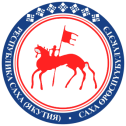 САХА ӨРӨСПҮҮБҮЛҮКЭТИНКИИН БЫЫБАРДЫЫР КОМИССИЯТА(ЦЕНТРИЗБИРКОМ РС(Я)г. ЯкутскПредседательЦентральной избирательной комиссии
Республики Саха (Якутия)        А.М. ЕфимовИ.о. секретаря
Центральной избирательной комиссии
Республики Саха (Якутия)         Е.П. АндрееваПриложение №2к постановлениюЦентральной избирательной комиссииРеспублики Саха (Якутия)от 5 июня 2018 года № 41/2-6Число зарегистрированных делегатов (участников), присутствующих на__________________________________________________________(съезде политической партии (иного общественного объединения) либо конференции (общего собрания) регионального отделения политической партии) иного общественного объединения), иного структурного подразделения политической партии (иного общественного объединения), либо заседании иного органа политической партии (иного общественного объединения), структурного подразделения политической партии (иного общественного объединения)______________.Число делегатов съезда политической партии (иного общественного объединения) либо делегатов (участников) конференции (общего собрания) регионального отделения политической партии (иного общественного объединения)), иного структурного подразделения политической партии (иного общественного объединения), либо заседания иного органа политической партии (иного общественного объединения), структурного подразделения политической партии (иного общественного объединения), необходимое для принятия решения в соответствии с уставом политической партии (иного общественного объединения) ______________.Число зарегистрированных делегатов (участников), присутствующих на__________________________________________________________(съезде политической партии (иного общественного объединения) либо конференции (общего собрания) регионального отделения политической партии) иного общественного объединения), иного структурного подразделения политической партии (иного общественного объединения), либо заседании иного органа политической партии (иного общественного объединения), структурного подразделения политической партии (иного общественного объединения)______________.Число делегатов съезда политической партии (иного общественного объединения) либо делегатов (участников) конференции (общего собрания) регионального отделения политической партии (иного общественного объединения)), иного структурного подразделения политической партии (иного общественного объединения), либо заседания иного органа политической партии (иного общественного объединения), структурного подразделения политической партии (иного общественного объединения), необходимое для принятия решения в соответствии с уставом политической партии (иного общественного объединения) ______________.Число зарегистрированных делегатов (участников), присутствующих на__________________________________________________________(съезде политической партии (иного общественного объединения) либо конференции (общего собрания) регионального отделения политической партии) иного общественного объединения), иного структурного подразделения политической партии (иного общественного объединения), либо заседании иного органа политической партии (иного общественного объединения), структурного подразделения политической партии (иного общественного объединения)______________.Число делегатов съезда политической партии (иного общественного объединения) либо делегатов (участников) конференции (общего собрания) регионального отделения политической партии (иного общественного объединения)), иного структурного подразделения политической партии (иного общественного объединения), либо заседания иного органа политической партии (иного общественного объединения), структурного подразделения политической партии (иного общественного объединения), необходимое для принятия решения в соответствии с уставом политической партии (иного общественного объединения) ______________.1. , дата рождения – , дата рождения –года,фамилия, имя, отчествофамилия, имя, отчествофамилия, имя, отчествочисломесяцмесяцМесто рожденияМесто рожденияМесто рождения(указывается место рождения согласно паспорту или документу, заменяющему паспорт гражданина Российской Федерации)(указывается место рождения согласно паспорту или документу, заменяющему паспорт гражданина Российской Федерации)(указывается место рождения согласно паспорту или документу, заменяющему паспорт гражданина Российской Федерации)(указывается место рождения согласно паспорту или документу, заменяющему паспорт гражданина Российской Федерации)(указывается место рождения согласно паспорту или документу, заменяющему паспорт гражданина Российской Федерации)(указывается место рождения согласно паспорту или документу, заменяющему паспорт гражданина Российской Федерации)(указывается место рождения согласно паспорту или документу, заменяющему паспорт гражданина Российской Федерации)(указывается место рождения согласно паспорту или документу, заменяющему паспорт гражданина Российской Федерации)(указывается место рождения согласно паспорту или документу, заменяющему паспорт гражданина Российской Федерации)(указывается место рождения согласно паспорту или документу, заменяющему паспорт гражданина Российской Федерации)образованиеобразование, адрес места жительства, адрес места жительства, адрес места жительства, адрес места жительствауровень образованияуровень образованияуровень образованиянаименование субъекта РФ, район, город,наименование субъекта РФ, район, город,наименование субъекта РФ, район, город,наименование субъекта РФ, район, город,иной населенный пункт, домашний адресиной населенный пункт, домашний адресиной населенный пункт, домашний адресиной населенный пункт, домашний адресиной населенный пункт, домашний адресиной населенный пункт, домашний адресиной населенный пункт, домашний адресиной населенный пункт, домашний адресиной населенный пункт, домашний адресиной населенный пункт, домашний адресиной населенный пункт, домашний адресиной населенный пункт, домашний адресиной населенный пункт, домашний адрес(наименование основного места работы или службы, должность, при их отсутствии – род занятий)(сведения об исполнении обязанностей депутата на непостоянной основеи наименование представительного органа, депутатом которого является кандидат)(вид, серия и номер документа, удостоверяющего личность, наименование или код органа, выдавшего данный документи дата его выдачи(если у кандидата имелась или имеется судимость, - сведения о судимости)принадлежность кандидата к политической партии либо иному общественному объединению и статус в данной политической партии, общественном объединении) Наименование должности руководителя избирательного объединенияподписьИнициалы, фамилия1. , дата рождения – , дата рождения –года,фамилия, имя, отчествофамилия, имя, отчествофамилия, имя, отчествочисломесяцмесяцМесто рожденияМесто рожденияМесто рождения(указывается место рождения согласно паспорту или документу, заменяющему паспорт гражданина Российской Федерации)(указывается место рождения согласно паспорту или документу, заменяющему паспорт гражданина Российской Федерации)(указывается место рождения согласно паспорту или документу, заменяющему паспорт гражданина Российской Федерации)(указывается место рождения согласно паспорту или документу, заменяющему паспорт гражданина Российской Федерации)(указывается место рождения согласно паспорту или документу, заменяющему паспорт гражданина Российской Федерации)(указывается место рождения согласно паспорту или документу, заменяющему паспорт гражданина Российской Федерации)(указывается место рождения согласно паспорту или документу, заменяющему паспорт гражданина Российской Федерации)(указывается место рождения согласно паспорту или документу, заменяющему паспорт гражданина Российской Федерации)(указывается место рождения согласно паспорту или документу, заменяющему паспорт гражданина Российской Федерации)(указывается место рождения согласно паспорту или документу, заменяющему паспорт гражданина Российской Федерации)(указывается место рождения согласно паспорту или документу, заменяющему паспорт гражданина Российской Федерации)(указывается место рождения согласно паспорту или документу, заменяющему паспорт гражданина Российской Федерации)(указывается место рождения согласно паспорту или документу, заменяющему паспорт гражданина Российской Федерации)образованиеобразование, адрес места жительства, адрес места жительства, адрес места жительства, адрес места жительствауровень образованияуровень образованияуровень образованиянаименование субъекта РФ, район, город,наименование субъекта РФ, район, город,наименование субъекта РФ, район, город,наименование субъекта РФ, район, город,иной населенный пункт, домашний адресиной населенный пункт, домашний адресиной населенный пункт, домашний адресиной населенный пункт, домашний адресиной населенный пункт, домашний адресиной населенный пункт, домашний адресиной населенный пункт, домашний адресиной населенный пункт, домашний адресиной населенный пункт, домашний адресиной населенный пункт, домашний адресиной населенный пункт, домашний адресиной населенный пункт, домашний адресиной населенный пункт, домашний адрес(наименование основного места работы или службы, должность, при их отсутствии – род занятий)(сведения об исполнении обязанностей депутата на непостоянной основеи наименование представительного органа, депутатом которого является кандидат)(вид, серия и номер документа, удостоверяющего личность, наименование или код органа, выдавшего данный документи дата его выдачи(сведения о судимости)(сведения об иностранном гражданстве)(принадлежность кандидата к политической партии либо иному общественному объединению и статус в данной политической партии, общественном объединении) 1. , дата рождения – , дата рождения –года,фамилия, имя, отчествофамилия, имя, отчествофамилия, имя, отчествочисломесяцмесяцМесто рожденияМесто рожденияМесто рождения(указывается место рождения согласно паспорту или документу, заменяющему паспорт гражданина Российской Федерации)(указывается место рождения согласно паспорту или документу, заменяющему паспорт гражданина Российской Федерации)(указывается место рождения согласно паспорту или документу, заменяющему паспорт гражданина Российской Федерации)(указывается место рождения согласно паспорту или документу, заменяющему паспорт гражданина Российской Федерации)(указывается место рождения согласно паспорту или документу, заменяющему паспорт гражданина Российской Федерации)(указывается место рождения согласно паспорту или документу, заменяющему паспорт гражданина Российской Федерации)(указывается место рождения согласно паспорту или документу, заменяющему паспорт гражданина Российской Федерации)(указывается место рождения согласно паспорту или документу, заменяющему паспорт гражданина Российской Федерации)(указывается место рождения согласно паспорту или документу, заменяющему паспорт гражданина Российской Федерации)(указывается место рождения согласно паспорту или документу, заменяющему паспорт гражданина Российской Федерации)(указывается место рождения согласно паспорту или документу, заменяющему паспорт гражданина Российской Федерации)(указывается место рождения согласно паспорту или документу, заменяющему паспорт гражданина Российской Федерации)(указывается место рождения согласно паспорту или документу, заменяющему паспорт гражданина Российской Федерации)образованиеобразование, адрес места жительства, адрес места жительства, адрес места жительства, адрес места жительствауровень образованияуровень образованияуровень образованиянаименование субъекта РФ, район, город,наименование субъекта РФ, район, город,наименование субъекта РФ, район, город,наименование субъекта РФ, район, город,иной населенный пункт, домашний адресиной населенный пункт, домашний адресиной населенный пункт, домашний адресиной населенный пункт, домашний адресиной населенный пункт, домашний адресиной населенный пункт, домашний адресиной населенный пункт, домашний адресиной населенный пункт, домашний адресиной населенный пункт, домашний адресиной населенный пункт, домашний адресиной населенный пункт, домашний адресиной населенный пункт, домашний адресиной населенный пункт, домашний адрес(наименование основного места работы или службы, должность, при их отсутствии – род занятий)(сведения об исполнении обязанностей депутата на непостоянной основеи наименование представительного органа, депутатом которого является кандидат)(вид, серия и номер документа, удостоверяющего личность, наименование или код органа, выдавшего данный документи дата его выдачи(сведения о судимости)(сведения об иностранном гражданстве)(принадлежность кандидата к политической партии либо иному общественному объединению и статус в данной политической партии, общественном объединении) Наименование должности руководителя избирательного объединенияподписьИнициалы, фамилияПриложение №4.2к постановлениюЦентральной избирательной комиссииРеспублики Саха (Якутия)от 5 июня 2018 года № 41/2-6Приложение №4.2к постановлениюЦентральной избирательной комиссииРеспублики Саха (Якутия)от 5 июня 2018 года № 41/2-6Приложение №4.2к постановлениюЦентральной избирательной комиссииРеспублики Саха (Якутия)от 5 июня 2018 года № 41/2-6Приложение №4.2к постановлениюЦентральной избирательной комиссииРеспублики Саха (Якутия)от 5 июня 2018 года № 41/2-6Приложение к решению __________________________Приложение к решению __________________________Приложение к решению __________________________Приложение к решению __________________________Приложение к решению __________________________         (наименование органа избирательного объединения)         (наименование органа избирательного объединения)         (наименование органа избирательного объединения)         (наименование органа избирательного объединения)         (наименование органа избирательного объединения)от «_____» ______________ _____ годаот «_____» ______________ _____ годаот «_____» ______________ _____ годаот «_____» ______________ _____ годаот «_____» ______________ _____ года(число)(число)(месяц)1., дата рождения –, дата рождения –года,года,года,года,(фамилия, имя, отчество)(фамилия, имя, отчество)(фамилия, имя, отчество)(фамилия, имя, отчество)(фамилия, имя, отчество)(число)(месяц)место рожденияместо рожденияместо рожденияместо рождения,,,                                                         ( указывается место рождения согласно паспорту или документу, заменяющему паспорт гражданина                  Российской Федерации))                                                          ( указывается место рождения согласно паспорту или документу, заменяющему паспорт гражданина                  Российской Федерации))                                                          ( указывается место рождения согласно паспорту или документу, заменяющему паспорт гражданина                  Российской Федерации))                                                          ( указывается место рождения согласно паспорту или документу, заменяющему паспорт гражданина                  Российской Федерации))                                                          ( указывается место рождения согласно паспорту или документу, заменяющему паспорт гражданина                  Российской Федерации))                                                          ( указывается место рождения согласно паспорту или документу, заменяющему паспорт гражданина                  Российской Федерации))                                                          ( указывается место рождения согласно паспорту или документу, заменяющему паспорт гражданина                  Российской Федерации))                                                          ( указывается место рождения согласно паспорту или документу, заменяющему паспорт гражданина                  Российской Федерации))                                                          ( указывается место рождения согласно паспорту или документу, заменяющему паспорт гражданина                  Российской Федерации))                                                          ( указывается место рождения согласно паспорту или документу, заменяющему паспорт гражданина                  Российской Федерации))                                                          ( указывается место рождения согласно паспорту или документу, заменяющему паспорт гражданина                  Российской Федерации))                                                          ( указывается место рождения согласно паспорту или документу, заменяющему паспорт гражданина                  Российской Федерации))                                                          ( указывается место рождения согласно паспорту или документу, заменяющему паспорт гражданина                  Российской Федерации))                                                          ( указывается место рождения согласно паспорту или документу, заменяющему паспорт гражданина                  Российской Федерации))                                                          ( указывается место рождения согласно паспорту или документу, заменяющему паспорт гражданина                  Российской Федерации))                                                          ( указывается место рождения согласно паспорту или документу, заменяющему паспорт гражданина                  Российской Федерации))                                                          ( указывается место рождения согласно паспорту или документу, заменяющему паспорт гражданина                  Российской Федерации))                                                          ( указывается место рождения согласно паспорту или документу, заменяющему паспорт гражданина                  Российской Федерации)) адрес места жительстваадрес места жительстваадрес места жительстваадрес места жительстваадрес места жительства,,,                                                               (наименование субъекта Российской Федерации, район, город,                                                                (наименование субъекта Российской Федерации, район, город,                                                                (наименование субъекта Российской Федерации, район, город,                                                                (наименование субъекта Российской Федерации, район, город,                                                                (наименование субъекта Российской Федерации, район, город,                                                                (наименование субъекта Российской Федерации, район, город,                                                                (наименование субъекта Российской Федерации, район, город,                                                                (наименование субъекта Российской Федерации, район, город,                                                                (наименование субъекта Российской Федерации, район, город,                                                                (наименование субъекта Российской Федерации, район, город,                                                                (наименование субъекта Российской Федерации, район, город,                                                                (наименование субъекта Российской Федерации, район, город,                                                                (наименование субъекта Российской Федерации, район, город,                                                                (наименование субъекта Российской Федерации, район, город,                                                                (наименование субъекта Российской Федерации, район, город,                                                                (наименование субъекта Российской Федерации, район, город,                                                                (наименование субъекта Российской Федерации, район, город,                                                                (наименование субъекта Российской Федерации, район, город, ,,,иной населенный пункт,  улица, дом, корпус, квартира)иной населенный пункт,  улица, дом, корпус, квартира)иной населенный пункт,  улица, дом, корпус, квартира)иной населенный пункт,  улица, дом, корпус, квартира)иной населенный пункт,  улица, дом, корпус, квартира)иной населенный пункт,  улица, дом, корпус, квартира)иной населенный пункт,  улица, дом, корпус, квартира)иной населенный пункт,  улица, дом, корпус, квартира)иной населенный пункт,  улица, дом, корпус, квартира)иной населенный пункт,  улица, дом, корпус, квартира)иной населенный пункт,  улица, дом, корпус, квартира)иной населенный пункт,  улица, дом, корпус, квартира)иной населенный пункт,  улица, дом, корпус, квартира)иной населенный пункт,  улица, дом, корпус, квартира)иной населенный пункт,  улица, дом, корпус, квартира)иной населенный пункт,  улица, дом, корпус, квартира)иной населенный пункт,  улица, дом, корпус, квартира)иной населенный пункт,  улица, дом, корпус, квартира)вид документавид документавид документа,,данные документа, удостоверяющего личность гражданина:данные документа, удостоверяющего личность гражданина:данные документа, удостоверяющего личность гражданина:данные документа, удостоверяющего личность гражданина:данные документа, удостоверяющего личность гражданина:данные документа, удостоверяющего личность гражданина:данные документа, удостоверяющего личность гражданина:данные документа, удостоверяющего личность гражданина:данные документа, удостоверяющего личность гражданина:,,,(серия, номер и дата выдачи паспорта или документа, заменяющего паспорт гражданина, наименование  (серия, номер и дата выдачи паспорта или документа, заменяющего паспорт гражданина, наименование  (серия, номер и дата выдачи паспорта или документа, заменяющего паспорт гражданина, наименование  (серия, номер и дата выдачи паспорта или документа, заменяющего паспорт гражданина, наименование  (серия, номер и дата выдачи паспорта или документа, заменяющего паспорт гражданина, наименование  (серия, номер и дата выдачи паспорта или документа, заменяющего паспорт гражданина, наименование  (серия, номер и дата выдачи паспорта или документа, заменяющего паспорт гражданина, наименование  (серия, номер и дата выдачи паспорта или документа, заменяющего паспорт гражданина, наименование  (серия, номер и дата выдачи паспорта или документа, заменяющего паспорт гражданина, наименование  (серия, номер и дата выдачи паспорта или документа, заменяющего паспорт гражданина, наименование  (серия, номер и дата выдачи паспорта или документа, заменяющего паспорт гражданина, наименование  (серия, номер и дата выдачи паспорта или документа, заменяющего паспорт гражданина, наименование  (серия, номер и дата выдачи паспорта или документа, заменяющего паспорт гражданина, наименование  (серия, номер и дата выдачи паспорта или документа, заменяющего паспорт гражданина, наименование  (серия, номер и дата выдачи паспорта или документа, заменяющего паспорт гражданина, наименование  (серия, номер и дата выдачи паспорта или документа, заменяющего паспорт гражданина, наименование  (серия, номер и дата выдачи паспорта или документа, заменяющего паспорт гражданина, наименование  (серия, номер и дата выдачи паспорта или документа, заменяющего паспорт гражданина, наименование  ,,,или код органа, выдавшего паспорт или документ, заменяющий паспорт гражданина) или код органа, выдавшего паспорт или документ, заменяющий паспорт гражданина) или код органа, выдавшего паспорт или документ, заменяющий паспорт гражданина) или код органа, выдавшего паспорт или документ, заменяющий паспорт гражданина) или код органа, выдавшего паспорт или документ, заменяющий паспорт гражданина) или код органа, выдавшего паспорт или документ, заменяющий паспорт гражданина) или код органа, выдавшего паспорт или документ, заменяющий паспорт гражданина) или код органа, выдавшего паспорт или документ, заменяющий паспорт гражданина) или код органа, выдавшего паспорт или документ, заменяющий паспорт гражданина) или код органа, выдавшего паспорт или документ, заменяющий паспорт гражданина) или код органа, выдавшего паспорт или документ, заменяющий паспорт гражданина) или код органа, выдавшего паспорт или документ, заменяющий паспорт гражданина) или код органа, выдавшего паспорт или документ, заменяющий паспорт гражданина) или код органа, выдавшего паспорт или документ, заменяющий паспорт гражданина) или код органа, выдавшего паспорт или документ, заменяющий паспорт гражданина) или код органа, выдавшего паспорт или документ, заменяющий паспорт гражданина) или код органа, выдавшего паспорт или документ, заменяющий паспорт гражданина) или код органа, выдавшего паспорт или документ, заменяющий паспорт гражданина) …	 (наименование и номер одномандатного и (или) многомандатного избирательного  округа)…	 (наименование и номер одномандатного и (или) многомандатного избирательного  округа)…	 (наименование и номер одномандатного и (или) многомандатного избирательного  округа)…	 (наименование и номер одномандатного и (или) многомандатного избирательного  округа)…	 (наименование и номер одномандатного и (или) многомандатного избирательного  округа)…	 (наименование и номер одномандатного и (или) многомандатного избирательного  округа)…	 (наименование и номер одномандатного и (или) многомандатного избирательного  округа)…	 (наименование и номер одномандатного и (или) многомандатного избирательного  округа)…	 (наименование и номер одномандатного и (или) многомандатного избирательного  округа)…	 (наименование и номер одномандатного и (или) многомандатного избирательного  округа)…	 (наименование и номер одномандатного и (или) многомандатного избирательного  округа)…	 (наименование и номер одномандатного и (или) многомандатного избирательного  округа)…	 (наименование и номер одномандатного и (или) многомандатного избирательного  округа)…	 (наименование и номер одномандатного и (или) многомандатного избирательного  округа)…	 (наименование и номер одномандатного и (или) многомандатного избирательного  округа)…	 (наименование и номер одномандатного и (или) многомандатного избирательного  округа)…	 (наименование и номер одномандатного и (или) многомандатного избирательного  округа)…	 (наименование и номер одномандатного и (или) многомандатного избирательного  округа)…	 (наименование и номер одномандатного и (или) многомандатного избирательного  округа)МПизбирательного объединения Приложение №5к постановлениюЦентральной избирательной комиссииРеспублики Саха (Якутия)от 5 июня 2018 года № 41/2-64.5.….(должность)(подпись)(инициалы, фамилия)Приложение №5.1к постановлениюЦентральной избирательной комиссииРеспублики Саха (Якутия)от 5 июня 2018 года № 41/2-64.5.6.(должность)(подпись)(инициалы, фамилия)Приложение №6к постановлениюЦентральной избирательной комиссииРеспублики Саха (Якутия)от 5 июня 2018 года № 41/2-6Приложение №6к постановлениюЦентральной избирательной комиссииРеспублики Саха (Якутия)от 5 июня 2018 года № 41/2-6В____________________________________(наименование избирательной комиссии)        О себе сообщаю следующие сведения:        О себе сообщаю следующие сведения:        О себе сообщаю следующие сведения:        О себе сообщаю следующие сведения:        О себе сообщаю следующие сведения:        О себе сообщаю следующие сведения:        О себе сообщаю следующие сведения:        О себе сообщаю следующие сведения:        О себе сообщаю следующие сведения:        О себе сообщаю следующие сведения:        О себе сообщаю следующие сведения:        О себе сообщаю следующие сведения:        О себе сообщаю следующие сведения:        О себе сообщаю следующие сведения:        О себе сообщаю следующие сведения:дата рождения-дата рождения-дата рождения-года, место рождения-года, место рождения-года, место рождения-                                                    (день)                   (месяц)                    (год)                                                    (день)                   (месяц)                    (год)                                                    (день)                   (месяц)                    (год)                                                    (день)                   (месяц)                    (год)                                                    (день)                   (месяц)                    (год)                                                    (день)                   (месяц)                    (год)                                                    (день)                   (месяц)                    (год)                                                    (день)                   (месяц)                    (год)                                                    (день)                   (месяц)                    (год)                                                    (день)                   (месяц)                    (год)                                                    (день)                   (месяц)                    (год)                                                    (день)                   (месяц)                    (год)                                                    (день)                   (месяц)                    (год)                                                    (день)                   (месяц)                    (год)                                                    (день)                   (месяц)                    (год)(указывается место рождения согласно паспорту или документу, заменяющему паспорт гражданина(указывается место рождения согласно паспорту или документу, заменяющему паспорт гражданина(указывается место рождения согласно паспорту или документу, заменяющему паспорт гражданина(указывается место рождения согласно паспорту или документу, заменяющему паспорт гражданина(указывается место рождения согласно паспорту или документу, заменяющему паспорт гражданина(указывается место рождения согласно паспорту или документу, заменяющему паспорт гражданина(указывается место рождения согласно паспорту или документу, заменяющему паспорт гражданина(указывается место рождения согласно паспорту или документу, заменяющему паспорт гражданина(указывается место рождения согласно паспорту или документу, заменяющему паспорт гражданина(указывается место рождения согласно паспорту или документу, заменяющему паспорт гражданина(указывается место рождения согласно паспорту или документу, заменяющему паспорт гражданина(указывается место рождения согласно паспорту или документу, заменяющему паспорт гражданина(указывается место рождения согласно паспорту или документу, заменяющему паспорт гражданина(указывается место рождения согласно паспорту или документу, заменяющему паспорт гражданина(указывается место рождения согласно паспорту или документу, заменяющему паспорт гражданинаРоссийской Федерации)Российской Федерации)Российской Федерации)Российской Федерации)Российской Федерации)Российской Федерации)Российской Федерации)Российской Федерации)Российской Федерации)Российской Федерации)Российской Федерации)Российской Федерации)Российской Федерации)Российской Федерации)Российской Федерации)адрес места жительства-адрес места жительства-адрес места жительства-адрес места жительства-адрес места жительства-                                                                             (наименование субъекта Российской Федерации, района, города,                                                                             (наименование субъекта Российской Федерации, района, города,                                                                             (наименование субъекта Российской Федерации, района, города,                                                                             (наименование субъекта Российской Федерации, района, города,                                                                             (наименование субъекта Российской Федерации, района, города,                                                                             (наименование субъекта Российской Федерации, района, города,                                                                             (наименование субъекта Российской Федерации, района, города,                                                                             (наименование субъекта Российской Федерации, района, города,                                                                             (наименование субъекта Российской Федерации, района, города,                                                                             (наименование субъекта Российской Федерации, района, города,                                                                             (наименование субъекта Российской Федерации, района, города,                                                                             (наименование субъекта Российской Федерации, района, города,                                                                             (наименование субъекта Российской Федерации, района, города,                                                                             (наименование субъекта Российской Федерации, района, города,                                                                             (наименование субъекта Российской Федерации, района, города,иного населенного пункта, улицы, номер дома, корпуса, строения и т.п., квартиры)иного населенного пункта, улицы, номер дома, корпуса, строения и т.п., квартиры)иного населенного пункта, улицы, номер дома, корпуса, строения и т.п., квартиры)иного населенного пункта, улицы, номер дома, корпуса, строения и т.п., квартиры)иного населенного пункта, улицы, номер дома, корпуса, строения и т.п., квартиры)иного населенного пункта, улицы, номер дома, корпуса, строения и т.п., квартиры)иного населенного пункта, улицы, номер дома, корпуса, строения и т.п., квартиры)иного населенного пункта, улицы, номер дома, корпуса, строения и т.п., квартиры)иного населенного пункта, улицы, номер дома, корпуса, строения и т.п., квартиры)иного населенного пункта, улицы, номер дома, корпуса, строения и т.п., квартиры)иного населенного пункта, улицы, номер дома, корпуса, строения и т.п., квартиры)иного населенного пункта, улицы, номер дома, корпуса, строения и т.п., квартиры)иного населенного пункта, улицы, номер дома, корпуса, строения и т.п., квартиры)иного населенного пункта, улицы, номер дома, корпуса, строения и т.п., квартиры)иного населенного пункта, улицы, номер дома, корпуса, строения и т.п., квартиры)вид документа - вид документа - вид документа -                                                        (паспорт или документ, заменяющий паспорт гражданина Российской Федерации)                                                       (паспорт или документ, заменяющий паспорт гражданина Российской Федерации)                                                       (паспорт или документ, заменяющий паспорт гражданина Российской Федерации)                                                       (паспорт или документ, заменяющий паспорт гражданина Российской Федерации)                                                       (паспорт или документ, заменяющий паспорт гражданина Российской Федерации)                                                       (паспорт или документ, заменяющий паспорт гражданина Российской Федерации)                                                       (паспорт или документ, заменяющий паспорт гражданина Российской Федерации)                                                       (паспорт или документ, заменяющий паспорт гражданина Российской Федерации)                                                       (паспорт или документ, заменяющий паспорт гражданина Российской Федерации)                                                       (паспорт или документ, заменяющий паспорт гражданина Российской Федерации)                                                       (паспорт или документ, заменяющий паспорт гражданина Российской Федерации)                                                       (паспорт или документ, заменяющий паспорт гражданина Российской Федерации)                                                       (паспорт или документ, заменяющий паспорт гражданина Российской Федерации)                                                       (паспорт или документ, заменяющий паспорт гражданина Российской Федерации)                                                       (паспорт или документ, заменяющий паспорт гражданина Российской Федерации)данные документа, удостоверяющего личность - данные документа, удостоверяющего личность - данные документа, удостоверяющего личность - данные документа, удостоверяющего личность - данные документа, удостоверяющего личность - данные документа, удостоверяющего личность - данные документа, удостоверяющего личность - данные документа, удостоверяющего личность - данные документа, удостоверяющего личность - данные документа, удостоверяющего личность - данные документа, удостоверяющего личность -                                                                                                                                            серия, номер паспорт или документа,                                                                                                                                           серия, номер паспорт или документа,                                                                                                                                           серия, номер паспорт или документа,                                                                                                                                           серия, номер паспорт или документа,                                                                                                                                           серия, номер паспорт или документа,                                                                                                                                           серия, номер паспорт или документа,                                                                                                                                           серия, номер паспорт или документа,                                                                                                                                           серия, номер паспорт или документа,                                                                                                                                           серия, номер паспорт или документа,                                                                                                                                           серия, номер паспорт или документа,                                                                                                                                           серия, номер паспорт или документа,                                                                                                                                           серия, номер паспорт или документа,                                                                                                                                           серия, номер паспорт или документа,                                                                                                                                           серия, номер паспорт или документа,                                                                                                                                           серия, номер паспорт или документа,заменяющего паспорт гражданина Российской Федерациизаменяющего паспорт гражданина Российской Федерациизаменяющего паспорт гражданина Российской Федерациизаменяющего паспорт гражданина Российской Федерациизаменяющего паспорт гражданина Российской Федерациизаменяющего паспорт гражданина Российской Федерациизаменяющего паспорт гражданина Российской Федерациизаменяющего паспорт гражданина Российской Федерациизаменяющего паспорт гражданина Российской Федерациизаменяющего паспорт гражданина Российской Федерациизаменяющего паспорт гражданина Российской Федерациизаменяющего паспорт гражданина Российской Федерациизаменяющего паспорт гражданина Российской Федерациизаменяющего паспорт гражданина Российской Федерациизаменяющего паспорт гражданина Российской Федерациивыдан -выдан -(дата выдачи, наименование или код органа, выдавшего паспорт или документ,(дата выдачи, наименование или код органа, выдавшего паспорт или документ,(дата выдачи, наименование или код органа, выдавшего паспорт или документ,(дата выдачи, наименование или код органа, выдавшего паспорт или документ,(дата выдачи, наименование или код органа, выдавшего паспорт или документ,(дата выдачи, наименование или код органа, выдавшего паспорт или документ,(дата выдачи, наименование или код органа, выдавшего паспорт или документ,(дата выдачи, наименование или код органа, выдавшего паспорт или документ,(дата выдачи, наименование или код органа, выдавшего паспорт или документ,(дата выдачи, наименование или код органа, выдавшего паспорт или документ,(дата выдачи, наименование или код органа, выдавшего паспорт или документ,(дата выдачи, наименование или код органа, выдавшего паспорт или документ,(дата выдачи, наименование или код органа, выдавшего паспорт или документ,(дата выдачи, наименование или код органа, выдавшего паспорт или документ,(дата выдачи, наименование или код органа, выдавшего паспорт или документ,заменяющий паспорт гражданина Российской Федерации)заменяющий паспорт гражданина Российской Федерации)заменяющий паспорт гражданина Российской Федерации)заменяющий паспорт гражданина Российской Федерации)заменяющий паспорт гражданина Российской Федерации)заменяющий паспорт гражданина Российской Федерации)заменяющий паспорт гражданина Российской Федерации)заменяющий паспорт гражданина Российской Федерации)заменяющий паспорт гражданина Российской Федерации)заменяющий паспорт гражданина Российской Федерации)заменяющий паспорт гражданина Российской Федерации)заменяющий паспорт гражданина Российской Федерации)заменяющий паспорт гражданина Российской Федерации)заменяющий паспорт гражданина Российской Федерации),ИНН - гражданство -гражданство -гражданство -гражданство -                     (идентификационный номер налогоплательщика                                      (при наличии)                     (идентификационный номер налогоплательщика                                      (при наличии)                     (идентификационный номер налогоплательщика                                      (при наличии)                     (идентификационный номер налогоплательщика                                      (при наличии)                     (идентификационный номер налогоплательщика                                      (при наличии)                     (идентификационный номер налогоплательщика                                      (при наличии)                     (идентификационный номер налогоплательщика                                      (при наличии)                     (идентификационный номер налогоплательщика                                      (при наличии)профессиональное образование -профессиональное образование -профессиональное образование -профессиональное образование -профессиональное образование -профессиональное образование -сведения о профессиональном образовании (при наличии) с указанием организации, осуществляющей образовательную деятельность, года ее окончания и реквизитов документа об образовании и о квалификации)сведения о профессиональном образовании (при наличии) с указанием организации, осуществляющей образовательную деятельность, года ее окончания и реквизитов документа об образовании и о квалификации)сведения о профессиональном образовании (при наличии) с указанием организации, осуществляющей образовательную деятельность, года ее окончания и реквизитов документа об образовании и о квалификации)сведения о профессиональном образовании (при наличии) с указанием организации, осуществляющей образовательную деятельность, года ее окончания и реквизитов документа об образовании и о квалификации)сведения о профессиональном образовании (при наличии) с указанием организации, осуществляющей образовательную деятельность, года ее окончания и реквизитов документа об образовании и о квалификации)сведения о профессиональном образовании (при наличии) с указанием организации, осуществляющей образовательную деятельность, года ее окончания и реквизитов документа об образовании и о квалификации)сведения о профессиональном образовании (при наличии) с указанием организации, осуществляющей образовательную деятельность, года ее окончания и реквизитов документа об образовании и о квалификации)сведения о профессиональном образовании (при наличии) с указанием организации, осуществляющей образовательную деятельность, года ее окончания и реквизитов документа об образовании и о квалификации)сведения о профессиональном образовании (при наличии) с указанием организации, осуществляющей образовательную деятельность, года ее окончания и реквизитов документа об образовании и о квалификации),основное место работы или службы, занимаемая должность / род занятий – основное место работы или службы, занимаемая должность / род занятий – основное место работы или службы, занимаемая должность / род занятий – основное место работы или службы, занимаемая должность / род занятий – основное место работы или службы, занимаемая должность / род занятий – основное место работы или службы, занимаемая должность / род занятий – основное место работы или службы, занимаемая должность / род занятий – основное место работы или службы, занимаемая должность / род занятий – основное место работы или службы, занимаемая должность / род занятий – основное место работы или службы, занимаемая должность / род занятий – основное место работы или службы, занимаемая должность / род занятий – основное место работы или службы, занимаемая должность / род занятий – основное место работы или службы, занимаемая должность / род занятий – основное место работы или службы, занимаемая должность / род занятий – основное место работы или службы, занимаемая должность / род занятий – (основное место работы или службы, занимаемая должность (в случае отсутствия основного места работы(основное место работы или службы, занимаемая должность (в случае отсутствия основного места работы(основное место работы или службы, занимаемая должность (в случае отсутствия основного места работы(основное место работы или службы, занимаемая должность (в случае отсутствия основного места работы(основное место работы или службы, занимаемая должность (в случае отсутствия основного места работы(основное место работы или службы, занимаемая должность (в случае отсутствия основного места работы(основное место работы или службы, занимаемая должность (в случае отсутствия основного места работы(основное место работы или службы, занимаемая должность (в случае отсутствия основного места работы(основное место работы или службы, занимаемая должность (в случае отсутствия основного места работы(основное место работы или службы, занимаемая должность (в случае отсутствия основного места работы(основное место работы или службы, занимаемая должность (в случае отсутствия основного места работы(основное место работы или службы, занимаемая должность (в случае отсутствия основного места работы(основное место работы или службы, занимаемая должность (в случае отсутствия основного места работы(основное место работы или службы, занимаемая должность (в случае отсутствия основного места работы(основное место работы или службы, занимаемая должность (в случае отсутствия основного места работыили службы – род занятий)или службы – род занятий)или службы – род занятий)или службы – род занятий)или службы – род занятий)или службы – род занятий)или службы – род занятий)или службы – род занятий)или службы – род занятий)или службы – род занятий)или службы – род занятий)или службы – род занятий)или службы – род занятий)или службы – род занятий)или службы – род занятий),сведения об исполнении обязанностей депутата на непостоянной основе и наименование соответствующегосведения об исполнении обязанностей депутата на непостоянной основе и наименование соответствующегосведения об исполнении обязанностей депутата на непостоянной основе и наименование соответствующегосведения об исполнении обязанностей депутата на непостоянной основе и наименование соответствующегосведения об исполнении обязанностей депутата на непостоянной основе и наименование соответствующегосведения об исполнении обязанностей депутата на непостоянной основе и наименование соответствующегосведения об исполнении обязанностей депутата на непостоянной основе и наименование соответствующегосведения об исполнении обязанностей депутата на непостоянной основе и наименование соответствующегосведения об исполнении обязанностей депутата на непостоянной основе и наименование соответствующегосведения об исполнении обязанностей депутата на непостоянной основе и наименование соответствующегосведения об исполнении обязанностей депутата на непостоянной основе и наименование соответствующегосведения об исполнении обязанностей депутата на непостоянной основе и наименование соответствующегосведения об исполнении обязанностей депутата на непостоянной основе и наименование соответствующегосведения об исполнении обязанностей депутата на непостоянной основе и наименование соответствующегосведения об исполнении обязанностей депутата на непостоянной основе и наименование соответствующегопредставительного органа, депутатом которого является кандидат)представительного органа, депутатом которого является кандидат)представительного органа, депутатом которого является кандидат)представительного органа, депутатом которого является кандидат)представительного органа, депутатом которого является кандидат)представительного органа, депутатом которого является кандидат)представительного органа, депутатом которого является кандидат)представительного органа, депутатом которого является кандидат)представительного органа, депутатом которого является кандидат)представительного органа, депутатом которого является кандидат)представительного органа, депутатом которого является кандидат)представительного органа, депутатом которого является кандидат)представительного органа, депутатом которого является кандидат)представительного органа, депутатом которого является кандидат)представительного органа, депутатом которого является кандидат),(сведения о судимости кандидата в случае, если у кандидата имелась или имеется судимость;(сведения о судимости кандидата в случае, если у кандидата имелась или имеется судимость;(сведения о судимости кандидата в случае, если у кандидата имелась или имеется судимость;(сведения о судимости кандидата в случае, если у кандидата имелась или имеется судимость;(сведения о судимости кандидата в случае, если у кандидата имелась или имеется судимость;(сведения о судимости кандидата в случае, если у кандидата имелась или имеется судимость;(сведения о судимости кандидата в случае, если у кандидата имелась или имеется судимость;(сведения о судимости кандидата в случае, если у кандидата имелась или имеется судимость;(сведения о судимости кандидата в случае, если у кандидата имелась или имеется судимость;(сведения о судимости кандидата в случае, если у кандидата имелась или имеется судимость;(сведения о судимости кандидата в случае, если у кандидата имелась или имеется судимость;(сведения о судимости кандидата в случае, если у кандидата имелась или имеется судимость;(сведения о судимости кандидата в случае, если у кандидата имелась или имеется судимость;(сведения о судимости кандидата в случае, если у кандидата имелась или имеется судимость;(сведения о судимости кандидата в случае, если у кандидата имелась или имеется судимость;если судимость снята или погашена, также сведения о дате снятия или погашения судимости)если судимость снята или погашена, также сведения о дате снятия или погашения судимости)если судимость снята или погашена, также сведения о дате снятия или погашения судимости)если судимость снята или погашена, также сведения о дате снятия или погашения судимости)если судимость снята или погашена, также сведения о дате снятия или погашения судимости)если судимость снята или погашена, также сведения о дате снятия или погашения судимости)если судимость снята или погашена, также сведения о дате снятия или погашения судимости)если судимость снята или погашена, также сведения о дате снятия или погашения судимости)если судимость снята или погашена, также сведения о дате снятия или погашения судимости)если судимость снята или погашена, также сведения о дате снятия или погашения судимости)если судимость снята или погашена, также сведения о дате снятия или погашения судимости)если судимость снята или погашена, также сведения о дате снятия или погашения судимости)если судимость снята или погашена, также сведения о дате снятия или погашения судимости)если судимость снята или погашена, также сведения о дате снятия или погашения судимости)если судимость снята или погашена, также сведения о дате снятия или погашения судимости),(принадлежность к политической партии либо не более чем к одному общественному объединению,(принадлежность к политической партии либо не более чем к одному общественному объединению,(принадлежность к политической партии либо не более чем к одному общественному объединению,(принадлежность к политической партии либо не более чем к одному общественному объединению,(принадлежность к политической партии либо не более чем к одному общественному объединению,(принадлежность к политической партии либо не более чем к одному общественному объединению,(принадлежность к политической партии либо не более чем к одному общественному объединению,(принадлежность к политической партии либо не более чем к одному общественному объединению,(принадлежность к политической партии либо не более чем к одному общественному объединению,(принадлежность к политической партии либо не более чем к одному общественному объединению,(принадлежность к политической партии либо не более чем к одному общественному объединению,(принадлежность к политической партии либо не более чем к одному общественному объединению,(принадлежность к политической партии либо не более чем к одному общественному объединению,(принадлежность к политической партии либо не более чем к одному общественному объединению,(принадлежность к политической партии либо не более чем к одному общественному объединению,(подпись собственноручно)(подпись собственноручно)(подпись собственноручно)(подпись собственноручно)(подпись собственноручно)(подпись собственноручно)(подпись собственноручно)(подпись собственноручно)(фамилия, имя, отчество указываются кандидатом собственноручно)(фамилия, имя, отчество указываются кандидатом собственноручно)(фамилия, имя, отчество указываются кандидатом собственноручно)(фамилия, имя, отчество указываются кандидатом собственноручно)(фамилия, имя, отчество указываются кандидатом собственноручно)(фамилия, имя, отчество указываются кандидатом собственноручно)(фамилия, имя, отчество указываются кандидатом собственноручно)дата внесения подписи указывается кандидатом собственноручнодата внесения подписи указывается кандидатом собственноручнодата внесения подписи указывается кандидатом собственноручнодата внесения подписи указывается кандидатом собственноручнодата внесения подписи указывается кандидатом собственноручнодата внесения подписи указывается кандидатом собственноручнодата внесения подписи указывается кандидатом собственноручноПриложение №6.1к постановлениюЦентральной избирательной комиссииРеспублики Саха (Якутия)от 5 июня 2018 года № 41/2-6В____________________________________(наименование избирательной комиссии)        О себе сообщаю следующие сведения:        О себе сообщаю следующие сведения:        О себе сообщаю следующие сведения:        О себе сообщаю следующие сведения:        О себе сообщаю следующие сведения:        О себе сообщаю следующие сведения:        О себе сообщаю следующие сведения:        О себе сообщаю следующие сведения:        О себе сообщаю следующие сведения:        О себе сообщаю следующие сведения:        О себе сообщаю следующие сведения:        О себе сообщаю следующие сведения:        О себе сообщаю следующие сведения:        О себе сообщаю следующие сведения:        О себе сообщаю следующие сведения:дата рождения-дата рождения-дата рождения-года, место рождения-года, место рождения-года, место рождения-                                                    (день)                   (месяц)                    (год)                                                    (день)                   (месяц)                    (год)                                                    (день)                   (месяц)                    (год)                                                    (день)                   (месяц)                    (год)                                                    (день)                   (месяц)                    (год)                                                    (день)                   (месяц)                    (год)                                                    (день)                   (месяц)                    (год)                                                    (день)                   (месяц)                    (год)                                                    (день)                   (месяц)                    (год)                                                    (день)                   (месяц)                    (год)                                                    (день)                   (месяц)                    (год)                                                    (день)                   (месяц)                    (год)                                                    (день)                   (месяц)                    (год)                                                    (день)                   (месяц)                    (год)                                                    (день)                   (месяц)                    (год)(указывается место рождения согласно паспорту или документу, заменяющему паспорт гражданина(указывается место рождения согласно паспорту или документу, заменяющему паспорт гражданина(указывается место рождения согласно паспорту или документу, заменяющему паспорт гражданина(указывается место рождения согласно паспорту или документу, заменяющему паспорт гражданина(указывается место рождения согласно паспорту или документу, заменяющему паспорт гражданина(указывается место рождения согласно паспорту или документу, заменяющему паспорт гражданина(указывается место рождения согласно паспорту или документу, заменяющему паспорт гражданина(указывается место рождения согласно паспорту или документу, заменяющему паспорт гражданина(указывается место рождения согласно паспорту или документу, заменяющему паспорт гражданина(указывается место рождения согласно паспорту или документу, заменяющему паспорт гражданина(указывается место рождения согласно паспорту или документу, заменяющему паспорт гражданина(указывается место рождения согласно паспорту или документу, заменяющему паспорт гражданина(указывается место рождения согласно паспорту или документу, заменяющему паспорт гражданина(указывается место рождения согласно паспорту или документу, заменяющему паспорт гражданина(указывается место рождения согласно паспорту или документу, заменяющему паспорт гражданинаРоссийской Федерации)Российской Федерации)Российской Федерации)Российской Федерации)Российской Федерации)Российской Федерации)Российской Федерации)Российской Федерации)Российской Федерации)Российской Федерации)Российской Федерации)Российской Федерации)Российской Федерации)Российской Федерации)Российской Федерации)адрес места жительства-адрес места жительства-адрес места жительства-адрес места жительства-адрес места жительства-                                                                             (наименование субъекта Российской Федерации, района, города,                                                                             (наименование субъекта Российской Федерации, района, города,                                                                             (наименование субъекта Российской Федерации, района, города,                                                                             (наименование субъекта Российской Федерации, района, города,                                                                             (наименование субъекта Российской Федерации, района, города,                                                                             (наименование субъекта Российской Федерации, района, города,                                                                             (наименование субъекта Российской Федерации, района, города,                                                                             (наименование субъекта Российской Федерации, района, города,                                                                             (наименование субъекта Российской Федерации, района, города,                                                                             (наименование субъекта Российской Федерации, района, города,                                                                             (наименование субъекта Российской Федерации, района, города,                                                                             (наименование субъекта Российской Федерации, района, города,                                                                             (наименование субъекта Российской Федерации, района, города,                                                                             (наименование субъекта Российской Федерации, района, города,                                                                             (наименование субъекта Российской Федерации, района, города,иного населенного пункта, улицы, номер дома, корпуса, строения и т.п., квартиры)иного населенного пункта, улицы, номер дома, корпуса, строения и т.п., квартиры)иного населенного пункта, улицы, номер дома, корпуса, строения и т.п., квартиры)иного населенного пункта, улицы, номер дома, корпуса, строения и т.п., квартиры)иного населенного пункта, улицы, номер дома, корпуса, строения и т.п., квартиры)иного населенного пункта, улицы, номер дома, корпуса, строения и т.п., квартиры)иного населенного пункта, улицы, номер дома, корпуса, строения и т.п., квартиры)иного населенного пункта, улицы, номер дома, корпуса, строения и т.п., квартиры)иного населенного пункта, улицы, номер дома, корпуса, строения и т.п., квартиры)иного населенного пункта, улицы, номер дома, корпуса, строения и т.п., квартиры)иного населенного пункта, улицы, номер дома, корпуса, строения и т.п., квартиры)иного населенного пункта, улицы, номер дома, корпуса, строения и т.п., квартиры)иного населенного пункта, улицы, номер дома, корпуса, строения и т.п., квартиры)иного населенного пункта, улицы, номер дома, корпуса, строения и т.п., квартиры)иного населенного пункта, улицы, номер дома, корпуса, строения и т.п., квартиры)вид документа - вид документа - вид документа -                                                        (паспорт или документ, заменяющий паспорт гражданина Российской Федерации)                                                       (паспорт или документ, заменяющий паспорт гражданина Российской Федерации)                                                       (паспорт или документ, заменяющий паспорт гражданина Российской Федерации)                                                       (паспорт или документ, заменяющий паспорт гражданина Российской Федерации)                                                       (паспорт или документ, заменяющий паспорт гражданина Российской Федерации)                                                       (паспорт или документ, заменяющий паспорт гражданина Российской Федерации)                                                       (паспорт или документ, заменяющий паспорт гражданина Российской Федерации)                                                       (паспорт или документ, заменяющий паспорт гражданина Российской Федерации)                                                       (паспорт или документ, заменяющий паспорт гражданина Российской Федерации)                                                       (паспорт или документ, заменяющий паспорт гражданина Российской Федерации)                                                       (паспорт или документ, заменяющий паспорт гражданина Российской Федерации)                                                       (паспорт или документ, заменяющий паспорт гражданина Российской Федерации)                                                       (паспорт или документ, заменяющий паспорт гражданина Российской Федерации)                                                       (паспорт или документ, заменяющий паспорт гражданина Российской Федерации)                                                       (паспорт или документ, заменяющий паспорт гражданина Российской Федерации)данные документа, удостоверяющего личность - данные документа, удостоверяющего личность - данные документа, удостоверяющего личность - данные документа, удостоверяющего личность - данные документа, удостоверяющего личность - данные документа, удостоверяющего личность - данные документа, удостоверяющего личность - данные документа, удостоверяющего личность - данные документа, удостоверяющего личность - данные документа, удостоверяющего личность - данные документа, удостоверяющего личность -                                                                                                                                            серия, номер паспорт или документа,                                                                                                                                           серия, номер паспорт или документа,                                                                                                                                           серия, номер паспорт или документа,                                                                                                                                           серия, номер паспорт или документа,                                                                                                                                           серия, номер паспорт или документа,                                                                                                                                           серия, номер паспорт или документа,                                                                                                                                           серия, номер паспорт или документа,                                                                                                                                           серия, номер паспорт или документа,                                                                                                                                           серия, номер паспорт или документа,                                                                                                                                           серия, номер паспорт или документа,                                                                                                                                           серия, номер паспорт или документа,                                                                                                                                           серия, номер паспорт или документа,                                                                                                                                           серия, номер паспорт или документа,                                                                                                                                           серия, номер паспорт или документа,                                                                                                                                           серия, номер паспорт или документа,заменяющего паспорт гражданина Российской Федерациизаменяющего паспорт гражданина Российской Федерациизаменяющего паспорт гражданина Российской Федерациизаменяющего паспорт гражданина Российской Федерациизаменяющего паспорт гражданина Российской Федерациизаменяющего паспорт гражданина Российской Федерациизаменяющего паспорт гражданина Российской Федерациизаменяющего паспорт гражданина Российской Федерациизаменяющего паспорт гражданина Российской Федерациизаменяющего паспорт гражданина Российской Федерациизаменяющего паспорт гражданина Российской Федерациизаменяющего паспорт гражданина Российской Федерациизаменяющего паспорт гражданина Российской Федерациизаменяющего паспорт гражданина Российской Федерациизаменяющего паспорт гражданина Российской Федерациивыдан -выдан -(дата выдачи, наименование или код органа, выдавшего паспорт или документ,(дата выдачи, наименование или код органа, выдавшего паспорт или документ,(дата выдачи, наименование или код органа, выдавшего паспорт или документ,(дата выдачи, наименование или код органа, выдавшего паспорт или документ,(дата выдачи, наименование или код органа, выдавшего паспорт или документ,(дата выдачи, наименование или код органа, выдавшего паспорт или документ,(дата выдачи, наименование или код органа, выдавшего паспорт или документ,(дата выдачи, наименование или код органа, выдавшего паспорт или документ,(дата выдачи, наименование или код органа, выдавшего паспорт или документ,(дата выдачи, наименование или код органа, выдавшего паспорт или документ,(дата выдачи, наименование или код органа, выдавшего паспорт или документ,(дата выдачи, наименование или код органа, выдавшего паспорт или документ,(дата выдачи, наименование или код органа, выдавшего паспорт или документ,(дата выдачи, наименование или код органа, выдавшего паспорт или документ,(дата выдачи, наименование или код органа, выдавшего паспорт или документ,заменяющий паспорт гражданина Российской Федерации)заменяющий паспорт гражданина Российской Федерации)заменяющий паспорт гражданина Российской Федерации)заменяющий паспорт гражданина Российской Федерации)заменяющий паспорт гражданина Российской Федерации)заменяющий паспорт гражданина Российской Федерации)заменяющий паспорт гражданина Российской Федерации)заменяющий паспорт гражданина Российской Федерации)заменяющий паспорт гражданина Российской Федерации)заменяющий паспорт гражданина Российской Федерации)заменяющий паспорт гражданина Российской Федерации)заменяющий паспорт гражданина Российской Федерации)заменяющий паспорт гражданина Российской Федерации)заменяющий паспорт гражданина Российской Федерации),ИНН - гражданство -гражданство -гражданство -гражданство -                     (идентификационный номер налогоплательщика                                      (при наличии)                     (идентификационный номер налогоплательщика                                      (при наличии)                     (идентификационный номер налогоплательщика                                      (при наличии)                     (идентификационный номер налогоплательщика                                      (при наличии)                     (идентификационный номер налогоплательщика                                      (при наличии)                     (идентификационный номер налогоплательщика                                      (при наличии)                     (идентификационный номер налогоплательщика                                      (при наличии)                     (идентификационный номер налогоплательщика                                      (при наличии)профессиональное образование -профессиональное образование -профессиональное образование -профессиональное образование -профессиональное образование -профессиональное образование -сведения о профессиональном образовании (при наличии) с указанием организации, осуществляющей образовательную деятельность, года ее окончания и реквизитов документа об образовании и о квалификации)сведения о профессиональном образовании (при наличии) с указанием организации, осуществляющей образовательную деятельность, года ее окончания и реквизитов документа об образовании и о квалификации)сведения о профессиональном образовании (при наличии) с указанием организации, осуществляющей образовательную деятельность, года ее окончания и реквизитов документа об образовании и о квалификации)сведения о профессиональном образовании (при наличии) с указанием организации, осуществляющей образовательную деятельность, года ее окончания и реквизитов документа об образовании и о квалификации)сведения о профессиональном образовании (при наличии) с указанием организации, осуществляющей образовательную деятельность, года ее окончания и реквизитов документа об образовании и о квалификации)сведения о профессиональном образовании (при наличии) с указанием организации, осуществляющей образовательную деятельность, года ее окончания и реквизитов документа об образовании и о квалификации)сведения о профессиональном образовании (при наличии) с указанием организации, осуществляющей образовательную деятельность, года ее окончания и реквизитов документа об образовании и о квалификации)сведения о профессиональном образовании (при наличии) с указанием организации, осуществляющей образовательную деятельность, года ее окончания и реквизитов документа об образовании и о квалификации)сведения о профессиональном образовании (при наличии) с указанием организации, осуществляющей образовательную деятельность, года ее окончания и реквизитов документа об образовании и о квалификации),основное место работы или службы, занимаемая должность / род занятий – основное место работы или службы, занимаемая должность / род занятий – основное место работы или службы, занимаемая должность / род занятий – основное место работы или службы, занимаемая должность / род занятий – основное место работы или службы, занимаемая должность / род занятий – основное место работы или службы, занимаемая должность / род занятий – основное место работы или службы, занимаемая должность / род занятий – основное место работы или службы, занимаемая должность / род занятий – основное место работы или службы, занимаемая должность / род занятий – основное место работы или службы, занимаемая должность / род занятий – основное место работы или службы, занимаемая должность / род занятий – основное место работы или службы, занимаемая должность / род занятий – основное место работы или службы, занимаемая должность / род занятий – основное место работы или службы, занимаемая должность / род занятий – основное место работы или службы, занимаемая должность / род занятий – (основное место работы или службы, занимаемая должность (в случае отсутствия основного места работы(основное место работы или службы, занимаемая должность (в случае отсутствия основного места работы(основное место работы или службы, занимаемая должность (в случае отсутствия основного места работы(основное место работы или службы, занимаемая должность (в случае отсутствия основного места работы(основное место работы или службы, занимаемая должность (в случае отсутствия основного места работы(основное место работы или службы, занимаемая должность (в случае отсутствия основного места работы(основное место работы или службы, занимаемая должность (в случае отсутствия основного места работы(основное место работы или службы, занимаемая должность (в случае отсутствия основного места работы(основное место работы или службы, занимаемая должность (в случае отсутствия основного места работы(основное место работы или службы, занимаемая должность (в случае отсутствия основного места работы(основное место работы или службы, занимаемая должность (в случае отсутствия основного места работы(основное место работы или службы, занимаемая должность (в случае отсутствия основного места работы(основное место работы или службы, занимаемая должность (в случае отсутствия основного места работы(основное место работы или службы, занимаемая должность (в случае отсутствия основного места работы(основное место работы или службы, занимаемая должность (в случае отсутствия основного места работыили службы – род занятий)или службы – род занятий)или службы – род занятий)или службы – род занятий)или службы – род занятий)или службы – род занятий)или службы – род занятий)или службы – род занятий)или службы – род занятий)или службы – род занятий)или службы – род занятий)или службы – род занятий)или службы – род занятий)или службы – род занятий)или службы – род занятий),сведения об исполнении обязанностей депутата на непостоянной основе и наименование соответствующегосведения об исполнении обязанностей депутата на непостоянной основе и наименование соответствующегосведения об исполнении обязанностей депутата на непостоянной основе и наименование соответствующегосведения об исполнении обязанностей депутата на непостоянной основе и наименование соответствующегосведения об исполнении обязанностей депутата на непостоянной основе и наименование соответствующегосведения об исполнении обязанностей депутата на непостоянной основе и наименование соответствующегосведения об исполнении обязанностей депутата на непостоянной основе и наименование соответствующегосведения об исполнении обязанностей депутата на непостоянной основе и наименование соответствующегосведения об исполнении обязанностей депутата на непостоянной основе и наименование соответствующегосведения об исполнении обязанностей депутата на непостоянной основе и наименование соответствующегосведения об исполнении обязанностей депутата на непостоянной основе и наименование соответствующегосведения об исполнении обязанностей депутата на непостоянной основе и наименование соответствующегосведения об исполнении обязанностей депутата на непостоянной основе и наименование соответствующегосведения об исполнении обязанностей депутата на непостоянной основе и наименование соответствующегосведения об исполнении обязанностей депутата на непостоянной основе и наименование соответствующегопредставительного органа, депутатом которого является кандидат)представительного органа, депутатом которого является кандидат)представительного органа, депутатом которого является кандидат)представительного органа, депутатом которого является кандидат)представительного органа, депутатом которого является кандидат)представительного органа, депутатом которого является кандидат)представительного органа, депутатом которого является кандидат)представительного органа, депутатом которого является кандидат)представительного органа, депутатом которого является кандидат)представительного органа, депутатом которого является кандидат)представительного органа, депутатом которого является кандидат)представительного органа, депутатом которого является кандидат)представительного органа, депутатом которого является кандидат)представительного органа, депутатом которого является кандидат)представительного органа, депутатом которого является кандидат),(сведения о судимости кандидата в случае, если у кандидата имелась или имеется судимость;(сведения о судимости кандидата в случае, если у кандидата имелась или имеется судимость;(сведения о судимости кандидата в случае, если у кандидата имелась или имеется судимость;(сведения о судимости кандидата в случае, если у кандидата имелась или имеется судимость;(сведения о судимости кандидата в случае, если у кандидата имелась или имеется судимость;(сведения о судимости кандидата в случае, если у кандидата имелась или имеется судимость;(сведения о судимости кандидата в случае, если у кандидата имелась или имеется судимость;(сведения о судимости кандидата в случае, если у кандидата имелась или имеется судимость;(сведения о судимости кандидата в случае, если у кандидата имелась или имеется судимость;(сведения о судимости кандидата в случае, если у кандидата имелась или имеется судимость;(сведения о судимости кандидата в случае, если у кандидата имелась или имеется судимость;(сведения о судимости кандидата в случае, если у кандидата имелась или имеется судимость;(сведения о судимости кандидата в случае, если у кандидата имелась или имеется судимость;(сведения о судимости кандидата в случае, если у кандидата имелась или имеется судимость;(сведения о судимости кандидата в случае, если у кандидата имелась или имеется судимость;если судимость снята или погашена, также сведения о дате снятия или погашения судимости)если судимость снята или погашена, также сведения о дате снятия или погашения судимости)если судимость снята или погашена, также сведения о дате снятия или погашения судимости)если судимость снята или погашена, также сведения о дате снятия или погашения судимости)если судимость снята или погашена, также сведения о дате снятия или погашения судимости)если судимость снята или погашена, также сведения о дате снятия или погашения судимости)если судимость снята или погашена, также сведения о дате снятия или погашения судимости)если судимость снята или погашена, также сведения о дате снятия или погашения судимости)если судимость снята или погашена, также сведения о дате снятия или погашения судимости)если судимость снята или погашена, также сведения о дате снятия или погашения судимости)если судимость снята или погашена, также сведения о дате снятия или погашения судимости)если судимость снята или погашена, также сведения о дате снятия или погашения судимости)если судимость снята или погашена, также сведения о дате снятия или погашения судимости)если судимость снята или погашена, также сведения о дате снятия или погашения судимости)если судимость снята или погашена, также сведения о дате снятия или погашения судимости),(принадлежность к политической партии либо не более чем к одному общественному объединению,(принадлежность к политической партии либо не более чем к одному общественному объединению,(принадлежность к политической партии либо не более чем к одному общественному объединению,(принадлежность к политической партии либо не более чем к одному общественному объединению,(принадлежность к политической партии либо не более чем к одному общественному объединению,(принадлежность к политической партии либо не более чем к одному общественному объединению,(принадлежность к политической партии либо не более чем к одному общественному объединению,(принадлежность к политической партии либо не более чем к одному общественному объединению,(принадлежность к политической партии либо не более чем к одному общественному объединению,(принадлежность к политической партии либо не более чем к одному общественному объединению,(принадлежность к политической партии либо не более чем к одному общественному объединению,(принадлежность к политической партии либо не более чем к одному общественному объединению,(принадлежность к политической партии либо не более чем к одному общественному объединению,(принадлежность к политической партии либо не более чем к одному общественному объединению,(принадлежность к политической партии либо не более чем к одному общественному объединению,(подпись собственноручно)(подпись собственноручно)(подпись собственноручно)(подпись собственноручно)(подпись собственноручно)(подпись собственноручно)(подпись собственноручно)(подпись собственноручно)(фамилия, имя, отчество указываются кандидатом собственноручно)(фамилия, имя, отчество указываются кандидатом собственноручно)(фамилия, имя, отчество указываются кандидатом собственноручно)(фамилия, имя, отчество указываются кандидатом собственноручно)(фамилия, имя, отчество указываются кандидатом собственноручно)(фамилия, имя, отчество указываются кандидатом собственноручно)(фамилия, имя, отчество указываются кандидатом собственноручно)дата внесения подписи указывается кандидатом собственноручнодата внесения подписи указывается кандидатом собственноручнодата внесения подписи указывается кандидатом собственноручнодата внесения подписи указывается кандидатом собственноручнодата внесения подписи указывается кандидатом собственноручнодата внесения подписи указывается кандидатом собственноручнодата внесения подписи указывается кандидатом собственноручноПриложение №6.2.к постановлениюЦентральной избирательной комиссииРеспублики Саха (Якутия)от 5 июня 2018 года № 41/2-6В____________________________________(наименование избирательной комиссии)        О себе сообщаю следующие сведения:        О себе сообщаю следующие сведения:        О себе сообщаю следующие сведения:        О себе сообщаю следующие сведения:        О себе сообщаю следующие сведения:        О себе сообщаю следующие сведения:        О себе сообщаю следующие сведения:        О себе сообщаю следующие сведения:        О себе сообщаю следующие сведения:        О себе сообщаю следующие сведения:        О себе сообщаю следующие сведения:        О себе сообщаю следующие сведения:        О себе сообщаю следующие сведения:        О себе сообщаю следующие сведения:        О себе сообщаю следующие сведения:дата рождения-дата рождения-дата рождения-года, место рождения-года, место рождения-года, место рождения-                                                    (день)                   (месяц)                    (год)                                                    (день)                   (месяц)                    (год)                                                    (день)                   (месяц)                    (год)                                                    (день)                   (месяц)                    (год)                                                    (день)                   (месяц)                    (год)                                                    (день)                   (месяц)                    (год)                                                    (день)                   (месяц)                    (год)                                                    (день)                   (месяц)                    (год)                                                    (день)                   (месяц)                    (год)                                                    (день)                   (месяц)                    (год)                                                    (день)                   (месяц)                    (год)                                                    (день)                   (месяц)                    (год)                                                    (день)                   (месяц)                    (год)                                                    (день)                   (месяц)                    (год)                                                    (день)                   (месяц)                    (год)(указывается место рождения согласно паспорту или документу, заменяющему паспорт гражданина(указывается место рождения согласно паспорту или документу, заменяющему паспорт гражданина(указывается место рождения согласно паспорту или документу, заменяющему паспорт гражданина(указывается место рождения согласно паспорту или документу, заменяющему паспорт гражданина(указывается место рождения согласно паспорту или документу, заменяющему паспорт гражданина(указывается место рождения согласно паспорту или документу, заменяющему паспорт гражданина(указывается место рождения согласно паспорту или документу, заменяющему паспорт гражданина(указывается место рождения согласно паспорту или документу, заменяющему паспорт гражданина(указывается место рождения согласно паспорту или документу, заменяющему паспорт гражданина(указывается место рождения согласно паспорту или документу, заменяющему паспорт гражданина(указывается место рождения согласно паспорту или документу, заменяющему паспорт гражданина(указывается место рождения согласно паспорту или документу, заменяющему паспорт гражданина(указывается место рождения согласно паспорту или документу, заменяющему паспорт гражданина(указывается место рождения согласно паспорту или документу, заменяющему паспорт гражданина(указывается место рождения согласно паспорту или документу, заменяющему паспорт гражданинаРоссийской Федерации)Российской Федерации)Российской Федерации)Российской Федерации)Российской Федерации)Российской Федерации)Российской Федерации)Российской Федерации)Российской Федерации)Российской Федерации)Российской Федерации)Российской Федерации)Российской Федерации)Российской Федерации)Российской Федерации)адрес места жительства-адрес места жительства-адрес места жительства-адрес места жительства-адрес места жительства-                                                                             (наименование субъекта Российской Федерации, района, города,                                                                             (наименование субъекта Российской Федерации, района, города,                                                                             (наименование субъекта Российской Федерации, района, города,                                                                             (наименование субъекта Российской Федерации, района, города,                                                                             (наименование субъекта Российской Федерации, района, города,                                                                             (наименование субъекта Российской Федерации, района, города,                                                                             (наименование субъекта Российской Федерации, района, города,                                                                             (наименование субъекта Российской Федерации, района, города,                                                                             (наименование субъекта Российской Федерации, района, города,                                                                             (наименование субъекта Российской Федерации, района, города,                                                                             (наименование субъекта Российской Федерации, района, города,                                                                             (наименование субъекта Российской Федерации, района, города,                                                                             (наименование субъекта Российской Федерации, района, города,                                                                             (наименование субъекта Российской Федерации, района, города,                                                                             (наименование субъекта Российской Федерации, района, города,иного населенного пункта, улицы, номер дома, корпуса, строения и т.п., квартиры)иного населенного пункта, улицы, номер дома, корпуса, строения и т.п., квартиры)иного населенного пункта, улицы, номер дома, корпуса, строения и т.п., квартиры)иного населенного пункта, улицы, номер дома, корпуса, строения и т.п., квартиры)иного населенного пункта, улицы, номер дома, корпуса, строения и т.п., квартиры)иного населенного пункта, улицы, номер дома, корпуса, строения и т.п., квартиры)иного населенного пункта, улицы, номер дома, корпуса, строения и т.п., квартиры)иного населенного пункта, улицы, номер дома, корпуса, строения и т.п., квартиры)иного населенного пункта, улицы, номер дома, корпуса, строения и т.п., квартиры)иного населенного пункта, улицы, номер дома, корпуса, строения и т.п., квартиры)иного населенного пункта, улицы, номер дома, корпуса, строения и т.п., квартиры)иного населенного пункта, улицы, номер дома, корпуса, строения и т.п., квартиры)иного населенного пункта, улицы, номер дома, корпуса, строения и т.п., квартиры)иного населенного пункта, улицы, номер дома, корпуса, строения и т.п., квартиры)иного населенного пункта, улицы, номер дома, корпуса, строения и т.п., квартиры)вид документа - вид документа - вид документа -                                                        (паспорт или документ, заменяющий паспорт гражданина Российской Федерации)                                                       (паспорт или документ, заменяющий паспорт гражданина Российской Федерации)                                                       (паспорт или документ, заменяющий паспорт гражданина Российской Федерации)                                                       (паспорт или документ, заменяющий паспорт гражданина Российской Федерации)                                                       (паспорт или документ, заменяющий паспорт гражданина Российской Федерации)                                                       (паспорт или документ, заменяющий паспорт гражданина Российской Федерации)                                                       (паспорт или документ, заменяющий паспорт гражданина Российской Федерации)                                                       (паспорт или документ, заменяющий паспорт гражданина Российской Федерации)                                                       (паспорт или документ, заменяющий паспорт гражданина Российской Федерации)                                                       (паспорт или документ, заменяющий паспорт гражданина Российской Федерации)                                                       (паспорт или документ, заменяющий паспорт гражданина Российской Федерации)                                                       (паспорт или документ, заменяющий паспорт гражданина Российской Федерации)                                                       (паспорт или документ, заменяющий паспорт гражданина Российской Федерации)                                                       (паспорт или документ, заменяющий паспорт гражданина Российской Федерации)                                                       (паспорт или документ, заменяющий паспорт гражданина Российской Федерации)данные документа, удостоверяющего личность - данные документа, удостоверяющего личность - данные документа, удостоверяющего личность - данные документа, удостоверяющего личность - данные документа, удостоверяющего личность - данные документа, удостоверяющего личность - данные документа, удостоверяющего личность - данные документа, удостоверяющего личность - данные документа, удостоверяющего личность - данные документа, удостоверяющего личность - данные документа, удостоверяющего личность -                                                                                                                                            серия, номер паспорт или документа,                                                                                                                                           серия, номер паспорт или документа,                                                                                                                                           серия, номер паспорт или документа,                                                                                                                                           серия, номер паспорт или документа,                                                                                                                                           серия, номер паспорт или документа,                                                                                                                                           серия, номер паспорт или документа,                                                                                                                                           серия, номер паспорт или документа,                                                                                                                                           серия, номер паспорт или документа,                                                                                                                                           серия, номер паспорт или документа,                                                                                                                                           серия, номер паспорт или документа,                                                                                                                                           серия, номер паспорт или документа,                                                                                                                                           серия, номер паспорт или документа,                                                                                                                                           серия, номер паспорт или документа,                                                                                                                                           серия, номер паспорт или документа,                                                                                                                                           серия, номер паспорт или документа,заменяющего паспорт гражданина Российской Федерациизаменяющего паспорт гражданина Российской Федерациизаменяющего паспорт гражданина Российской Федерациизаменяющего паспорт гражданина Российской Федерациизаменяющего паспорт гражданина Российской Федерациизаменяющего паспорт гражданина Российской Федерациизаменяющего паспорт гражданина Российской Федерациизаменяющего паспорт гражданина Российской Федерациизаменяющего паспорт гражданина Российской Федерациизаменяющего паспорт гражданина Российской Федерациизаменяющего паспорт гражданина Российской Федерациизаменяющего паспорт гражданина Российской Федерациизаменяющего паспорт гражданина Российской Федерациизаменяющего паспорт гражданина Российской Федерациизаменяющего паспорт гражданина Российской Федерациивыдан -выдан -(дата выдачи, наименование или код органа, выдавшего паспорт или документ,(дата выдачи, наименование или код органа, выдавшего паспорт или документ,(дата выдачи, наименование или код органа, выдавшего паспорт или документ,(дата выдачи, наименование или код органа, выдавшего паспорт или документ,(дата выдачи, наименование или код органа, выдавшего паспорт или документ,(дата выдачи, наименование или код органа, выдавшего паспорт или документ,(дата выдачи, наименование или код органа, выдавшего паспорт или документ,(дата выдачи, наименование или код органа, выдавшего паспорт или документ,(дата выдачи, наименование или код органа, выдавшего паспорт или документ,(дата выдачи, наименование или код органа, выдавшего паспорт или документ,(дата выдачи, наименование или код органа, выдавшего паспорт или документ,(дата выдачи, наименование или код органа, выдавшего паспорт или документ,(дата выдачи, наименование или код органа, выдавшего паспорт или документ,(дата выдачи, наименование или код органа, выдавшего паспорт или документ,(дата выдачи, наименование или код органа, выдавшего паспорт или документ,заменяющий паспорт гражданина Российской Федерации)заменяющий паспорт гражданина Российской Федерации)заменяющий паспорт гражданина Российской Федерации)заменяющий паспорт гражданина Российской Федерации)заменяющий паспорт гражданина Российской Федерации)заменяющий паспорт гражданина Российской Федерации)заменяющий паспорт гражданина Российской Федерации)заменяющий паспорт гражданина Российской Федерации)заменяющий паспорт гражданина Российской Федерации)заменяющий паспорт гражданина Российской Федерации)заменяющий паспорт гражданина Российской Федерации)заменяющий паспорт гражданина Российской Федерации)заменяющий паспорт гражданина Российской Федерации)заменяющий паспорт гражданина Российской Федерации),ИНН - гражданство -гражданство -гражданство -гражданство -                     (идентификационный номер налогоплательщика                                      (при наличии)                     (идентификационный номер налогоплательщика                                      (при наличии)                     (идентификационный номер налогоплательщика                                      (при наличии)                     (идентификационный номер налогоплательщика                                      (при наличии)                     (идентификационный номер налогоплательщика                                      (при наличии)                     (идентификационный номер налогоплательщика                                      (при наличии)                     (идентификационный номер налогоплательщика                                      (при наличии)                     (идентификационный номер налогоплательщика                                      (при наличии)профессиональное образование -профессиональное образование -профессиональное образование -профессиональное образование -профессиональное образование -профессиональное образование -сведения о профессиональном образовании (при наличии) с указанием организации, осуществляющей образовательную деятельность, года ее окончания и реквизитов документа об образовании и о квалификации)сведения о профессиональном образовании (при наличии) с указанием организации, осуществляющей образовательную деятельность, года ее окончания и реквизитов документа об образовании и о квалификации)сведения о профессиональном образовании (при наличии) с указанием организации, осуществляющей образовательную деятельность, года ее окончания и реквизитов документа об образовании и о квалификации)сведения о профессиональном образовании (при наличии) с указанием организации, осуществляющей образовательную деятельность, года ее окончания и реквизитов документа об образовании и о квалификации)сведения о профессиональном образовании (при наличии) с указанием организации, осуществляющей образовательную деятельность, года ее окончания и реквизитов документа об образовании и о квалификации)сведения о профессиональном образовании (при наличии) с указанием организации, осуществляющей образовательную деятельность, года ее окончания и реквизитов документа об образовании и о квалификации)сведения о профессиональном образовании (при наличии) с указанием организации, осуществляющей образовательную деятельность, года ее окончания и реквизитов документа об образовании и о квалификации)сведения о профессиональном образовании (при наличии) с указанием организации, осуществляющей образовательную деятельность, года ее окончания и реквизитов документа об образовании и о квалификации)сведения о профессиональном образовании (при наличии) с указанием организации, осуществляющей образовательную деятельность, года ее окончания и реквизитов документа об образовании и о квалификации),основное место работы или службы, занимаемая должность / род занятий – основное место работы или службы, занимаемая должность / род занятий – основное место работы или службы, занимаемая должность / род занятий – основное место работы или службы, занимаемая должность / род занятий – основное место работы или службы, занимаемая должность / род занятий – основное место работы или службы, занимаемая должность / род занятий – основное место работы или службы, занимаемая должность / род занятий – основное место работы или службы, занимаемая должность / род занятий – основное место работы или службы, занимаемая должность / род занятий – основное место работы или службы, занимаемая должность / род занятий – основное место работы или службы, занимаемая должность / род занятий – основное место работы или службы, занимаемая должность / род занятий – основное место работы или службы, занимаемая должность / род занятий – основное место работы или службы, занимаемая должность / род занятий – основное место работы или службы, занимаемая должность / род занятий – (основное место работы или службы, занимаемая должность (в случае отсутствия основного места работы(основное место работы или службы, занимаемая должность (в случае отсутствия основного места работы(основное место работы или службы, занимаемая должность (в случае отсутствия основного места работы(основное место работы или службы, занимаемая должность (в случае отсутствия основного места работы(основное место работы или службы, занимаемая должность (в случае отсутствия основного места работы(основное место работы или службы, занимаемая должность (в случае отсутствия основного места работы(основное место работы или службы, занимаемая должность (в случае отсутствия основного места работы(основное место работы или службы, занимаемая должность (в случае отсутствия основного места работы(основное место работы или службы, занимаемая должность (в случае отсутствия основного места работы(основное место работы или службы, занимаемая должность (в случае отсутствия основного места работы(основное место работы или службы, занимаемая должность (в случае отсутствия основного места работы(основное место работы или службы, занимаемая должность (в случае отсутствия основного места работы(основное место работы или службы, занимаемая должность (в случае отсутствия основного места работы(основное место работы или службы, занимаемая должность (в случае отсутствия основного места работы(основное место работы или службы, занимаемая должность (в случае отсутствия основного места работыили службы – род занятий)или службы – род занятий)или службы – род занятий)или службы – род занятий)или службы – род занятий)или службы – род занятий)или службы – род занятий)или службы – род занятий)или службы – род занятий)или службы – род занятий)или службы – род занятий)или службы – род занятий)или службы – род занятий)или службы – род занятий)или службы – род занятий),сведения об исполнении обязанностей депутата на непостоянной основе и наименование соответствующегосведения об исполнении обязанностей депутата на непостоянной основе и наименование соответствующегосведения об исполнении обязанностей депутата на непостоянной основе и наименование соответствующегосведения об исполнении обязанностей депутата на непостоянной основе и наименование соответствующегосведения об исполнении обязанностей депутата на непостоянной основе и наименование соответствующегосведения об исполнении обязанностей депутата на непостоянной основе и наименование соответствующегосведения об исполнении обязанностей депутата на непостоянной основе и наименование соответствующегосведения об исполнении обязанностей депутата на непостоянной основе и наименование соответствующегосведения об исполнении обязанностей депутата на непостоянной основе и наименование соответствующегосведения об исполнении обязанностей депутата на непостоянной основе и наименование соответствующегосведения об исполнении обязанностей депутата на непостоянной основе и наименование соответствующегосведения об исполнении обязанностей депутата на непостоянной основе и наименование соответствующегосведения об исполнении обязанностей депутата на непостоянной основе и наименование соответствующегосведения об исполнении обязанностей депутата на непостоянной основе и наименование соответствующегосведения об исполнении обязанностей депутата на непостоянной основе и наименование соответствующегопредставительного органа, депутатом которого является кандидат)представительного органа, депутатом которого является кандидат)представительного органа, депутатом которого является кандидат)представительного органа, депутатом которого является кандидат)представительного органа, депутатом которого является кандидат)представительного органа, депутатом которого является кандидат)представительного органа, депутатом которого является кандидат)представительного органа, депутатом которого является кандидат)представительного органа, депутатом которого является кандидат)представительного органа, депутатом которого является кандидат)представительного органа, депутатом которого является кандидат)представительного органа, депутатом которого является кандидат)представительного органа, депутатом которого является кандидат)представительного органа, депутатом которого является кандидат)представительного органа, депутатом которого является кандидат),(сведения о судимости кандидата в случае, если у кандидата имелась или имеется судимость;(сведения о судимости кандидата в случае, если у кандидата имелась или имеется судимость;(сведения о судимости кандидата в случае, если у кандидата имелась или имеется судимость;(сведения о судимости кандидата в случае, если у кандидата имелась или имеется судимость;(сведения о судимости кандидата в случае, если у кандидата имелась или имеется судимость;(сведения о судимости кандидата в случае, если у кандидата имелась или имеется судимость;(сведения о судимости кандидата в случае, если у кандидата имелась или имеется судимость;(сведения о судимости кандидата в случае, если у кандидата имелась или имеется судимость;(сведения о судимости кандидата в случае, если у кандидата имелась или имеется судимость;(сведения о судимости кандидата в случае, если у кандидата имелась или имеется судимость;(сведения о судимости кандидата в случае, если у кандидата имелась или имеется судимость;(сведения о судимости кандидата в случае, если у кандидата имелась или имеется судимость;(сведения о судимости кандидата в случае, если у кандидата имелась или имеется судимость;(сведения о судимости кандидата в случае, если у кандидата имелась или имеется судимость;(сведения о судимости кандидата в случае, если у кандидата имелась или имеется судимость;если судимость снята или погашена, также сведения о дате снятия или погашения судимости)если судимость снята или погашена, также сведения о дате снятия или погашения судимости)если судимость снята или погашена, также сведения о дате снятия или погашения судимости)если судимость снята или погашена, также сведения о дате снятия или погашения судимости)если судимость снята или погашена, также сведения о дате снятия или погашения судимости)если судимость снята или погашена, также сведения о дате снятия или погашения судимости)если судимость снята или погашена, также сведения о дате снятия или погашения судимости)если судимость снята или погашена, также сведения о дате снятия или погашения судимости)если судимость снята или погашена, также сведения о дате снятия или погашения судимости)если судимость снята или погашена, также сведения о дате снятия или погашения судимости)если судимость снята или погашена, также сведения о дате снятия или погашения судимости)если судимость снята или погашена, также сведения о дате снятия или погашения судимости)если судимость снята или погашена, также сведения о дате снятия или погашения судимости)если судимость снята или погашена, также сведения о дате снятия или погашения судимости)если судимость снята или погашена, также сведения о дате снятия или погашения судимости),(принадлежность к политической партии либо не более чем к одному общественному объединению,(принадлежность к политической партии либо не более чем к одному общественному объединению,(принадлежность к политической партии либо не более чем к одному общественному объединению,(принадлежность к политической партии либо не более чем к одному общественному объединению,(принадлежность к политической партии либо не более чем к одному общественному объединению,(принадлежность к политической партии либо не более чем к одному общественному объединению,(принадлежность к политической партии либо не более чем к одному общественному объединению,(принадлежность к политической партии либо не более чем к одному общественному объединению,(принадлежность к политической партии либо не более чем к одному общественному объединению,(принадлежность к политической партии либо не более чем к одному общественному объединению,(принадлежность к политической партии либо не более чем к одному общественному объединению,(принадлежность к политической партии либо не более чем к одному общественному объединению,(принадлежность к политической партии либо не более чем к одному общественному объединению,(принадлежность к политической партии либо не более чем к одному общественному объединению,(принадлежность к политической партии либо не более чем к одному общественному объединению,(подпись собственноручно)(подпись собственноручно)(подпись собственноручно)(подпись собственноручно)(подпись собственноручно)(подпись собственноручно)(подпись собственноручно)(подпись собственноручно)(фамилия, имя, отчество указываются кандидатом собственноручно)(фамилия, имя, отчество указываются кандидатом собственноручно)(фамилия, имя, отчество указываются кандидатом собственноручно)(фамилия, имя, отчество указываются кандидатом собственноручно)(фамилия, имя, отчество указываются кандидатом собственноручно)(фамилия, имя, отчество указываются кандидатом собственноручно)(фамилия, имя, отчество указываются кандидатом собственноручно)дата внесения подписи указывается кандидатом собственноручнодата внесения подписи указывается кандидатом собственноручнодата внесения подписи указывается кандидатом собственноручнодата внесения подписи указывается кандидатом собственноручнодата внесения подписи указывается кандидатом собственноручнодата внесения подписи указывается кандидатом собственноручнодата внесения подписи указывается кандидатом собственноручно                      сведения о размере и об источниках доходов, имуществе, ПРИНАДЛЕЖАЩЕМ КАНДИДАТУ
 НА ПРАВЕ СОБСТВЕННОСТИ, о СЧЕТАХ (вкладах) в банках, ценных бумагахЯ, кандидат  		,(фамилия, имя, отчество)12сообщаю сведения о размере и об источниках своих доходов, имуществе, принадлежащем мне на праве собственности (в том числе совместной), о счетах (вкладах) в банках, ценных бумагах:Достоверность и полноту настоящих сведений подтверждаю:  1 Сведения о размере и об источниках доходов и имуществе супруга и несовершеннолетних детей указываются только кандидатом на должность высшего должностного лица субъекта Российской Федерации (руководителя высшего исполнительного органа государственной власти субъекта Российской Федерации). В отношении несовершеннолетних детей указанные сведения представляются отдельно на каждого ребенка. Слова "(супругу и несовершеннолетним детям)", "(доходов моих супруга и несовершеннолетних детей)", "(моим супругу и несовершеннолетним детям)" воспроизводятся в предусмотренных законом соответствующих случаях представления сведений о размере и источниках доходов и имуществе супруга и несовершеннолетних детей кандидата.2 Указывается при наличии.3 Указываются доходы (включая пенсии, пособия, иные выплаты) за год, предшествующий году назначения выборов, полученные от юридических лиц, являющихся налоговыми агентами в соответствии с федеральными законами, физических лиц, организаций, осуществляющих соответствующие выплаты.4 Сведения указываются по состоянию на первое число месяца, в котором осуществлено официальное опубликование (публикация) решения о назначении выборов. В случае отсутствия в документе о государственной регистрации данных об общей площади иного недвижимого имущества сведения об общей площади такого имущества не указываются.5 Доход, полученный в иностранной валюте, указывается в рублях по курсу Центрального банка Российской Федерации на дату получения дохода.6 Указывается вид транспортного средства: легковой автотранспорт, грузовой автотранспорт, прицепы, водный, воздушный транспорт и другие виды транспорта.7 Для драгоценных металлов баланс счета указывается в рублях исходя из учетных цен на аффинированные драгоценные металлы, установленных Центральным банком Российской Федерации на указанную дату.8 Для счетов в иностранной валюте остаток указывается в рублях по курсу Центрального банка Российской Федерации на указанную дату.9 Указываются полное наименование организации, включая ее организационно-правовую форму, ИНН, место нахождения организации (почтовый адрес), количество акций с указанием номинальной стоимости одной акции.10 Указываются сведения обо всех ценных бумагах (облигациях, векселях, чеках, сертификатах и других), за исключением акций: вид ценной бумаги, полное наименование организации, выпустившей ценную бумагу, с указанием ее организационно-правовой формы (фамилия, имя, отчество, паспортные данные для физического лица), ИНН, почтовый адрес места нахождения (проживания), количество ценных бумаг и общая стоимость в рублях по каждому виду.11 Указываются полное наименование организации, включая ее организационно-правовую форму, ИНН, место нахождения организации (почтовый адрес), доля участия, выраженная в процентах или простой дроби от уставного (складочного) капитала.12 Текст подстрочников, а также сноски в изготовленных сведениях могут не воспроизводиться.Приложение №8к постановлениюЦентральной избирательной комиссииРеспублики Саха (Якутия)от 5 июня 2018 года № 41/2-6Приложение №8к постановлениюЦентральной избирательной комиссииРеспублики Саха (Якутия)от 5 июня 2018 года № 41/2-6Дана,(фамилия, имя, отчество)(фамилия, имя, отчество)(фамилия, имя, отчество)(фамилия, имя, отчество)(фамилия, имя, отчество)(фамилия, имя, отчество)(фамилия, имя, отчество)(фамилия, имя, отчество)(фамилия, имя, отчество)(фамилия, имя, отчество)дата рождениядата рождениягода,года,года,(число)(месяц)в том, что он (она) является (указать членство, участие, статус,(указать членство, участие, статус,наименование политической партии либо иного общественного объединения, для иного общественного объединения - такженаименование политической партии либо иного общественного объединения, для иного общественного объединения - такженаименование политической партии либо иного общественного объединения, для иного общественного объединения - также..дату регистрации и основной государственный регистрационный номер)дату регистрации и основной государственный регистрационный номер)дату регистрации и основной государственный регистрационный номер)(должность)(подпись)(инициалы, фамилия)МПполитической партии(иного общественного объединения), регионального отделения политической партии (иного общественного объединения), иного структурного подразделения политической партии (иного общественного объединения)Приложение №9к постановлениюЦентральной избирательной комиссииРеспублики Саха (Якутия)от 5 июня 2018 года № 41/2-6(должность)(подпись)(инициалы, фамилия)Приложение №10к постановлениюЦентральной избирательной комиссииРеспублики Саха (Якутия)от 5 июня 2018 года № 41/2-6  В ___________________________________                                                               (наименование избирательной комиссии)  В ___________________________________                                                               (наименование избирательной комиссии)дата рождениядата рождениядата рождениядата рождениягода,(число)(число)(месяц)(месяц)(месяц)(месяц)(год)адрес места жительстваадрес места жительстваадрес места жительстваадрес места жительства,,(наименование субъекта Российской Федерации, район, город, иной населенный пункт, улица, номер дома, корпус, квартира)(наименование субъекта Российской Федерации, район, город, иной населенный пункт, улица, номер дома, корпус, квартира)(наименование субъекта Российской Федерации, район, город, иной населенный пункт, улица, номер дома, корпус, квартира)(наименование субъекта Российской Федерации, район, город, иной населенный пункт, улица, номер дома, корпус, квартира)(наименование субъекта Российской Федерации, район, город, иной населенный пункт, улица, номер дома, корпус, квартира)(наименование субъекта Российской Федерации, район, город, иной населенный пункт, улица, номер дома, корпус, квартира)(наименование субъекта Российской Федерации, район, город, иной населенный пункт, улица, номер дома, корпус, квартира)(наименование субъекта Российской Федерации, район, город, иной населенный пункт, улица, номер дома, корпус, квартира)(наименование субъекта Российской Федерации, район, город, иной населенный пункт, улица, номер дома, корпус, квартира)(наименование субъекта Российской Федерации, район, город, иной населенный пункт, улица, номер дома, корпус, квартира)(наименование субъекта Российской Федерации, район, город, иной населенный пункт, улица, номер дома, корпус, квартира)(наименование субъекта Российской Федерации, район, город, иной населенный пункт, улица, номер дома, корпус, квартира)(наименование субъекта Российской Федерации, район, город, иной населенный пункт, улица, номер дома, корпус, квартира)(наименование субъекта Российской Федерации, район, город, иной населенный пункт, улица, номер дома, корпус, квартира)(наименование субъекта Российской Федерации, район, город, иной населенный пункт, улица, номер дома, корпус, квартира)(наименование субъекта Российской Федерации, район, город, иной населенный пункт, улица, номер дома, корпус, квартира)(наименование субъекта Российской Федерации, район, город, иной населенный пункт, улица, номер дома, корпус, квартира)вид документа,данные документа, удостоверяющего личность,данные документа, удостоверяющего личность,данные документа, удостоверяющего личность,данные документа, удостоверяющего личность,данные документа, удостоверяющего личность,данные документа, удостоверяющего личность,данные документа, удостоверяющего личность,данные документа, удостоверяющего личность,данные документа, удостоверяющего личность,данные документа, удостоверяющего личность,данные документа, удостоверяющего личность,,,,(серия, номер и дата выдачи паспорта или документа, заменяющего паспорт гражданина, наименование или код органа,  выдавшего паспорт или документ, заменяющий паспорт гражданина)(серия, номер и дата выдачи паспорта или документа, заменяющего паспорт гражданина, наименование или код органа,  выдавшего паспорт или документ, заменяющий паспорт гражданина)(серия, номер и дата выдачи паспорта или документа, заменяющего паспорт гражданина, наименование или код органа,  выдавшего паспорт или документ, заменяющий паспорт гражданина)(серия, номер и дата выдачи паспорта или документа, заменяющего паспорт гражданина, наименование или код органа,  выдавшего паспорт или документ, заменяющий паспорт гражданина)(серия, номер и дата выдачи паспорта или документа, заменяющего паспорт гражданина, наименование или код органа,  выдавшего паспорт или документ, заменяющий паспорт гражданина)(серия, номер и дата выдачи паспорта или документа, заменяющего паспорт гражданина, наименование или код органа,  выдавшего паспорт или документ, заменяющий паспорт гражданина)(серия, номер и дата выдачи паспорта или документа, заменяющего паспорт гражданина, наименование или код органа,  выдавшего паспорт или документ, заменяющий паспорт гражданина)(серия, номер и дата выдачи паспорта или документа, заменяющего паспорт гражданина, наименование или код органа,  выдавшего паспорт или документ, заменяющий паспорт гражданина)(серия, номер и дата выдачи паспорта или документа, заменяющего паспорт гражданина, наименование или код органа,  выдавшего паспорт или документ, заменяющий паспорт гражданина)(серия, номер и дата выдачи паспорта или документа, заменяющего паспорт гражданина, наименование или код органа,  выдавшего паспорт или документ, заменяющий паспорт гражданина)(серия, номер и дата выдачи паспорта или документа, заменяющего паспорт гражданина, наименование или код органа,  выдавшего паспорт или документ, заменяющий паспорт гражданина)(серия, номер и дата выдачи паспорта или документа, заменяющего паспорт гражданина, наименование или код органа,  выдавшего паспорт или документ, заменяющий паспорт гражданина)(серия, номер и дата выдачи паспорта или документа, заменяющего паспорт гражданина, наименование или код органа,  выдавшего паспорт или документ, заменяющий паспорт гражданина)(серия, номер и дата выдачи паспорта или документа, заменяющего паспорт гражданина, наименование или код органа,  выдавшего паспорт или документ, заменяющий паспорт гражданина)(серия, номер и дата выдачи паспорта или документа, заменяющего паспорт гражданина, наименование или код органа,  выдавшего паспорт или документ, заменяющий паспорт гражданина)(серия, номер и дата выдачи паспорта или документа, заменяющего паспорт гражданина, наименование или код органа,  выдавшего паспорт или документ, заменяющий паспорт гражданина)(серия, номер и дата выдачи паспорта или документа, заменяющего паспорт гражданина, наименование или код органа,  выдавшего паспорт или документ, заменяющий паспорт гражданина)основное место работы или службы, должность, род занятий основное место работы или службы, должность, род занятий основное место работы или службы, должность, род занятий основное место работы или службы, должность, род занятий основное место работы или службы, должность, род занятий основное место работы или службы, должность, род занятий основное место работы или службы, должность, род занятий основное место работы или службы, должность, род занятий основное место работы или службы, должность, род занятий основное место работы или службы, должность, род занятий основное место работы или службы, должность, род занятий основное место работы или службы, должность, род занятий                               (наименование основного места работы                              (наименование основного места работы                              (наименование основного места работы                              (наименование основного места работы                              (наименование основного места работы                              (наименование основного места работы                              (наименование основного места работы                              (наименование основного места работы                              (наименование основного места работы                              (наименование основного места работы,,или службы, должность, при их отсутствии – род занятий)или службы, должность, при их отсутствии – род занятий)или службы, должность, при их отсутствии – род занятий)или службы, должность, при их отсутствии – род занятий)или службы, должность, при их отсутствии – род занятий)или службы, должность, при их отсутствии – род занятий)или службы, должность, при их отсутствии – род занятий)или службы, должность, при их отсутствии – род занятий)или службы, должность, при их отсутствии – род занятий)или службы, должность, при их отсутствии – род занятий)или службы, должность, при их отсутствии – род занятий)или службы, должность, при их отсутствии – род занятий)или службы, должность, при их отсутствии – род занятий)или службы, должность, при их отсутствии – род занятий)или службы, должность, при их отсутствии – род занятий)или службы, должность, при их отсутствии – род занятий)или службы, должность, при их отсутствии – род занятий)или службы, должность, при их отсутствии – род занятий)(номер телефона)(номер телефона)(номер телефона)(номер телефона)(номер телефона)(номер телефона)(номер телефона)(номер телефона)(номер телефона)(номер телефона)(номер телефона)(номер телефона)(номер телефона)(номер телефона)(номер телефона)(номер телефона)(номер телефона)(номер телефона)(номер телефона)(номер телефона)Приложение №11к постановлениюЦентральной избирательной комиссииРеспублики Саха (Якутия)от 5 июня 2018 года № 41/2-6дата рождениядата рождениядата рождениягода,(число)(число)(число)(число)(число)(месяц)(месяц)(месяц)(месяц)(год)(год)место рожденияместо рожденияместо рожденияместо рожденияместо рождения,                         (указывается место рождения согласно паспорту или документу,                                                                                                   заменяющему паспорт гражданина Российской Федерации)                         (указывается место рождения согласно паспорту или документу,                                                                                                   заменяющему паспорт гражданина Российской Федерации)                         (указывается место рождения согласно паспорту или документу,                                                                                                   заменяющему паспорт гражданина Российской Федерации)                         (указывается место рождения согласно паспорту или документу,                                                                                                   заменяющему паспорт гражданина Российской Федерации)                         (указывается место рождения согласно паспорту или документу,                                                                                                   заменяющему паспорт гражданина Российской Федерации)                         (указывается место рождения согласно паспорту или документу,                                                                                                   заменяющему паспорт гражданина Российской Федерации)                         (указывается место рождения согласно паспорту или документу,                                                                                                   заменяющему паспорт гражданина Российской Федерации)                         (указывается место рождения согласно паспорту или документу,                                                                                                   заменяющему паспорт гражданина Российской Федерации)                         (указывается место рождения согласно паспорту или документу,                                                                                                   заменяющему паспорт гражданина Российской Федерации)                         (указывается место рождения согласно паспорту или документу,                                                                                                   заменяющему паспорт гражданина Российской Федерации)                         (указывается место рождения согласно паспорту или документу,                                                                                                   заменяющему паспорт гражданина Российской Федерации)                         (указывается место рождения согласно паспорту или документу,                                                                                                   заменяющему паспорт гражданина Российской Федерации)                         (указывается место рождения согласно паспорту или документу,                                                                                                   заменяющему паспорт гражданина Российской Федерации)                         (указывается место рождения согласно паспорту или документу,                                                                                                   заменяющему паспорт гражданина Российской Федерации)                         (указывается место рождения согласно паспорту или документу,                                                                                                   заменяющему паспорт гражданина Российской Федерации)                         (указывается место рождения согласно паспорту или документу,                                                                                                   заменяющему паспорт гражданина Российской Федерации)                         (указывается место рождения согласно паспорту или документу,                                                                                                   заменяющему паспорт гражданина Российской Федерации)                         (указывается место рождения согласно паспорту или документу,                                                                                                   заменяющему паспорт гражданина Российской Федерации)                         (указывается место рождения согласно паспорту или документу,                                                                                                   заменяющему паспорт гражданина Российской Федерации)                         (указывается место рождения согласно паспорту или документу,                                                                                                   заменяющему паспорт гражданина Российской Федерации)                         (указывается место рождения согласно паспорту или документу,                                                                                                   заменяющему паспорт гражданина Российской Федерации)                         (указывается место рождения согласно паспорту или документу,                                                                                                   заменяющему паспорт гражданина Российской Федерации)адрес места жительстваадрес места жительстваадрес места жительстваадрес места жительстваадрес места жительстваадрес места жительства,(наименование субъекта Российской Федерации, район, город, иной населенный пункт, улица, номер дома, корпус, квартира)(наименование субъекта Российской Федерации, район, город, иной населенный пункт, улица, номер дома, корпус, квартира)(наименование субъекта Российской Федерации, район, город, иной населенный пункт, улица, номер дома, корпус, квартира)(наименование субъекта Российской Федерации, район, город, иной населенный пункт, улица, номер дома, корпус, квартира)(наименование субъекта Российской Федерации, район, город, иной населенный пункт, улица, номер дома, корпус, квартира)(наименование субъекта Российской Федерации, район, город, иной населенный пункт, улица, номер дома, корпус, квартира)(наименование субъекта Российской Федерации, район, город, иной населенный пункт, улица, номер дома, корпус, квартира)(наименование субъекта Российской Федерации, район, город, иной населенный пункт, улица, номер дома, корпус, квартира)(наименование субъекта Российской Федерации, район, город, иной населенный пункт, улица, номер дома, корпус, квартира)(наименование субъекта Российской Федерации, район, город, иной населенный пункт, улица, номер дома, корпус, квартира)(наименование субъекта Российской Федерации, район, город, иной населенный пункт, улица, номер дома, корпус, квартира)(наименование субъекта Российской Федерации, район, город, иной населенный пункт, улица, номер дома, корпус, квартира)(наименование субъекта Российской Федерации, район, город, иной населенный пункт, улица, номер дома, корпус, квартира)(наименование субъекта Российской Федерации, район, город, иной населенный пункт, улица, номер дома, корпус, квартира)(наименование субъекта Российской Федерации, район, город, иной населенный пункт, улица, номер дома, корпус, квартира)(наименование субъекта Российской Федерации, район, город, иной населенный пункт, улица, номер дома, корпус, квартира)(наименование субъекта Российской Федерации, район, город, иной населенный пункт, улица, номер дома, корпус, квартира)(наименование субъекта Российской Федерации, район, город, иной населенный пункт, улица, номер дома, корпус, квартира)вид документавид документавид документа,данные документа, удостоверяющего личность,данные документа, удостоверяющего личность,данные документа, удостоверяющего личность,данные документа, удостоверяющего личность,данные документа, удостоверяющего личность,данные документа, удостоверяющего личность,данные документа, удостоверяющего личность,данные документа, удостоверяющего личность,данные документа, удостоверяющего личность,данные документа, удостоверяющего личность,данные документа, удостоверяющего личность,данные документа, удостоверяющего личность,,,(серия, номер и дата выдачи паспорта или документа, заменяющего паспорт гражданина, наименование или код органа,  выдавшего паспорт или документ, заменяющий паспорт гражданина)(серия, номер и дата выдачи паспорта или документа, заменяющего паспорт гражданина, наименование или код органа,  выдавшего паспорт или документ, заменяющий паспорт гражданина)(серия, номер и дата выдачи паспорта или документа, заменяющего паспорт гражданина, наименование или код органа,  выдавшего паспорт или документ, заменяющий паспорт гражданина)(серия, номер и дата выдачи паспорта или документа, заменяющего паспорт гражданина, наименование или код органа,  выдавшего паспорт или документ, заменяющий паспорт гражданина)(серия, номер и дата выдачи паспорта или документа, заменяющего паспорт гражданина, наименование или код органа,  выдавшего паспорт или документ, заменяющий паспорт гражданина)(серия, номер и дата выдачи паспорта или документа, заменяющего паспорт гражданина, наименование или код органа,  выдавшего паспорт или документ, заменяющий паспорт гражданина)(серия, номер и дата выдачи паспорта или документа, заменяющего паспорт гражданина, наименование или код органа,  выдавшего паспорт или документ, заменяющий паспорт гражданина)(серия, номер и дата выдачи паспорта или документа, заменяющего паспорт гражданина, наименование или код органа,  выдавшего паспорт или документ, заменяющий паспорт гражданина)(серия, номер и дата выдачи паспорта или документа, заменяющего паспорт гражданина, наименование или код органа,  выдавшего паспорт или документ, заменяющий паспорт гражданина)(серия, номер и дата выдачи паспорта или документа, заменяющего паспорт гражданина, наименование или код органа,  выдавшего паспорт или документ, заменяющий паспорт гражданина)(серия, номер и дата выдачи паспорта или документа, заменяющего паспорт гражданина, наименование или код органа,  выдавшего паспорт или документ, заменяющий паспорт гражданина)(серия, номер и дата выдачи паспорта или документа, заменяющего паспорт гражданина, наименование или код органа,  выдавшего паспорт или документ, заменяющий паспорт гражданина)(серия, номер и дата выдачи паспорта или документа, заменяющего паспорт гражданина, наименование или код органа,  выдавшего паспорт или документ, заменяющий паспорт гражданина)(серия, номер и дата выдачи паспорта или документа, заменяющего паспорт гражданина, наименование или код органа,  выдавшего паспорт или документ, заменяющий паспорт гражданина)(серия, номер и дата выдачи паспорта или документа, заменяющего паспорт гражданина, наименование или код органа,  выдавшего паспорт или документ, заменяющий паспорт гражданина)(серия, номер и дата выдачи паспорта или документа, заменяющего паспорт гражданина, наименование или код органа,  выдавшего паспорт или документ, заменяющий паспорт гражданина)(серия, номер и дата выдачи паспорта или документа, заменяющего паспорт гражданина, наименование или код органа,  выдавшего паспорт или документ, заменяющий паспорт гражданина)(серия, номер и дата выдачи паспорта или документа, заменяющего паспорт гражданина, наименование или код органа,  выдавшего паспорт или документ, заменяющий паспорт гражданина)(серия, номер и дата выдачи паспорта или документа, заменяющего паспорт гражданина, наименование или код органа,  выдавшего паспорт или документ, заменяющий паспорт гражданина)(серия, номер и дата выдачи паспорта или документа, заменяющего паспорт гражданина, наименование или код органа,  выдавшего паспорт или документ, заменяющий паспорт гражданина)(серия, номер и дата выдачи паспорта или документа, заменяющего паспорт гражданина, наименование или код органа,  выдавшего паспорт или документ, заменяющий паспорт гражданина)гражданство ________________________________,гражданство ________________________________,гражданство ________________________________,гражданство ________________________________,гражданство ________________________________,гражданство ________________________________,гражданство ________________________________,гражданство ________________________________,гражданство ________________________________,гражданство ________________________________,гражданство ________________________________,гражданство ________________________________,гражданство ________________________________,гражданство ________________________________,гражданство ________________________________,гражданство ________________________________,гражданство ________________________________,гражданство ________________________________,гражданство ________________________________,гражданство ________________________________,гражданство ________________________________,гражданство ________________________________,основное место работы или службы, должность, род занятий основное место работы или службы, должность, род занятий основное место работы или службы, должность, род занятий основное место работы или службы, должность, род занятий основное место работы или службы, должность, род занятий основное место работы или службы, должность, род занятий основное место работы или службы, должность, род занятий основное место работы или службы, должность, род занятий основное место работы или службы, должность, род занятий основное место работы или службы, должность, род занятий основное место работы или службы, должность, род занятий основное место работы или службы, должность, род занятий основное место работы или службы, должность, род занятий основное место работы или службы, должность, род занятий основное место работы или службы, должность, род занятий                               (наименование основного места работы                              (наименование основного места работы                              (наименование основного места работы                              (наименование основного места работы                              (наименование основного места работы                              (наименование основного места работы                              (наименование основного места работы                              (наименование основного места работы                              (наименование основного места работы                              (наименование основного места работы                              (наименование основного места работы,или службы, должность, при их отсутствии – род занятий)или службы, должность, при их отсутствии – род занятий)или службы, должность, при их отсутствии – род занятий)или службы, должность, при их отсутствии – род занятий)или службы, должность, при их отсутствии – род занятий)или службы, должность, при их отсутствии – род занятий)или службы, должность, при их отсутствии – род занятий)или службы, должность, при их отсутствии – род занятий)или службы, должность, при их отсутствии – род занятий)или службы, должность, при их отсутствии – род занятий)или службы, должность, при их отсутствии – род занятий)или службы, должность, при их отсутствии – род занятий)или службы, должность, при их отсутствии – род занятий)или службы, должность, при их отсутствии – род занятий)или службы, должность, при их отсутствии – род занятий)или службы, должность, при их отсутствии – род занятий)или службы, должность, при их отсутствии – род занятий)или службы, должность, при их отсутствии – род занятий)или службы, должность, при их отсутствии – род занятий)или службы, должность, при их отсутствии – род занятий)или службы, должность, при их отсутствии – род занятий)или службы, должность, при их отсутствии – род занятий) (номер телефона) (номер телефона) (номер телефона) (номер телефона) (номер телефона) (номер телефона) (номер телефона) (номер телефона) (номер телефона) (номер телефона) (номер телефона) (номер телефона) (номер телефона) (номер телефона) (номер телефона) (номер телефона) (номер телефона) (номер телефона) (номер телефона) (номер телефона) (номер телефона) (номер телефона)(подпись)(подпись)(подпись)(подпись)(подпись)(подпись)(подпись)(подпись)(подпись)(подпись)(дата)(дата)(дата)(дата)(дата)(дата)(дата)(дата)(дата)(дата)Приложение №12к постановлениюЦентральной избирательной комиссииРеспублики Саха (Якутия)от 5 июня 2018 года № 41/2-6Приложение №12к постановлениюЦентральной избирательной комиссииРеспублики Саха (Якутия)от 5 июня 2018 года № 41/2-6В ____________________________________(наименование избирательной комиссии)В ____________________________________(наименование избирательной комиссии)дата рождениядата рождениядата рождениядата рождениягода,(число)(число)(число)(число)(число)(число)(месяц)(месяц)(месяц)(месяц)(год)(год)место рожденияместо рожденияместо рожденияместо рожденияместо рожденияместо рождения,,(указывается место рождения согласно паспорту или документу,                                                                                      заменяющему паспорт гражданина Российской Федерации)(указывается место рождения согласно паспорту или документу,                                                                                      заменяющему паспорт гражданина Российской Федерации)(указывается место рождения согласно паспорту или документу,                                                                                      заменяющему паспорт гражданина Российской Федерации)(указывается место рождения согласно паспорту или документу,                                                                                      заменяющему паспорт гражданина Российской Федерации)(указывается место рождения согласно паспорту или документу,                                                                                      заменяющему паспорт гражданина Российской Федерации)(указывается место рождения согласно паспорту или документу,                                                                                      заменяющему паспорт гражданина Российской Федерации)(указывается место рождения согласно паспорту или документу,                                                                                      заменяющему паспорт гражданина Российской Федерации)(указывается место рождения согласно паспорту или документу,                                                                                      заменяющему паспорт гражданина Российской Федерации)(указывается место рождения согласно паспорту или документу,                                                                                      заменяющему паспорт гражданина Российской Федерации)(указывается место рождения согласно паспорту или документу,                                                                                      заменяющему паспорт гражданина Российской Федерации)(указывается место рождения согласно паспорту или документу,                                                                                      заменяющему паспорт гражданина Российской Федерации)(указывается место рождения согласно паспорту или документу,                                                                                      заменяющему паспорт гражданина Российской Федерации)(указывается место рождения согласно паспорту или документу,                                                                                      заменяющему паспорт гражданина Российской Федерации)(указывается место рождения согласно паспорту или документу,                                                                                      заменяющему паспорт гражданина Российской Федерации)(указывается место рождения согласно паспорту или документу,                                                                                      заменяющему паспорт гражданина Российской Федерации)(указывается место рождения согласно паспорту или документу,                                                                                      заменяющему паспорт гражданина Российской Федерации)(указывается место рождения согласно паспорту или документу,                                                                                      заменяющему паспорт гражданина Российской Федерации)(указывается место рождения согласно паспорту или документу,                                                                                      заменяющему паспорт гражданина Российской Федерации)(указывается место рождения согласно паспорту или документу,                                                                                      заменяющему паспорт гражданина Российской Федерации)(указывается место рождения согласно паспорту или документу,                                                                                      заменяющему паспорт гражданина Российской Федерации)(указывается место рождения согласно паспорту или документу,                                                                                      заменяющему паспорт гражданина Российской Федерации)(указывается место рождения согласно паспорту или документу,                                                                                      заменяющему паспорт гражданина Российской Федерации)(указывается место рождения согласно паспорту или документу,                                                                                      заменяющему паспорт гражданина Российской Федерации)(указывается место рождения согласно паспорту или документу,                                                                                      заменяющему паспорт гражданина Российской Федерации)(указывается место рождения согласно паспорту или документу,                                                                                      заменяющему паспорт гражданина Российской Федерации)адрес места жительстваадрес места жительстваадрес места жительстваадрес места жительстваадрес места жительстваадрес места жительстваадрес места жительства,,(наименование субъекта Российской Федерации, район, город, иной населенный пункт,                            улица, номер дома, корпус, квартира)(наименование субъекта Российской Федерации, район, город, иной населенный пункт,                            улица, номер дома, корпус, квартира)(наименование субъекта Российской Федерации, район, город, иной населенный пункт,                            улица, номер дома, корпус, квартира)(наименование субъекта Российской Федерации, район, город, иной населенный пункт,                            улица, номер дома, корпус, квартира)(наименование субъекта Российской Федерации, район, город, иной населенный пункт,                            улица, номер дома, корпус, квартира)(наименование субъекта Российской Федерации, район, город, иной населенный пункт,                            улица, номер дома, корпус, квартира)(наименование субъекта Российской Федерации, район, город, иной населенный пункт,                            улица, номер дома, корпус, квартира)(наименование субъекта Российской Федерации, район, город, иной населенный пункт,                            улица, номер дома, корпус, квартира)(наименование субъекта Российской Федерации, район, город, иной населенный пункт,                            улица, номер дома, корпус, квартира)(наименование субъекта Российской Федерации, район, город, иной населенный пункт,                            улица, номер дома, корпус, квартира)(наименование субъекта Российской Федерации, район, город, иной населенный пункт,                            улица, номер дома, корпус, квартира)(наименование субъекта Российской Федерации, район, город, иной населенный пункт,                            улица, номер дома, корпус, квартира)(наименование субъекта Российской Федерации, район, город, иной населенный пункт,                            улица, номер дома, корпус, квартира)(наименование субъекта Российской Федерации, район, город, иной населенный пункт,                            улица, номер дома, корпус, квартира)(наименование субъекта Российской Федерации, район, город, иной населенный пункт,                            улица, номер дома, корпус, квартира)(наименование субъекта Российской Федерации, район, город, иной населенный пункт,                            улица, номер дома, корпус, квартира)(наименование субъекта Российской Федерации, район, город, иной населенный пункт,                            улица, номер дома, корпус, квартира)(наименование субъекта Российской Федерации, район, город, иной населенный пункт,                            улица, номер дома, корпус, квартира)(наименование субъекта Российской Федерации, район, город, иной населенный пункт,                            улица, номер дома, корпус, квартира)(наименование субъекта Российской Федерации, район, город, иной населенный пункт,                            улица, номер дома, корпус, квартира)вид документавид документавид документавид документа,данные документа, удостоверяющего личность,данные документа, удостоверяющего личность,данные документа, удостоверяющего личность,данные документа, удостоверяющего личность,данные документа, удостоверяющего личность,данные документа, удостоверяющего личность,данные документа, удостоверяющего личность,данные документа, удостоверяющего личность,данные документа, удостоверяющего личность,данные документа, удостоверяющего личность,данные документа, удостоверяющего личность,данные документа, удостоверяющего личность,данные документа, удостоверяющего личность,,,,(серия, номер и дата выдачи паспорта или документа, заменяющего паспорт гражданина, наименование или код органа,  выдавшего паспорт или документ, заменяющий паспорт гражданина)(серия, номер и дата выдачи паспорта или документа, заменяющего паспорт гражданина, наименование или код органа,  выдавшего паспорт или документ, заменяющий паспорт гражданина)(серия, номер и дата выдачи паспорта или документа, заменяющего паспорт гражданина, наименование или код органа,  выдавшего паспорт или документ, заменяющий паспорт гражданина)(серия, номер и дата выдачи паспорта или документа, заменяющего паспорт гражданина, наименование или код органа,  выдавшего паспорт или документ, заменяющий паспорт гражданина)(серия, номер и дата выдачи паспорта или документа, заменяющего паспорт гражданина, наименование или код органа,  выдавшего паспорт или документ, заменяющий паспорт гражданина)(серия, номер и дата выдачи паспорта или документа, заменяющего паспорт гражданина, наименование или код органа,  выдавшего паспорт или документ, заменяющий паспорт гражданина)(серия, номер и дата выдачи паспорта или документа, заменяющего паспорт гражданина, наименование или код органа,  выдавшего паспорт или документ, заменяющий паспорт гражданина)(серия, номер и дата выдачи паспорта или документа, заменяющего паспорт гражданина, наименование или код органа,  выдавшего паспорт или документ, заменяющий паспорт гражданина)(серия, номер и дата выдачи паспорта или документа, заменяющего паспорт гражданина, наименование или код органа,  выдавшего паспорт или документ, заменяющий паспорт гражданина)(серия, номер и дата выдачи паспорта или документа, заменяющего паспорт гражданина, наименование или код органа,  выдавшего паспорт или документ, заменяющий паспорт гражданина)(серия, номер и дата выдачи паспорта или документа, заменяющего паспорт гражданина, наименование или код органа,  выдавшего паспорт или документ, заменяющий паспорт гражданина)(серия, номер и дата выдачи паспорта или документа, заменяющего паспорт гражданина, наименование или код органа,  выдавшего паспорт или документ, заменяющий паспорт гражданина)(серия, номер и дата выдачи паспорта или документа, заменяющего паспорт гражданина, наименование или код органа,  выдавшего паспорт или документ, заменяющий паспорт гражданина)(серия, номер и дата выдачи паспорта или документа, заменяющего паспорт гражданина, наименование или код органа,  выдавшего паспорт или документ, заменяющий паспорт гражданина)(серия, номер и дата выдачи паспорта или документа, заменяющего паспорт гражданина, наименование или код органа,  выдавшего паспорт или документ, заменяющий паспорт гражданина)(серия, номер и дата выдачи паспорта или документа, заменяющего паспорт гражданина, наименование или код органа,  выдавшего паспорт или документ, заменяющий паспорт гражданина)(серия, номер и дата выдачи паспорта или документа, заменяющего паспорт гражданина, наименование или код органа,  выдавшего паспорт или документ, заменяющий паспорт гражданина)(серия, номер и дата выдачи паспорта или документа, заменяющего паспорт гражданина, наименование или код органа,  выдавшего паспорт или документ, заменяющий паспорт гражданина)(серия, номер и дата выдачи паспорта или документа, заменяющего паспорт гражданина, наименование или код органа,  выдавшего паспорт или документ, заменяющий паспорт гражданина)(серия, номер и дата выдачи паспорта или документа, заменяющего паспорт гражданина, наименование или код органа,  выдавшего паспорт или документ, заменяющий паспорт гражданина)(серия, номер и дата выдачи паспорта или документа, заменяющего паспорт гражданина, наименование или код органа,  выдавшего паспорт или документ, заменяющий паспорт гражданина)(серия, номер и дата выдачи паспорта или документа, заменяющего паспорт гражданина, наименование или код органа,  выдавшего паспорт или документ, заменяющий паспорт гражданина)(серия, номер и дата выдачи паспорта или документа, заменяющего паспорт гражданина, наименование или код органа,  выдавшего паспорт или документ, заменяющий паспорт гражданина)гражданство ________________________________,гражданство ________________________________,гражданство ________________________________,гражданство ________________________________,гражданство ________________________________,гражданство ________________________________,гражданство ________________________________,гражданство ________________________________,гражданство ________________________________,гражданство ________________________________,гражданство ________________________________,гражданство ________________________________,гражданство ________________________________,гражданство ________________________________,гражданство ________________________________,гражданство ________________________________,гражданство ________________________________,гражданство ________________________________,гражданство ________________________________,гражданство ________________________________,гражданство ________________________________,гражданство ________________________________,гражданство ________________________________,гражданство ________________________________,гражданство ________________________________,основное место работы или службы, должность, род занятий основное место работы или службы, должность, род занятий основное место работы или службы, должность, род занятий основное место работы или службы, должность, род занятий основное место работы или службы, должность, род занятий основное место работы или службы, должность, род занятий основное место работы или службы, должность, род занятий основное место работы или службы, должность, род занятий основное место работы или службы, должность, род занятий основное место работы или службы, должность, род занятий основное место работы или службы, должность, род занятий основное место работы или службы, должность, род занятий основное место работы или службы, должность, род занятий основное место работы или службы, должность, род занятий основное место работы или службы, должность, род занятий основное место работы или службы, должность, род занятий основное место работы или службы, должность, род занятий                               (наименование основного места работы                              (наименование основного места работы                              (наименование основного места работы                              (наименование основного места работы                              (наименование основного места работы                              (наименование основного места работы                              (наименование основного места работы                              (наименование основного места работы                              (наименование основного места работы                              (наименование основного места работы                              (наименование основного места работы                              (наименование основного места работы,,или службы, должность, при их отсутствии – род занятий)или службы, должность, при их отсутствии – род занятий)или службы, должность, при их отсутствии – род занятий)или службы, должность, при их отсутствии – род занятий)или службы, должность, при их отсутствии – род занятий)или службы, должность, при их отсутствии – род занятий)или службы, должность, при их отсутствии – род занятий)или службы, должность, при их отсутствии – род занятий)или службы, должность, при их отсутствии – род занятий)или службы, должность, при их отсутствии – род занятий)или службы, должность, при их отсутствии – род занятий)или службы, должность, при их отсутствии – род занятий)или службы, должность, при их отсутствии – род занятий)или службы, должность, при их отсутствии – род занятий)или службы, должность, при их отсутствии – род занятий)или службы, должность, при их отсутствии – род занятий)или службы, должность, при их отсутствии – род занятий)или службы, должность, при их отсутствии – род занятий)или службы, должность, при их отсутствии – род занятий)или службы, должность, при их отсутствии – род занятий)или службы, должность, при их отсутствии – род занятий)или службы, должность, при их отсутствии – род занятий)или службы, должность, при их отсутствии – род занятий)или службы, должность, при их отсутствии – род занятий)или службы, должность, при их отсутствии – род занятий) (номер телефона) (номер телефона) (номер телефона) (номер телефона) (номер телефона) (номер телефона) (номер телефона) (номер телефона) (номер телефона) (номер телефона) (номер телефона) (номер телефона) (номер телефона) (номер телефона) (номер телефона) (номер телефона) (номер телефона) (номер телефона) (номер телефона) (номер телефона) (номер телефона) (номер телефона) (номер телефона) (номер телефона) (номер телефона)(подпись)(подпись)(подпись)(подпись)(подпись)(подпись)(подпись)(подпись)(подпись)(подпись)(подпись)(дата)(дата)(дата)(дата)(дата)(дата)(дата)(дата)(дата)(дата)(дата)Приложение №13к постановлениюЦентральной избирательной комиссииРеспублики Саха (Якутия)от 5 июня 2018 года № 41/2-6Приложение №13к постановлениюЦентральной избирательной комиссииРеспублики Саха (Якутия)от 5 июня 2018 года № 41/2-6Приложение №13к постановлениюЦентральной избирательной комиссииРеспублики Саха (Якутия)от 5 июня 2018 года № 41/2-6Приложение №13к постановлениюЦентральной избирательной комиссииРеспублики Саха (Якутия)от 5 июня 2018 года № 41/2-6Приложение №13к постановлениюЦентральной избирательной комиссииРеспублики Саха (Якутия)от 5 июня 2018 года № 41/2-6Приложение №13к постановлениюЦентральной избирательной комиссииРеспублики Саха (Якутия)от 5 июня 2018 года № 41/2-6Приложение №13к постановлениюЦентральной избирательной комиссииРеспублики Саха (Якутия)от 5 июня 2018 года № 41/2-6Приложение №13к постановлениюЦентральной избирательной комиссииРеспублики Саха (Якутия)от 5 июня 2018 года № 41/2-6Приложение №13к постановлениюЦентральной избирательной комиссииРеспублики Саха (Якутия)от 5 июня 2018 года № 41/2-6Приложение №13к постановлениюЦентральной избирательной комиссииРеспублики Саха (Якутия)от 5 июня 2018 года № 41/2-6Приложение №13к постановлениюЦентральной избирательной комиссииРеспублики Саха (Якутия)от 5 июня 2018 года № 41/2-6Приложение №13к постановлениюЦентральной избирательной комиссииРеспублики Саха (Якутия)от 5 июня 2018 года № 41/2-6Приложение №13к постановлениюЦентральной избирательной комиссииРеспублики Саха (Якутия)от 5 июня 2018 года № 41/2-6Приложение №13к постановлениюЦентральной избирательной комиссииРеспублики Саха (Якутия)от 5 июня 2018 года № 41/2-6Приложение №13к постановлениюЦентральной избирательной комиссииРеспублики Саха (Якутия)от 5 июня 2018 года № 41/2-6Приложение №13к постановлениюЦентральной избирательной комиссииРеспублики Саха (Якутия)от 5 июня 2018 года № 41/2-6Число, месяц, год выдачи доверенности*Место выдачи доверенностиИзбирательное объединениеИзбирательное объединениеИзбирательное объединениеИзбирательное объединениеИзбирательное объединениеИзбирательное объединениеИзбирательное объединениеИзбирательное объединениеИзбирательное объединение                            (полное наименование, государственный регистрационный номер,                          дата регистрации, регистрирующий орган)                            (полное наименование, государственный регистрационный номер,                          дата регистрации, регистрирующий орган)                            (полное наименование, государственный регистрационный номер,                          дата регистрации, регистрирующий орган)                            (полное наименование, государственный регистрационный номер,                          дата регистрации, регистрирующий орган)                            (полное наименование, государственный регистрационный номер,                          дата регистрации, регистрирующий орган)                            (полное наименование, государственный регистрационный номер,                          дата регистрации, регистрирующий орган)                            (полное наименование, государственный регистрационный номер,                          дата регистрации, регистрирующий орган)                            (полное наименование, государственный регистрационный номер,                          дата регистрации, регистрирующий орган)                            (полное наименование, государственный регистрационный номер,                          дата регистрации, регистрирующий орган)                            (полное наименование, государственный регистрационный номер,                          дата регистрации, регистрирующий орган)                            (полное наименование, государственный регистрационный номер,                          дата регистрации, регистрирующий орган)                            (полное наименование, государственный регистрационный номер,                          дата регистрации, регистрирующий орган)                            (полное наименование, государственный регистрационный номер,                          дата регистрации, регистрирующий орган)                            (полное наименование, государственный регистрационный номер,                          дата регистрации, регистрирующий орган)                            (полное наименование, государственный регистрационный номер,                          дата регистрации, регистрирующий орган)                            (полное наименование, государственный регистрационный номер,                          дата регистрации, регистрирующий орган)                            (полное наименование, государственный регистрационный номер,                          дата регистрации, регистрирующий орган)                            (полное наименование, государственный регистрационный номер,                          дата регистрации, регистрирующий орган)                            (полное наименование, государственный регистрационный номер,                          дата регистрации, регистрирующий орган)в лице ______________________________________________________________,в лице ______________________________________________________________,в лице ______________________________________________________________,в лице ______________________________________________________________,в лице ______________________________________________________________,в лице ______________________________________________________________,в лице ______________________________________________________________,в лице ______________________________________________________________,в лице ______________________________________________________________,в лице ______________________________________________________________,в лице ______________________________________________________________,в лице ______________________________________________________________,в лице ______________________________________________________________,в лице ______________________________________________________________,в лице ______________________________________________________________,в лице ______________________________________________________________,в лице ______________________________________________________________,в лице ______________________________________________________________,в лице ______________________________________________________________,(должностное лицо)(должностное лицо)(должностное лицо)(должностное лицо)(должностное лицо)(должностное лицо)(должностное лицо)(должностное лицо)(должностное лицо)(должностное лицо)(должностное лицо)(должностное лицо)(должностное лицо)(должностное лицо)(должностное лицо)(должностное лицо)(должностное лицо)(должностное лицо)(должностное лицо)действующего на основании уставадействующего на основании уставадействующего на основании уставадействующего на основании уставадействующего на основании уставадействующего на основании уставадействующего на основании уставадействующего на основании уставадействующего на основании уставадействующего на основании уставадействующего на основании устава               (наименование политической партии, дата регистрации устава в действующей редакции)               (наименование политической партии, дата регистрации устава в действующей редакции)               (наименование политической партии, дата регистрации устава в действующей редакции)               (наименование политической партии, дата регистрации устава в действующей редакции)               (наименование политической партии, дата регистрации устава в действующей редакции)               (наименование политической партии, дата регистрации устава в действующей редакции)               (наименование политической партии, дата регистрации устава в действующей редакции)               (наименование политической партии, дата регистрации устава в действующей редакции)               (наименование политической партии, дата регистрации устава в действующей редакции)               (наименование политической партии, дата регистрации устава в действующей редакции)               (наименование политической партии, дата регистрации устава в действующей редакции)               (наименование политической партии, дата регистрации устава в действующей редакции)               (наименование политической партии, дата регистрации устава в действующей редакции)               (наименование политической партии, дата регистрации устава в действующей редакции)               (наименование политической партии, дата регистрации устава в действующей редакции)               (наименование политической партии, дата регистрации устава в действующей редакции)               (наименование политической партии, дата регистрации устава в действующей редакции)               (наименование политической партии, дата регистрации устава в действующей редакции)               (наименование политической партии, дата регистрации устава в действующей редакции)и решения ____________________________________________________________и решения ____________________________________________________________и решения ____________________________________________________________и решения ____________________________________________________________и решения ____________________________________________________________и решения ____________________________________________________________и решения ____________________________________________________________и решения ____________________________________________________________и решения ____________________________________________________________и решения ____________________________________________________________и решения ____________________________________________________________и решения ____________________________________________________________и решения ____________________________________________________________и решения ____________________________________________________________и решения ____________________________________________________________и решения ____________________________________________________________и решения ____________________________________________________________и решения ____________________________________________________________и решения ____________________________________________________________(наименование органа избирательного объединения)(наименование органа избирательного объединения)(наименование органа избирательного объединения)(наименование органа избирательного объединения)(наименование органа избирательного объединения)(наименование органа избирательного объединения)(наименование органа избирательного объединения)(наименование органа избирательного объединения)(наименование органа избирательного объединения)(наименование органа избирательного объединения)(наименование органа избирательного объединения)(наименование органа избирательного объединения)(наименование органа избирательного объединения)(наименование органа избирательного объединения)(наименование органа избирательного объединения)(наименование органа избирательного объединения)(наименование органа избирательного объединения)(наименование органа избирательного объединения)(наименование органа избирательного объединения)о ___________________________________________________________________о ___________________________________________________________________о ___________________________________________________________________о ___________________________________________________________________о ___________________________________________________________________о ___________________________________________________________________о ___________________________________________________________________о ___________________________________________________________________о ___________________________________________________________________о ___________________________________________________________________о ___________________________________________________________________о ___________________________________________________________________о ___________________________________________________________________о ___________________________________________________________________о ___________________________________________________________________о ___________________________________________________________________о ___________________________________________________________________о ___________________________________________________________________о ___________________________________________________________________назначении уполномоченных представителей избирательного объединения по финансовым вопросам, назначении уполномоченных представителей избирательного объединения по финансовым вопросам, назначении уполномоченных представителей избирательного объединения по финансовым вопросам, назначении уполномоченных представителей избирательного объединения по финансовым вопросам, назначении уполномоченных представителей избирательного объединения по финансовым вопросам, назначении уполномоченных представителей избирательного объединения по финансовым вопросам, назначении уполномоченных представителей избирательного объединения по финансовым вопросам, назначении уполномоченных представителей избирательного объединения по финансовым вопросам, назначении уполномоченных представителей избирательного объединения по финансовым вопросам, назначении уполномоченных представителей избирательного объединения по финансовым вопросам, назначении уполномоченных представителей избирательного объединения по финансовым вопросам, назначении уполномоченных представителей избирательного объединения по финансовым вопросам, назначении уполномоченных представителей избирательного объединения по финансовым вопросам, назначении уполномоченных представителей избирательного объединения по финансовым вопросам, назначении уполномоченных представителей избирательного объединения по финансовым вопросам, назначении уполномоченных представителей избирательного объединения по финансовым вопросам, назначении уполномоченных представителей избирательного объединения по финансовым вопросам, назначении уполномоченных представителей избирательного объединения по финансовым вопросам, назначении уполномоченных представителей избирательного объединения по финансовым вопросам, от «___» ____________ _____ года, № ______ ,от «___» ____________ _____ года, № ______ ,от «___» ____________ _____ года, № ______ ,от «___» ____________ _____ года, № ______ ,от «___» ____________ _____ года, № ______ ,от «___» ____________ _____ года, № ______ ,от «___» ____________ _____ года, № ______ ,от «___» ____________ _____ года, № ______ ,от «___» ____________ _____ года, № ______ ,от «___» ____________ _____ года, № ______ ,от «___» ____________ _____ года, № ______ ,от «___» ____________ _____ года, № ______ ,от «___» ____________ _____ года, № ______ ,от «___» ____________ _____ года, № ______ ,от «___» ____________ _____ года, № ______ ,от «___» ____________ _____ года, № ______ ,от «___» ____________ _____ года, № ______ ,от «___» ____________ _____ года, № ______ ,от «___» ____________ _____ года, № ______ ,настоящей доверенностью уполномочивает гражданинанастоящей доверенностью уполномочивает гражданинанастоящей доверенностью уполномочивает гражданинанастоящей доверенностью уполномочивает гражданинанастоящей доверенностью уполномочивает гражданинанастоящей доверенностью уполномочивает гражданинанастоящей доверенностью уполномочивает гражданинанастоящей доверенностью уполномочивает гражданинанастоящей доверенностью уполномочивает гражданинанастоящей доверенностью уполномочивает гражданинанастоящей доверенностью уполномочивает гражданинанастоящей доверенностью уполномочивает гражданинанастоящей доверенностью уполномочивает гражданинанастоящей доверенностью уполномочивает гражданинанастоящей доверенностью уполномочивает гражданинанастоящей доверенностью уполномочивает гражданинанастоящей доверенностью уполномочивает гражданина(фамилия, (фамилия, (фамилия, (фамилия, (фамилия, _________________________, __________________________________________________ ,_________________________, __________________________________________________ ,_________________________, __________________________________________________ ,_________________________, __________________________________________________ ,_________________________, __________________________________________________ ,_________________________, __________________________________________________ ,_________________________, __________________________________________________ ,_________________________, __________________________________________________ ,_________________________, __________________________________________________ ,_________________________, __________________________________________________ ,_________________________, __________________________________________________ ,_________________________, __________________________________________________ ,_________________________, __________________________________________________ ,_________________________, __________________________________________________ ,_________________________, __________________________________________________ ,_________________________, __________________________________________________ ,_________________________, __________________________________________________ ,_________________________, __________________________________________________ ,_________________________, __________________________________________________ ,                   имя и отчество)                   имя и отчество)                   имя и отчество)                   имя и отчество)                   имя и отчество)                   имя и отчество)                   имя и отчество)                   имя и отчество)                   имя и отчество)                   имя и отчество)                   имя и отчество)             (дата рождения)             (дата рождения)             (дата рождения)             (дата рождения)             (дата рождения)             (дата рождения)             (дата рождения)             (дата рождения)проживающего по адресу проживающего по адресу проживающего по адресу проживающего по адресу проживающего по адресу проживающего по адресу проживающего по адресу проживающего по адресу (наименование субъекта Российской Федерации, название (наименование субъекта Российской Федерации, название (наименование субъекта Российской Федерации, название (наименование субъекта Российской Федерации, название (наименование субъекта Российской Федерации, название (наименование субъекта Российской Федерации, название (наименование субъекта Российской Федерации, название (наименование субъекта Российской Федерации, название (наименование субъекта Российской Федерации, название ,населенного пункта, улицы, номер дома, номер корпуса, номер квартиры)населенного пункта, улицы, номер дома, номер корпуса, номер квартиры)населенного пункта, улицы, номер дома, номер корпуса, номер квартиры)населенного пункта, улицы, номер дома, номер корпуса, номер квартиры)населенного пункта, улицы, номер дома, номер корпуса, номер квартиры)населенного пункта, улицы, номер дома, номер корпуса, номер квартиры)населенного пункта, улицы, номер дома, номер корпуса, номер квартиры)населенного пункта, улицы, номер дома, номер корпуса, номер квартиры)населенного пункта, улицы, номер дома, номер корпуса, номер квартиры)населенного пункта, улицы, номер дома, номер корпуса, номер квартиры)населенного пункта, улицы, номер дома, номер корпуса, номер квартиры)населенного пункта, улицы, номер дома, номер корпуса, номер квартиры)населенного пункта, улицы, номер дома, номер корпуса, номер квартиры)населенного пункта, улицы, номер дома, номер корпуса, номер квартиры)населенного пункта, улицы, номер дома, номер корпуса, номер квартиры)населенного пункта, улицы, номер дома, номер корпуса, номер квартиры)населенного пункта, улицы, номер дома, номер корпуса, номер квартиры)вид документавид документавид документавид документавид документавид документа(паспорт или документ, заменяющий паспорт гражданина)(паспорт или документ, заменяющий паспорт гражданина)(паспорт или документ, заменяющий паспорт гражданина)(паспорт или документ, заменяющий паспорт гражданина)(паспорт или документ, заменяющий паспорт гражданина)(паспорт или документ, заменяющий паспорт гражданина)(паспорт или документ, заменяющий паспорт гражданина)(паспорт или документ, заменяющий паспорт гражданина)(паспорт или документ, заменяющий паспорт гражданина)(паспорт или документ, заменяющий паспорт гражданина)(серия и номер документа)(серия и номер документа)(серия и номер документа)(серия и номер документа)выданвыданвыданвыдан,(дата выдачи, наименование или код органа, выдавшего паспорт или документ, заменяющий паспорт гражданина)(дата выдачи, наименование или код органа, выдавшего паспорт или документ, заменяющий паспорт гражданина)(дата выдачи, наименование или код органа, выдавшего паспорт или документ, заменяющий паспорт гражданина)(дата выдачи, наименование или код органа, выдавшего паспорт или документ, заменяющий паспорт гражданина)(дата выдачи, наименование или код органа, выдавшего паспорт или документ, заменяющий паспорт гражданина)(дата выдачи, наименование или код органа, выдавшего паспорт или документ, заменяющий паспорт гражданина)(дата выдачи, наименование или код органа, выдавшего паспорт или документ, заменяющий паспорт гражданина)(дата выдачи, наименование или код органа, выдавшего паспорт или документ, заменяющий паспорт гражданина)(дата выдачи, наименование или код органа, выдавшего паспорт или документ, заменяющий паспорт гражданина)(дата выдачи, наименование или код органа, выдавшего паспорт или документ, заменяющий паспорт гражданина)(дата выдачи, наименование или код органа, выдавшего паспорт или документ, заменяющий паспорт гражданина)(дата выдачи, наименование или код органа, выдавшего паспорт или документ, заменяющий паспорт гражданина)(дата выдачи, наименование или код органа, выдавшего паспорт или документ, заменяющий паспорт гражданина)(дата выдачи, наименование или код органа, выдавшего паспорт или документ, заменяющий паспорт гражданина)(дата выдачи, наименование или код органа, выдавшего паспорт или документ, заменяющий паспорт гражданина)(дата выдачи, наименование или код органа, выдавшего паспорт или документ, заменяющий паспорт гражданина)быть уполномоченным представителем быть уполномоченным представителем быть уполномоченным представителем быть уполномоченным представителем быть уполномоченным представителем быть уполномоченным представителем быть уполномоченным представителем быть уполномоченным представителем быть уполномоченным представителем быть уполномоченным представителем быть уполномоченным представителем быть уполномоченным представителем быть уполномоченным представителем (наименование избирательного объединения (наименование избирательного объединения (наименование избирательного объединения (наименование избирательного объединения (наименование избирательного объединения (наименование избирательного объединения (наименование избирательного объединения (должность)(подпись)(инициалы, фамилия)Приложение №14к постановлениюЦентральной избирательной комиссииРеспублики Саха (Якутия)от 5 июня 2018 года № 41/2-61.(фамилия, имя, отчество, номер в общемуниципальной части или территориальной группе с указанием ее номера)сведения «____________________» следует изменить на «______________________»,сведения «____________________» следует изменить на «______________________»,сведения «____________________» следует изменить на «______________________»,дополнить «____________________________________».дополнить «____________________________________».дополнить «____________________________________».Причина внесения изменений ______________________________________Причина внесения изменений ______________________________________Причина внесения изменений ______________________________________2.……(должность)(подпись)(инициалы, фамилия)Приложение №14.1.к постановлениюЦентральной избирательной комиссииРеспублики Саха (Якутия)от 5 июня 2018 года № 41/2-61.(фамилия, имя, отчество, номер в  списке кандидатов)сведения «____________________» следует изменить на «______________________»,сведения «____________________» следует изменить на «______________________»,сведения «____________________» следует изменить на «______________________»,дополнить «____________________________________».дополнить «____________________________________».дополнить «____________________________________».2.……(должность)(подпись)(инициалы, фамилия)Приложение №14.2к постановлениюЦентральной избирательной комиссииРеспублики Саха (Якутия)от 5 июня 2018 года № 41/2-6 Сведения «________________» следует изменить на «_________________»,дополнить «________________».Причина внесения изменений ______________________________________.(подпись)(инициалы, фамилия)(дата)“”года№ п/пФамилия, имя, отчествоГод рождения
(в возрасте 18 лет – дополнительно число и месяц рождения)Адрес
места жительстваСерия и номер паспорта или документа, заменяющего паспорт гражданинаДата внесения подписиПодпись12…“”годакандидата в депутаты погражданина,(наименование или номер избирательного округа)(гражданство)(фамилия, имя, отчество)родившегося, работающего,(дата рождения)(место работы, занимаемая должность или род занятий; если кандидат является депутатом и осуществляет свои полномочия
на непостоянной основе, – сведения об этом с указанием наименования соответствующего представительного органа)№ п/пФамилия, имя, отчествоГод рождения
(в возрасте 18 лет – дополнительно число и месяц рождения)Адрес места жительстваСерия и номер паспорта или документа, заменяющего паспорт гражданинаДата внесения подписиПодпись12…Приложение №16к постановлениюЦентральной избирательной комиссииРеспублики Саха (Якутия)от 5 июня 2018 года № 41/2-6№
п/пНомер папкиКоличество листовЗаявленное количество подписей избирателейПримечания12345ИТОГО(подпись)(подпись)(дата)(дата)Приложение №16.1к постановлениюЦентральной избирательной комиссииРеспублики Саха (Якутия)от 5 июня 2018 года № 41/2-6№
п/пНомер папкиКоличество листовЗаявленное количество подписей избирателейПримечания12345ИТОГО(подпись)(дата)Приложение №17к постановлениюЦентральной избирательной комиссииРеспублики Саха (Якутия)от 5 июня 2018 года № 41/2-6В_____________________________________________(наименование избирательной комиссии)от кандидата в депутаты представительного органа, выдвинутого в составе списка кандидатов по единому избирательному округу избирательным объединением В_____________________________________________(наименование избирательной комиссии)от кандидата в депутаты представительного органа, выдвинутого в составе списка кандидатов по единому избирательному округу избирательным объединением (наименование избирательного объединения)(наименование избирательного объединения),(фамилия, имя, отчество)(фамилия, имя, отчество) подпись)(дата)Приложение №17.1к постановлениюЦентральной избирательной комиссииРеспублики Саха (Якутия)от 5 июня 2018 года № 41/2-6В_____________________________________________(наименование избирательной комиссии)от кандидата в депутаты представительного органа, выдвинутого В_____________________________________________(наименование избирательной комиссии)от кандидата в депутаты представительного органа, выдвинутого (наименование избирательного объединения / в порядке самовыдвижения)(наименование избирательного объединения / в порядке самовыдвижения),(фамилия, имя, отчество)(фамилия, имя, отчество) подпись)(дата)Приложение №18к постановлениюЦентральной избирательной комиссииРеспублики Саха (Якутия)от 5 июня 2018 года № 41/2-6«_____» _____________ 201__ годаКоличество членов уполномоченного органа _____Количество присутствующих _________Количество членов уполномоченного органа, необходимое для принятия решения в соответствиис уставом политической партии _________Количество членов уполномоченного органа, проголосовавших за принятие решения, __________Приложение №19к постановлениюЦентральной избирательной комиссииРеспублики Саха (Якутия)от 5 июня 2018 года № 41/2-6«_____» _____________ 20___ годаМесто проведения_________________________________________________    Число избранных делегатов съезда (конференции, общего собрания) _______Число зарегистрированных делегатов, принявших участие в работе съезда (конференции, общего собрания) ______Число зарегистрированных делегатов, необходимое для принятия решения в соответствии с уставом политической партии _______________________________Количество делегатов, проголосовавших:«За» _________ «Против» _______________«Воздержалось» _______________________Приложение №20к постановлениюЦентральной избирательной комиссииРеспублики Саха (Якутия)от 5 июня 2018 года № 41/2-6«_____» _____________ 20____ года(фамилия, имя, отчество, дата и место рождения, гражданство) основное место работы или службы, занимаемая должность / род занятий –_________основное место работы или службы, занимаемая должность / род занятий –_________основное место работы или службы, занимаемая должность / род занятий –_________основное место работы или службы, занимаемая должность / род занятий –_________основное место работы или службы, занимаемая должность / род занятий –_________основное место работы или службы, занимаемая должность / род занятий –_________основное место работы или службы, занимаемая должность / род занятий –_________основное место работы или службы, занимаемая должность / род занятий –_________основное место работы или службы, занимаемая должность / род занятий –_________основное место работы или службы, занимаемая должность / род занятий –_________основное место работы или службы, занимаемая должность / род занятий –_________адрес места жительства –адрес места жительства –(наименование субъекта Российской Федерации, района, города, иного населенного(наименование субъекта Российской Федерации, района, города, иного населенного(наименование субъекта Российской Федерации, района, города, иного населенного(наименование субъекта Российской Федерации, района, города, иного населенного(наименование субъекта Российской Федерации, района, города, иного населенного(наименование субъекта Российской Федерации, района, города, иного населенного(наименование субъекта Российской Федерации, района, города, иного населенного(наименование субъекта Российской Федерации, района, города, иного населенного(наименование субъекта Российской Федерации, района, города, иного населенногопункта, улицы, номер дома, корпуса, строения и т.п., квартиры)пункта, улицы, номер дома, корпуса, строения и т.п., квартиры)пункта, улицы, номер дома, корпуса, строения и т.п., квартиры)пункта, улицы, номер дома, корпуса, строения и т.п., квартиры)пункта, улицы, номер дома, корпуса, строения и т.п., квартиры)пункта, улицы, номер дома, корпуса, строения и т.п., квартиры)пункта, улицы, номер дома, корпуса, строения и т.п., квартиры)(должность)(должность)(должность)(подпись)(инициалы, фамилия)(инициалы, фамилия),(фамилия, имя, отчество, дата и место рождения, гражданство) (фамилия, имя, отчество, дата и место рождения, гражданство) основное место работы или службы, занимаемая должность / род занятий –____основное место работы или службы, занимаемая должность / род занятий –____основное место работы или службы, занимаемая должность / род занятий –____основное место работы или службы, занимаемая должность / род занятий –____основное место работы или службы, занимаемая должность / род занятий –____основное место работы или службы, занимаемая должность / род занятий –____адрес места жительства –адрес места жительства –(наименование субъекта Российской Федерации, района, города, иного населенного(наименование субъекта Российской Федерации, района, города, иного населенного(наименование субъекта Российской Федерации, района, города, иного населенного(наименование субъекта Российской Федерации, района, города, иного населенногопункта, улицы, номер дома, корпуса, строения и т.п., квартиры)пункта, улицы, номер дома, корпуса, строения и т.п., квартиры)пункта, улицы, номер дома, корпуса, строения и т.п., квартиры)__________________(подпись)____________________(инициалы, фамилия)Приложение №21к постановлениюЦентральной избирательной комиссииРеспублики Саха (Якутия)от 5 июня 2018 года № 41/2-6Приложение №21к постановлениюЦентральной избирательной комиссииРеспублики Саха (Якутия)от 5 июня 2018 года № 41/2-6Приложение №21к постановлениюЦентральной избирательной комиссииРеспублики Саха (Якутия)от 5 июня 2018 года № 41/2-6В(наименование избирательного объединения)_______________________________________(фамилия, имя, отчество)(наименование избирательного объединения)_______________________________________(фамилия, имя, отчество)(наименование избирательного объединения)_______________________________________(фамилия, имя, отчество)дата рождениядата рождениядата рождениядата рождениягода,(число)(число)(число)(число)(число)(месяц)(месяц)(месяц)(месяц)(год)(год)место рожденияместо рожденияместо рожденияместо рожденияместо рожденияместо рождения,                                      (указывается место рождения согласно паспорту или документу,    заменяющему паспорт гражданина Российской Федерации)                                      (указывается место рождения согласно паспорту или документу,    заменяющему паспорт гражданина Российской Федерации)                                      (указывается место рождения согласно паспорту или документу,    заменяющему паспорт гражданина Российской Федерации)                                      (указывается место рождения согласно паспорту или документу,    заменяющему паспорт гражданина Российской Федерации)                                      (указывается место рождения согласно паспорту или документу,    заменяющему паспорт гражданина Российской Федерации)                                      (указывается место рождения согласно паспорту или документу,    заменяющему паспорт гражданина Российской Федерации)                                      (указывается место рождения согласно паспорту или документу,    заменяющему паспорт гражданина Российской Федерации)                                      (указывается место рождения согласно паспорту или документу,    заменяющему паспорт гражданина Российской Федерации)                                      (указывается место рождения согласно паспорту или документу,    заменяющему паспорт гражданина Российской Федерации)                                      (указывается место рождения согласно паспорту или документу,    заменяющему паспорт гражданина Российской Федерации)                                      (указывается место рождения согласно паспорту или документу,    заменяющему паспорт гражданина Российской Федерации)                                      (указывается место рождения согласно паспорту или документу,    заменяющему паспорт гражданина Российской Федерации)                                      (указывается место рождения согласно паспорту или документу,    заменяющему паспорт гражданина Российской Федерации)                                      (указывается место рождения согласно паспорту или документу,    заменяющему паспорт гражданина Российской Федерации)                                      (указывается место рождения согласно паспорту или документу,    заменяющему паспорт гражданина Российской Федерации)                                      (указывается место рождения согласно паспорту или документу,    заменяющему паспорт гражданина Российской Федерации)                                      (указывается место рождения согласно паспорту или документу,    заменяющему паспорт гражданина Российской Федерации)                                      (указывается место рождения согласно паспорту или документу,    заменяющему паспорт гражданина Российской Федерации)                                      (указывается место рождения согласно паспорту или документу,    заменяющему паспорт гражданина Российской Федерации)                                      (указывается место рождения согласно паспорту или документу,    заменяющему паспорт гражданина Российской Федерации)                                      (указывается место рождения согласно паспорту или документу,    заменяющему паспорт гражданина Российской Федерации)                                      (указывается место рождения согласно паспорту или документу,    заменяющему паспорт гражданина Российской Федерации)                                      (указывается место рождения согласно паспорту или документу,    заменяющему паспорт гражданина Российской Федерации)адрес места жительстваадрес места жительстваадрес места жительстваадрес места жительстваадрес места жительстваадрес места жительстваадрес места жительства,(наименование субъекта Российской Федерации, район, город, иной населенный пункт,                            улица, номер дома, корпус, квартира)(наименование субъекта Российской Федерации, район, город, иной населенный пункт,                            улица, номер дома, корпус, квартира)(наименование субъекта Российской Федерации, район, город, иной населенный пункт,                            улица, номер дома, корпус, квартира)(наименование субъекта Российской Федерации, район, город, иной населенный пункт,                            улица, номер дома, корпус, квартира)(наименование субъекта Российской Федерации, район, город, иной населенный пункт,                            улица, номер дома, корпус, квартира)(наименование субъекта Российской Федерации, район, город, иной населенный пункт,                            улица, номер дома, корпус, квартира)(наименование субъекта Российской Федерации, район, город, иной населенный пункт,                            улица, номер дома, корпус, квартира)(наименование субъекта Российской Федерации, район, город, иной населенный пункт,                            улица, номер дома, корпус, квартира)(наименование субъекта Российской Федерации, район, город, иной населенный пункт,                            улица, номер дома, корпус, квартира)(наименование субъекта Российской Федерации, район, город, иной населенный пункт,                            улица, номер дома, корпус, квартира)(наименование субъекта Российской Федерации, район, город, иной населенный пункт,                            улица, номер дома, корпус, квартира)(наименование субъекта Российской Федерации, район, город, иной населенный пункт,                            улица, номер дома, корпус, квартира)(наименование субъекта Российской Федерации, район, город, иной населенный пункт,                            улица, номер дома, корпус, квартира)(наименование субъекта Российской Федерации, район, город, иной населенный пункт,                            улица, номер дома, корпус, квартира)(наименование субъекта Российской Федерации, район, город, иной населенный пункт,                            улица, номер дома, корпус, квартира)(наименование субъекта Российской Федерации, район, город, иной населенный пункт,                            улица, номер дома, корпус, квартира)(наименование субъекта Российской Федерации, район, город, иной населенный пункт,                            улица, номер дома, корпус, квартира)(наименование субъекта Российской Федерации, район, город, иной населенный пункт,                            улица, номер дома, корпус, квартира)вид документавид документавид документавид документа,данные документа, удостоверяющего личность,данные документа, удостоверяющего личность,данные документа, удостоверяющего личность,данные документа, удостоверяющего личность,данные документа, удостоверяющего личность,данные документа, удостоверяющего личность,данные документа, удостоверяющего личность,данные документа, удостоверяющего личность,данные документа, удостоверяющего личность,данные документа, удостоверяющего личность,данные документа, удостоверяющего личность,данные документа, удостоверяющего личность,,,(серия, номер и дата выдачи паспорта или документа, заменяющего паспорт гражданина, наименование или код органа,  выдавшего паспорт или документ, заменяющий паспорт гражданина)(серия, номер и дата выдачи паспорта или документа, заменяющего паспорт гражданина, наименование или код органа,  выдавшего паспорт или документ, заменяющий паспорт гражданина)(серия, номер и дата выдачи паспорта или документа, заменяющего паспорт гражданина, наименование или код органа,  выдавшего паспорт или документ, заменяющий паспорт гражданина)(серия, номер и дата выдачи паспорта или документа, заменяющего паспорт гражданина, наименование или код органа,  выдавшего паспорт или документ, заменяющий паспорт гражданина)(серия, номер и дата выдачи паспорта или документа, заменяющего паспорт гражданина, наименование или код органа,  выдавшего паспорт или документ, заменяющий паспорт гражданина)(серия, номер и дата выдачи паспорта или документа, заменяющего паспорт гражданина, наименование или код органа,  выдавшего паспорт или документ, заменяющий паспорт гражданина)(серия, номер и дата выдачи паспорта или документа, заменяющего паспорт гражданина, наименование или код органа,  выдавшего паспорт или документ, заменяющий паспорт гражданина)(серия, номер и дата выдачи паспорта или документа, заменяющего паспорт гражданина, наименование или код органа,  выдавшего паспорт или документ, заменяющий паспорт гражданина)(серия, номер и дата выдачи паспорта или документа, заменяющего паспорт гражданина, наименование или код органа,  выдавшего паспорт или документ, заменяющий паспорт гражданина)(серия, номер и дата выдачи паспорта или документа, заменяющего паспорт гражданина, наименование или код органа,  выдавшего паспорт или документ, заменяющий паспорт гражданина)(серия, номер и дата выдачи паспорта или документа, заменяющего паспорт гражданина, наименование или код органа,  выдавшего паспорт или документ, заменяющий паспорт гражданина)(серия, номер и дата выдачи паспорта или документа, заменяющего паспорт гражданина, наименование или код органа,  выдавшего паспорт или документ, заменяющий паспорт гражданина)(серия, номер и дата выдачи паспорта или документа, заменяющего паспорт гражданина, наименование или код органа,  выдавшего паспорт или документ, заменяющий паспорт гражданина)(серия, номер и дата выдачи паспорта или документа, заменяющего паспорт гражданина, наименование или код органа,  выдавшего паспорт или документ, заменяющий паспорт гражданина)(серия, номер и дата выдачи паспорта или документа, заменяющего паспорт гражданина, наименование или код органа,  выдавшего паспорт или документ, заменяющий паспорт гражданина)(серия, номер и дата выдачи паспорта или документа, заменяющего паспорт гражданина, наименование или код органа,  выдавшего паспорт или документ, заменяющий паспорт гражданина)(серия, номер и дата выдачи паспорта или документа, заменяющего паспорт гражданина, наименование или код органа,  выдавшего паспорт или документ, заменяющий паспорт гражданина)(серия, номер и дата выдачи паспорта или документа, заменяющего паспорт гражданина, наименование или код органа,  выдавшего паспорт или документ, заменяющий паспорт гражданина)(серия, номер и дата выдачи паспорта или документа, заменяющего паспорт гражданина, наименование или код органа,  выдавшего паспорт или документ, заменяющий паспорт гражданина)(серия, номер и дата выдачи паспорта или документа, заменяющего паспорт гражданина, наименование или код органа,  выдавшего паспорт или документ, заменяющий паспорт гражданина)(серия, номер и дата выдачи паспорта или документа, заменяющего паспорт гражданина, наименование или код органа,  выдавшего паспорт или документ, заменяющий паспорт гражданина)(серия, номер и дата выдачи паспорта или документа, заменяющего паспорт гражданина, наименование или код органа,  выдавшего паспорт или документ, заменяющий паспорт гражданина)гражданство ________________________________, гражданство ________________________________, гражданство ________________________________, гражданство ________________________________, гражданство ________________________________, гражданство ________________________________, гражданство ________________________________, гражданство ________________________________, гражданство ________________________________, гражданство ________________________________, гражданство ________________________________, гражданство ________________________________, гражданство ________________________________, гражданство ________________________________, гражданство ________________________________, гражданство ________________________________, гражданство ________________________________, гражданство ________________________________, гражданство ________________________________, гражданство ________________________________, гражданство ________________________________, гражданство ________________________________, гражданство ________________________________, основное место работы или службы, должность, род занятий основное место работы или службы, должность, род занятий основное место работы или службы, должность, род занятий основное место работы или службы, должность, род занятий основное место работы или службы, должность, род занятий основное место работы или службы, должность, род занятий основное место работы или службы, должность, род занятий основное место работы или службы, должность, род занятий основное место работы или службы, должность, род занятий основное место работы или службы, должность, род занятий основное место работы или службы, должность, род занятий основное место работы или службы, должность, род занятий основное место работы или службы, должность, род занятий основное место работы или службы, должность, род занятий основное место работы или службы, должность, род занятий основное место работы или службы, должность, род занятий                (наименование основного места работы или службы,               (наименование основного места работы или службы,               (наименование основного места работы или службы,               (наименование основного места работы или службы,               (наименование основного места работы или службы,               (наименование основного места работы или службы,               (наименование основного места работы или службы,               (наименование основного места работы или службы,               (наименование основного места работы или службы,               (наименование основного места работы или службы,               (наименование основного места работы или службы,должность, при их отсутствии – род занятий,  указывается, находится ли на государственной или муниципальной службе)должность, при их отсутствии – род занятий,  указывается, находится ли на государственной или муниципальной службе)должность, при их отсутствии – род занятий,  указывается, находится ли на государственной или муниципальной службе)должность, при их отсутствии – род занятий,  указывается, находится ли на государственной или муниципальной службе)должность, при их отсутствии – род занятий,  указывается, находится ли на государственной или муниципальной службе)должность, при их отсутствии – род занятий,  указывается, находится ли на государственной или муниципальной службе)должность, при их отсутствии – род занятий,  указывается, находится ли на государственной или муниципальной службе)должность, при их отсутствии – род занятий,  указывается, находится ли на государственной или муниципальной службе)должность, при их отсутствии – род занятий,  указывается, находится ли на государственной или муниципальной службе)должность, при их отсутствии – род занятий,  указывается, находится ли на государственной или муниципальной службе)должность, при их отсутствии – род занятий,  указывается, находится ли на государственной или муниципальной службе)должность, при их отсутствии – род занятий,  указывается, находится ли на государственной или муниципальной службе)должность, при их отсутствии – род занятий,  указывается, находится ли на государственной или муниципальной службе)должность, при их отсутствии – род занятий,  указывается, находится ли на государственной или муниципальной службе)должность, при их отсутствии – род занятий,  указывается, находится ли на государственной или муниципальной службе)должность, при их отсутствии – род занятий,  указывается, находится ли на государственной или муниципальной службе)должность, при их отсутствии – род занятий,  указывается, находится ли на государственной или муниципальной службе)должность, при их отсутствии – род занятий,  указывается, находится ли на государственной или муниципальной службе)должность, при их отсутствии – род занятий,  указывается, находится ли на государственной или муниципальной службе)должность, при их отсутствии – род занятий,  указывается, находится ли на государственной или муниципальной службе)должность, при их отсутствии – род занятий,  указывается, находится ли на государственной или муниципальной службе)должность, при их отсутствии – род занятий,  указывается, находится ли на государственной или муниципальной службе)должность, при их отсутствии – род занятий,  указывается, находится ли на государственной или муниципальной службе) (номер телефона) (номер телефона) (номер телефона) (номер телефона) (номер телефона) (номер телефона) (номер телефона) (номер телефона) (номер телефона) (номер телефона) (номер телефона) (номер телефона) (номер телефона) (номер телефона) (номер телефона) (номер телефона) (номер телефона) (номер телефона) (номер телефона) (номер телефона) (номер телефона) (номер телефона) (номер телефона)(подпись)(подпись)(подпись)(подпись)(подпись)(подпись)(подпись)(подпись)(подпись)(подпись)(подпись)(дата)(дата)(дата)(дата)(дата)(дата)(дата)(дата)(дата)(дата)(дата)Приложение №22к постановлениюЦентральной избирательной комиссииРеспублики Саха (Якутия)от 5 июня 2018 года № 41/2-6Приложение №22к постановлениюЦентральной избирательной комиссииРеспублики Саха (Якутия)от 5 июня 2018 года № 41/2-6Приложение №22к постановлениюЦентральной избирательной комиссииРеспублики Саха (Якутия)от 5 июня 2018 года № 41/2-6Приложение №22к постановлениюЦентральной избирательной комиссииРеспублики Саха (Якутия)от 5 июня 2018 года № 41/2-6Приложение №22к постановлениюЦентральной избирательной комиссииРеспублики Саха (Якутия)от 5 июня 2018 года № 41/2-6Приложение №22к постановлениюЦентральной избирательной комиссииРеспублики Саха (Якутия)от 5 июня 2018 года № 41/2-6Приложение №22к постановлениюЦентральной избирательной комиссииРеспублики Саха (Якутия)от 5 июня 2018 года № 41/2-6Приложение №22к постановлениюЦентральной избирательной комиссииРеспублики Саха (Якутия)от 5 июня 2018 года № 41/2-6Приложение №22к постановлениюЦентральной избирательной комиссииРеспублики Саха (Якутия)от 5 июня 2018 года № 41/2-6Приложение №22к постановлениюЦентральной избирательной комиссииРеспублики Саха (Якутия)от 5 июня 2018 года № 41/2-6Приложение №22к постановлениюЦентральной избирательной комиссииРеспублики Саха (Якутия)от 5 июня 2018 года № 41/2-6Приложение №22к постановлениюЦентральной избирательной комиссииРеспублики Саха (Якутия)от 5 июня 2018 года № 41/2-6Приложение №22к постановлениюЦентральной избирательной комиссииРеспублики Саха (Якутия)от 5 июня 2018 года № 41/2-6Приложение №22к постановлениюЦентральной избирательной комиссииРеспублики Саха (Якутия)от 5 июня 2018 года № 41/2-6Приложение №22к постановлениюЦентральной избирательной комиссииРеспублики Саха (Якутия)от 5 июня 2018 года № 41/2-6Приложение №22к постановлениюЦентральной избирательной комиссииРеспублики Саха (Якутия)от 5 июня 2018 года № 41/2-6Приложение №22к постановлениюЦентральной избирательной комиссииРеспублики Саха (Якутия)от 5 июня 2018 года № 41/2-6«_____» _____________ 20_____ годаПриложение к решению__________________________ Приложение к решению__________________________ Приложение к решению__________________________ Приложение к решению__________________________ (наименование органа избирательного объединения)(наименование органа избирательного объединения)(наименование органа избирательного объединения)(наименование органа избирательного объединения)от «_____» ______________ ________ годаот «_____» ______________ ________ годаот «_____» ______________ ________ годаот «_____» ______________ ________ года(число)(месяц)1., дата рождения –, дата рождения –года,(фамилия, имя, отчество)(фамилия, имя, отчество)(число)(месяц)основное место работы или службы, занимаемая должность / род занятий –_____основное место работы или службы, занимаемая должность / род занятий –_____основное место работы или службы, занимаемая должность / род занятий –_____основное место работы или службы, занимаемая должность / род занятий –_____основное место работы или службы, занимаемая должность / род занятий –_____основное место работы или службы, занимаемая должность / род занятий –_____основное место работы или службы, занимаемая должность / род занятий –_____основное место работы или службы, занимаемая должность / род занятий –_____ (наименование  (наименование  (наименование  (наименование  (наименование основного места работы или службы, должность, при их отсутствии – род занятий)основного места работы или службы, должность, при их отсутствии – род занятий)основного места работы или службы, должность, при их отсутствии – род занятий)основного места работы или службы, должность, при их отсутствии – род занятий)основного места работы или службы, должность, при их отсутствии – род занятий)основного места работы или службы, должность, при их отсутствии – род занятий)основного места работы или службы, должность, при их отсутствии – род занятий)основного места работы или службы, должность, при их отсутствии – род занятий)адрес места жительства – адрес места жительства – (наименование субъекта Российской Федерации, района, города, иного (наименование субъекта Российской Федерации, района, города, иного (наименование субъекта Российской Федерации, района, города, иного (наименование субъекта Российской Федерации, района, города, иного (наименование субъекта Российской Федерации, района, города, иного ,,населенного пункта, улицы, номер дома, корпуса, строения и т.п., квартиры)населенного пункта, улицы, номер дома, корпуса, строения и т.п., квартиры)населенного пункта, улицы, номер дома, корпуса, строения и т.п., квартиры)населенного пункта, улицы, номер дома, корпуса, строения и т.п., квартиры)(должность)(подпись)(инициалы, фамилия)МП избирательного объединения Приложение к заявлению кандидата о назначении доверенных лиц1., дата рождения –, дата рождения –года,(фамилия, имя, отчество)(фамилия, имя, отчество)(число)(месяц)основное место работы или службы, занимаемая должность / род занятий –_____основное место работы или службы, занимаемая должность / род занятий –_____основное место работы или службы, занимаемая должность / род занятий –_____основное место работы или службы, занимаемая должность / род занятий –_____основное место работы или службы, занимаемая должность / род занятий –_____основное место работы или службы, занимаемая должность / род занятий –_____основное место работы или службы, занимаемая должность / род занятий –_____основное место работы или службы, занимаемая должность / род занятий –_____ (наименование  (наименование  (наименование  (наименование  (наименование основного места работы или службы, должность, при их отсутствии – род занятий)основного места работы или службы, должность, при их отсутствии – род занятий)основного места работы или службы, должность, при их отсутствии – род занятий)основного места работы или службы, должность, при их отсутствии – род занятий)основного места работы или службы, должность, при их отсутствии – род занятий)основного места работы или службы, должность, при их отсутствии – род занятий)основного места работы или службы, должность, при их отсутствии – род занятий)основного места работы или службы, должность, при их отсутствии – род занятий)адрес места жительства – адрес места жительства – (наименование субъекта Российской Федерации, района, города, иного (наименование субъекта Российской Федерации, района, города, иного (наименование субъекта Российской Федерации, района, города, иного (наименование субъекта Российской Федерации, района, города, иного (наименование субъекта Российской Федерации, района, города, иного ,,населенного пункта, улицы, номер дома, корпуса, строения и т.п., квартиры)населенного пункта, улицы, номер дома, корпуса, строения и т.п., квартиры)населенного пункта, улицы, номер дома, корпуса, строения и т.п., квартиры)населенного пункта, улицы, номер дома, корпуса, строения и т.п., квартиры)дата рождения –дата рождения –года,года,        (число)        (число)        (число)        (число)(месяц)(месяц)(месяц)основное место работы или службы, занимаемая должность / род занятий –____основное место работы или службы, занимаемая должность / род занятий –____основное место работы или службы, занимаемая должность / род занятий –____основное место работы или службы, занимаемая должность / род занятий –____основное место работы или службы, занимаемая должность / род занятий –____основное место работы или службы, занимаемая должность / род занятий –____основное место работы или службы, занимаемая должность / род занятий –____основное место работы или службы, занимаемая должность / род занятий –____основное место работы или службы, занимаемая должность / род занятий –____основное место работы или службы, занимаемая должность / род занятий –____ (наименование (наименование (наименование (наименованиеосновного места работы или службы, должность, при их отсутствии – род занятий)основного места работы или службы, должность, при их отсутствии – род занятий)основного места работы или службы, должность, при их отсутствии – род занятий)основного места работы или службы, должность, при их отсутствии – род занятий)основного места работы или службы, должность, при их отсутствии – род занятий)основного места работы или службы, должность, при их отсутствии – род занятий)основного места работы или службы, должность, при их отсутствии – род занятий)основного места работы или службы, должность, при их отсутствии – род занятий)основного места работы или службы, должность, при их отсутствии – род занятий)основного места работы или службы, должность, при их отсутствии – род занятий)адрес места жительства –адрес места жительства –адрес места жительства –адрес места жительства –адрес места жительства –(наименование субъекта Российской Федерации, района, города, иного населенного (наименование субъекта Российской Федерации, района, города, иного населенного (наименование субъекта Российской Федерации, района, города, иного населенного (наименование субъекта Российской Федерации, района, города, иного населенного (наименование субъекта Российской Федерации, района, города, иного населенного ,пункта, улицы, номер дома, корпуса, строения и т.п., квартиры)пункта, улицы, номер дома, корпуса, строения и т.п., квартиры)пункта, улицы, номер дома, корпуса, строения и т.п., квартиры)пункта, улицы, номер дома, корпуса, строения и т.п., квартиры)пункта, улицы, номер дома, корпуса, строения и т.п., квартиры)пункта, улицы, номер дома, корпуса, строения и т.п., квартиры)пункта, улицы, номер дома, корпуса, строения и т.п., квартиры)номер телефона ____________________.номер телефона ____________________.номер телефона ____________________.номер телефона ____________________.номер телефона ____________________.номер телефона ____________________.дата рождения –дата рождения –года,года,        (число)        (число)        (число)        (число)(месяц)(месяц)(месяц)основное место работы или службы, занимаемая должность / род занятий –____основное место работы или службы, занимаемая должность / род занятий –____основное место работы или службы, занимаемая должность / род занятий –____основное место работы или службы, занимаемая должность / род занятий –____основное место работы или службы, занимаемая должность / род занятий –____основное место работы или службы, занимаемая должность / род занятий –____основное место работы или службы, занимаемая должность / род занятий –____основное место работы или службы, занимаемая должность / род занятий –____основное место работы или службы, занимаемая должность / род занятий –____основное место работы или службы, занимаемая должность / род занятий –____ (наименование (наименование (наименование (наименованиеосновного места работы или службы, должность, при их отсутствии – род занятий)основного места работы или службы, должность, при их отсутствии – род занятий)основного места работы или службы, должность, при их отсутствии – род занятий)основного места работы или службы, должность, при их отсутствии – род занятий)основного места работы или службы, должность, при их отсутствии – род занятий)основного места работы или службы, должность, при их отсутствии – род занятий)основного места работы или службы, должность, при их отсутствии – род занятий)основного места работы или службы, должность, при их отсутствии – род занятий)основного места работы или службы, должность, при их отсутствии – род занятий)основного места работы или службы, должность, при их отсутствии – род занятий)адрес места жительства –адрес места жительства –адрес места жительства –адрес места жительства –адрес места жительства –(наименование субъекта Российской Федерации, района, города, иного населенного (наименование субъекта Российской Федерации, района, города, иного населенного (наименование субъекта Российской Федерации, района, города, иного населенного (наименование субъекта Российской Федерации, района, города, иного населенного (наименование субъекта Российской Федерации, района, города, иного населенного ,пункта, улицы, номер дома, корпуса, строения и т.п., квартиры)пункта, улицы, номер дома, корпуса, строения и т.п., квартиры)пункта, улицы, номер дома, корпуса, строения и т.п., квартиры)пункта, улицы, номер дома, корпуса, строения и т.п., квартиры)пункта, улицы, номер дома, корпуса, строения и т.п., квартиры)пункта, улицы, номер дома, корпуса, строения и т.п., квартиры)пункта, улицы, номер дома, корпуса, строения и т.п., квартиры)номер телефона ____________________.номер телефона ____________________.номер телефона ____________________.номер телефона ____________________.номер телефона ____________________.номер телефона ____________________.Приложение №25к постановлениюЦентральной избирательной комиссииРеспублики Саха (Якутия)от 5 июня 2018 года № 41/2-6«_____» _____________ 20____ годаОбщее количество членов уполномоченного органа __Количество присутствующих _____________________Количество членов уполномоченного органа, необходимое для принятия данного решения в соответствии с уставом политической партии _______Количество членов уполномоченного органа, проголосовавших за принятие решения _____________Приложение №25.1к постановлениюЦентральной избирательной комиссииРеспублики Саха (Якутия)от 5 июня 2018 года № 41/2-6В ________________________________________(наименование избирательной комиссии)Приложение №26к постановлениюЦентральной избирательной комиссииРеспублики Саха (Якутия)от 5 июня 2018 года № 41/2-6Приложение №26к постановлениюЦентральной избирательной комиссииРеспублики Саха (Якутия)от 5 июня 2018 года № 41/2-6Приложение №26к постановлениюЦентральной избирательной комиссииРеспублики Саха (Якутия)от 5 июня 2018 года № 41/2-6В ___________________________________________(наименование избирательной комиссии)дата рождениядата рождениядата рождениядата рождениягода,(число)(число)(месяц)(месяц)(месяц)(месяц)(год)адрес места жительстваадрес места жительстваадрес места жительстваадрес места жительства,,(наименование субъекта Российской Федерации, район, город, иной населенный пункт, улица, номер дома, корпус, квартира)(наименование субъекта Российской Федерации, район, город, иной населенный пункт, улица, номер дома, корпус, квартира)(наименование субъекта Российской Федерации, район, город, иной населенный пункт, улица, номер дома, корпус, квартира)(наименование субъекта Российской Федерации, район, город, иной населенный пункт, улица, номер дома, корпус, квартира)(наименование субъекта Российской Федерации, район, город, иной населенный пункт, улица, номер дома, корпус, квартира)(наименование субъекта Российской Федерации, район, город, иной населенный пункт, улица, номер дома, корпус, квартира)(наименование субъекта Российской Федерации, район, город, иной населенный пункт, улица, номер дома, корпус, квартира)(наименование субъекта Российской Федерации, район, город, иной населенный пункт, улица, номер дома, корпус, квартира)(наименование субъекта Российской Федерации, район, город, иной населенный пункт, улица, номер дома, корпус, квартира)(наименование субъекта Российской Федерации, район, город, иной населенный пункт, улица, номер дома, корпус, квартира)(наименование субъекта Российской Федерации, район, город, иной населенный пункт, улица, номер дома, корпус, квартира)(наименование субъекта Российской Федерации, район, город, иной населенный пункт, улица, номер дома, корпус, квартира)(наименование субъекта Российской Федерации, район, город, иной населенный пункт, улица, номер дома, корпус, квартира)(наименование субъекта Российской Федерации, район, город, иной населенный пункт, улица, номер дома, корпус, квартира)(наименование субъекта Российской Федерации, район, город, иной населенный пункт, улица, номер дома, корпус, квартира)(наименование субъекта Российской Федерации, район, город, иной населенный пункт, улица, номер дома, корпус, квартира)(наименование субъекта Российской Федерации, район, город, иной населенный пункт, улица, номер дома, корпус, квартира)вид документа,данные документа, удостоверяющего личностьданные документа, удостоверяющего личностьданные документа, удостоверяющего личностьданные документа, удостоверяющего личностьданные документа, удостоверяющего личностьданные документа, удостоверяющего личностьданные документа, удостоверяющего личностьданные документа, удостоверяющего личностьданные документа, удостоверяющего личностьданные документа, удостоверяющего личностьданные документа, удостоверяющего личность,,,(серия, номер и дата выдачи паспорта или документа, заменяющего паспорт гражданина, наименование или код органа,  выдавшего паспорт или документ, заменяющий паспорт гражданина)(серия, номер и дата выдачи паспорта или документа, заменяющего паспорт гражданина, наименование или код органа,  выдавшего паспорт или документ, заменяющий паспорт гражданина)(серия, номер и дата выдачи паспорта или документа, заменяющего паспорт гражданина, наименование или код органа,  выдавшего паспорт или документ, заменяющий паспорт гражданина)(серия, номер и дата выдачи паспорта или документа, заменяющего паспорт гражданина, наименование или код органа,  выдавшего паспорт или документ, заменяющий паспорт гражданина)(серия, номер и дата выдачи паспорта или документа, заменяющего паспорт гражданина, наименование или код органа,  выдавшего паспорт или документ, заменяющий паспорт гражданина)(серия, номер и дата выдачи паспорта или документа, заменяющего паспорт гражданина, наименование или код органа,  выдавшего паспорт или документ, заменяющий паспорт гражданина)(серия, номер и дата выдачи паспорта или документа, заменяющего паспорт гражданина, наименование или код органа,  выдавшего паспорт или документ, заменяющий паспорт гражданина)(серия, номер и дата выдачи паспорта или документа, заменяющего паспорт гражданина, наименование или код органа,  выдавшего паспорт или документ, заменяющий паспорт гражданина)(серия, номер и дата выдачи паспорта или документа, заменяющего паспорт гражданина, наименование или код органа,  выдавшего паспорт или документ, заменяющий паспорт гражданина)(серия, номер и дата выдачи паспорта или документа, заменяющего паспорт гражданина, наименование или код органа,  выдавшего паспорт или документ, заменяющий паспорт гражданина)(серия, номер и дата выдачи паспорта или документа, заменяющего паспорт гражданина, наименование или код органа,  выдавшего паспорт или документ, заменяющий паспорт гражданина)(серия, номер и дата выдачи паспорта или документа, заменяющего паспорт гражданина, наименование или код органа,  выдавшего паспорт или документ, заменяющий паспорт гражданина)(серия, номер и дата выдачи паспорта или документа, заменяющего паспорт гражданина, наименование или код органа,  выдавшего паспорт или документ, заменяющий паспорт гражданина)(серия, номер и дата выдачи паспорта или документа, заменяющего паспорт гражданина, наименование или код органа,  выдавшего паспорт или документ, заменяющий паспорт гражданина)(серия, номер и дата выдачи паспорта или документа, заменяющего паспорт гражданина, наименование или код органа,  выдавшего паспорт или документ, заменяющий паспорт гражданина)(серия, номер и дата выдачи паспорта или документа, заменяющего паспорт гражданина, наименование или код органа,  выдавшего паспорт или документ, заменяющий паспорт гражданина)(серия, номер и дата выдачи паспорта или документа, заменяющего паспорт гражданина, наименование или код органа,  выдавшего паспорт или документ, заменяющий паспорт гражданина)основное место работы или службы, должность, род занятий основное место работы или службы, должность, род занятий основное место работы или службы, должность, род занятий основное место работы или службы, должность, род занятий основное место работы или службы, должность, род занятий основное место работы или службы, должность, род занятий основное место работы или службы, должность, род занятий основное место работы или службы, должность, род занятий основное место работы или службы, должность, род занятий основное место работы или службы, должность, род занятий основное место работы или службы, должность, род занятий основное место работы или службы, должность, род занятий                               (наименование основного места работы                              (наименование основного места работы                              (наименование основного места работы                              (наименование основного места работы                              (наименование основного места работы                              (наименование основного места работы                              (наименование основного места работы                              (наименование основного места работы                              (наименование основного места работы                              (наименование основного места работы,,или службы, должность, при их отсутствии – род занятий)или службы, должность, при их отсутствии – род занятий)или службы, должность, при их отсутствии – род занятий)или службы, должность, при их отсутствии – род занятий)или службы, должность, при их отсутствии – род занятий)или службы, должность, при их отсутствии – род занятий)или службы, должность, при их отсутствии – род занятий)или службы, должность, при их отсутствии – род занятий)или службы, должность, при их отсутствии – род занятий)или службы, должность, при их отсутствии – род занятий)или службы, должность, при их отсутствии – род занятий)или службы, должность, при их отсутствии – род занятий)или службы, должность, при их отсутствии – род занятий)или службы, должность, при их отсутствии – род занятий)или службы, должность, при их отсутствии – род занятий)или службы, должность, при их отсутствии – род занятий)или службы, должность, при их отсутствии – род занятий)или службы, должность, при их отсутствии – род занятий)(номер телефона)(номер телефона)(номер телефона)(номер телефона)(номер телефона)(номер телефона)(номер телефона)(номер телефона)(номер телефона)(номер телефона)(номер телефона)(номер телефона)(номер телефона)(номер телефона)(номер телефона)(номер телефона)(номер телефона)(номер телефона)(номер телефона)(номер телефона)Приложение №27к постановлениюЦентральной избирательной комиссииРеспублики Саха (Якутия)от 5 июня 2018 года № 41/2-6«_____» _____________ 20____ годаОбщее количество членов уполномоченного органа ___Количество присутствующих _____________________Количество членов уполномоченного органа, необходимое для принятия данного решения в соответствии с уставом политической партии _______Количество членов уполномоченного органа, проголосовавших за принятие решения _____________Приложение №28к постановлениюЦентральной избирательной комиссииРеспублики Саха (Якутия)от 5 июня 2018 года № 41/2-6Приложение №28к постановлениюЦентральной избирательной комиссииРеспублики Саха (Якутия)от 5 июня 2018 года № 41/2-6Приложение №28к постановлениюЦентральной избирательной комиссииРеспублики Саха (Якутия)от 5 июня 2018 года № 41/2-6В ________________________________________(наименование избирательной комиссии)дата рождениядата рождениядата рождениядата рождениягода,(число)(число)(месяц)(месяц)(месяц)(месяц)(год)адрес места жительстваадрес места жительстваадрес места жительстваадрес места жительства,,(наименование субъекта Российской Федерации, район, город, иной населенный пункт, улица, номер дома, корпус, квартира)(наименование субъекта Российской Федерации, район, город, иной населенный пункт, улица, номер дома, корпус, квартира)(наименование субъекта Российской Федерации, район, город, иной населенный пункт, улица, номер дома, корпус, квартира)(наименование субъекта Российской Федерации, район, город, иной населенный пункт, улица, номер дома, корпус, квартира)(наименование субъекта Российской Федерации, район, город, иной населенный пункт, улица, номер дома, корпус, квартира)(наименование субъекта Российской Федерации, район, город, иной населенный пункт, улица, номер дома, корпус, квартира)(наименование субъекта Российской Федерации, район, город, иной населенный пункт, улица, номер дома, корпус, квартира)(наименование субъекта Российской Федерации, район, город, иной населенный пункт, улица, номер дома, корпус, квартира)(наименование субъекта Российской Федерации, район, город, иной населенный пункт, улица, номер дома, корпус, квартира)(наименование субъекта Российской Федерации, район, город, иной населенный пункт, улица, номер дома, корпус, квартира)(наименование субъекта Российской Федерации, район, город, иной населенный пункт, улица, номер дома, корпус, квартира)(наименование субъекта Российской Федерации, район, город, иной населенный пункт, улица, номер дома, корпус, квартира)(наименование субъекта Российской Федерации, район, город, иной населенный пункт, улица, номер дома, корпус, квартира)(наименование субъекта Российской Федерации, район, город, иной населенный пункт, улица, номер дома, корпус, квартира)(наименование субъекта Российской Федерации, район, город, иной населенный пункт, улица, номер дома, корпус, квартира)(наименование субъекта Российской Федерации, район, город, иной населенный пункт, улица, номер дома, корпус, квартира)(наименование субъекта Российской Федерации, район, город, иной населенный пункт, улица, номер дома, корпус, квартира)вид документа,данные документа, удостоверяющего личность,данные документа, удостоверяющего личность,данные документа, удостоверяющего личность,данные документа, удостоверяющего личность,данные документа, удостоверяющего личность,данные документа, удостоверяющего личность,данные документа, удостоверяющего личность,данные документа, удостоверяющего личность,данные документа, удостоверяющего личность,данные документа, удостоверяющего личность,данные документа, удостоверяющего личность,,,,(серия, номер и дата выдачи паспорта или документа, заменяющего паспорт гражданина, наименование или код органа,  выдавшего паспорт или документ, заменяющий паспорт гражданина)(серия, номер и дата выдачи паспорта или документа, заменяющего паспорт гражданина, наименование или код органа,  выдавшего паспорт или документ, заменяющий паспорт гражданина)(серия, номер и дата выдачи паспорта или документа, заменяющего паспорт гражданина, наименование или код органа,  выдавшего паспорт или документ, заменяющий паспорт гражданина)(серия, номер и дата выдачи паспорта или документа, заменяющего паспорт гражданина, наименование или код органа,  выдавшего паспорт или документ, заменяющий паспорт гражданина)(серия, номер и дата выдачи паспорта или документа, заменяющего паспорт гражданина, наименование или код органа,  выдавшего паспорт или документ, заменяющий паспорт гражданина)(серия, номер и дата выдачи паспорта или документа, заменяющего паспорт гражданина, наименование или код органа,  выдавшего паспорт или документ, заменяющий паспорт гражданина)(серия, номер и дата выдачи паспорта или документа, заменяющего паспорт гражданина, наименование или код органа,  выдавшего паспорт или документ, заменяющий паспорт гражданина)(серия, номер и дата выдачи паспорта или документа, заменяющего паспорт гражданина, наименование или код органа,  выдавшего паспорт или документ, заменяющий паспорт гражданина)(серия, номер и дата выдачи паспорта или документа, заменяющего паспорт гражданина, наименование или код органа,  выдавшего паспорт или документ, заменяющий паспорт гражданина)(серия, номер и дата выдачи паспорта или документа, заменяющего паспорт гражданина, наименование или код органа,  выдавшего паспорт или документ, заменяющий паспорт гражданина)(серия, номер и дата выдачи паспорта или документа, заменяющего паспорт гражданина, наименование или код органа,  выдавшего паспорт или документ, заменяющий паспорт гражданина)(серия, номер и дата выдачи паспорта или документа, заменяющего паспорт гражданина, наименование или код органа,  выдавшего паспорт или документ, заменяющий паспорт гражданина)(серия, номер и дата выдачи паспорта или документа, заменяющего паспорт гражданина, наименование или код органа,  выдавшего паспорт или документ, заменяющий паспорт гражданина)(серия, номер и дата выдачи паспорта или документа, заменяющего паспорт гражданина, наименование или код органа,  выдавшего паспорт или документ, заменяющий паспорт гражданина)(серия, номер и дата выдачи паспорта или документа, заменяющего паспорт гражданина, наименование или код органа,  выдавшего паспорт или документ, заменяющий паспорт гражданина)(серия, номер и дата выдачи паспорта или документа, заменяющего паспорт гражданина, наименование или код органа,  выдавшего паспорт или документ, заменяющий паспорт гражданина)(серия, номер и дата выдачи паспорта или документа, заменяющего паспорт гражданина, наименование или код органа,  выдавшего паспорт или документ, заменяющий паспорт гражданина)основное место работы или службы, должность, род занятий основное место работы или службы, должность, род занятий основное место работы или службы, должность, род занятий основное место работы или службы, должность, род занятий основное место работы или службы, должность, род занятий основное место работы или службы, должность, род занятий основное место работы или службы, должность, род занятий основное место работы или службы, должность, род занятий основное место работы или службы, должность, род занятий основное место работы или службы, должность, род занятий основное место работы или службы, должность, род занятий основное место работы или службы, должность, род занятий                               (наименование основного места работы                              (наименование основного места работы                              (наименование основного места работы                              (наименование основного места работы                              (наименование основного места работы                              (наименование основного места работы                              (наименование основного места работы                              (наименование основного места работы                              (наименование основного места работы                              (наименование основного места работы,,или службы, должность, при их отсутствии – род занятий)или службы, должность, при их отсутствии – род занятий)или службы, должность, при их отсутствии – род занятий)или службы, должность, при их отсутствии – род занятий)или службы, должность, при их отсутствии – род занятий)или службы, должность, при их отсутствии – род занятий)или службы, должность, при их отсутствии – род занятий)или службы, должность, при их отсутствии – род занятий)или службы, должность, при их отсутствии – род занятий)или службы, должность, при их отсутствии – род занятий)или службы, должность, при их отсутствии – род занятий)или службы, должность, при их отсутствии – род занятий)или службы, должность, при их отсутствии – род занятий)или службы, должность, при их отсутствии – род занятий)или службы, должность, при их отсутствии – род занятий)или службы, должность, при их отсутствии – род занятий)или службы, должность, при их отсутствии – род занятий)или службы, должность, при их отсутствии – род занятий)(номер телефона)(номер телефона)(номер телефона)(номер телефона)(номер телефона)(номер телефона)(номер телефона)(номер телефона)(номер телефона)(номер телефона)(номер телефона)(номер телефона)(номер телефона)(номер телефона)(номер телефона)(номер телефона)(номер телефона)(номер телефона)(номер телефона)(номер телефона)Приложение №29к постановлениюЦентральной избирательной комиссииРеспублики Саха (Якутия)от 5 июня 2018 года № 41/2-6«_____» _____________ 20___ годаОбщее количество членов уполномоченного органа __Общее количество членов уполномоченного органа __Общее количество членов уполномоченного органа __Количество присутствующих _____________________Количество присутствующих _____________________Количество присутствующих _____________________Количество членов уполномоченного органа, необходимое для принятия данного решения в соответствии с уставом политической партии _______Количество членов уполномоченного органа, необходимое для принятия данного решения в соответствии с уставом политической партии _______Количество членов уполномоченного органа, необходимое для принятия данного решения в соответствии с уставом политической партии _______Количество членов уполномоченного органа, проголосовавших за принятие решения _____________Количество членов уполномоченного органа, проголосовавших за принятие решения _____________Количество членов уполномоченного органа, проголосовавших за принятие решения _____________Приложение №30к постановлениюЦентральной избирательной комиссииРеспублики Саха (Якутия)от 5 июня 2018 года № 41/2-6В(наименование избирательной комиссии)Причина отказа(подпись)(дата)